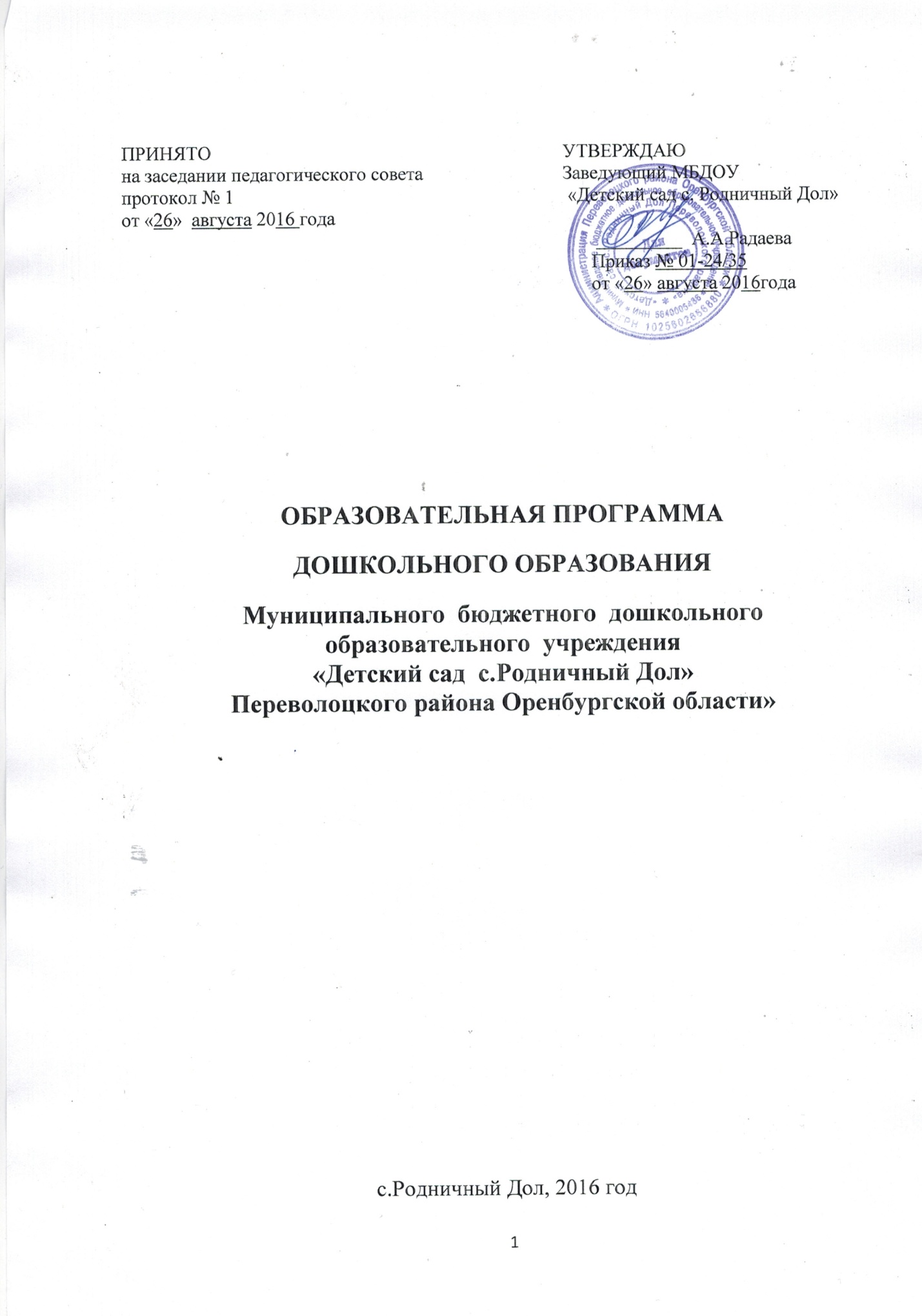 Содержание                                                                                                    Стр.Введение …………………………………………………………………….… 4I. Целевой раздел обязательной части Программы и части,формируемой участниками образовательных отношений…................... 51. Основная часть Программы ……………………………………….......... 51.1.1. Пояснительная записка …………………………………………............ 51.1.1.1. Цели и задачи реализации Программы …………………….........….. 51.1.1.2. Принципы и подходы к формированию Программы …........……… 61.1.1.3. Характеристики особенностей развития детей раннего идошкольного возраста …………………………………………........................ 61.1.2. Планируемые результаты освоения Программы ……….……........… 112. Часть Программы, формируемая участникамиобразовательных отношений ……………………………………............… 211.2.1. Пояснительная записка ………………………………………...........… 211.2.1.1. Цели и задачи реализации парциальных образовательныхПрограмм ………………………………………………………....................... 221.2.1.2. Принципы и подходы к формированию парциальныхобразовательных Программ …………………………………....................… 231.2.1.3. Характеристики особенностей развития детей дошкольноговозраста, участвующих в реализации парциальныхобразовательных Программ ………………………………….....................… 231.2.2. Планируемые результаты освоения парциальныхобразовательных Программ ………………………………….....................… 24II. Содержательный раздел обязательной части Программы ичасти, формируемой участниками образовательныхотношений ………………………………………………………..............…. 252.1. Основная часть Программы ……………………………..................... 252.1.1. Описание образовательной деятельности в соответствиис направлениями развития детей …………………………........................… 252.1.1.1. Социально-коммуникативное развитие ………………..........…….. 262.1.1.2. Познавательное развитие ………………………………..........…….. 392.1.1.3. Речевое развитие …………………………………….........………… 452.1.1.4. Художественно-эстетическое развитие ………….........…………... 482.1.1.5. Физическое развитие ………………………………….........………. 602.1.2. Описание вариативных форм, способов, методов и средствреализации Программы ………………………………………...................... 652.1.3. Содержание коррекционной работы ………………………...........… 662.1.4. Особенности образовательной деятельности разных видов икультурных практик …………………………………………........................ 802.1.5. Способы и направления поддержки детской инициативы ............… 852.1.6. Особенности взаимодействия педагогического коллективас семьями воспитанников …………………………………......................…. 862.2. Часть Программы, формируемая участникамиобразовательных отношений ………………………………..............….. 922.2.1. Описание образовательной деятельности по реализациипарциальных образовательных Программ …………………..................... 922.2.2. Описание вариативных форм, способов, методов и средствреализации парциальных образовательных Программ ……..................... 1032.2.3. Особенности образовательной деятельности разных видов икультурных практик …………………………………………..................... 1032.2.4. Способы и направления поддержки детской инициативы .........… 1032.2.5. Особенности взаимодействия педагогического коллективас семьями воспитанников …………………………………….................... 1042.2.6. Особенности традиционных событий, праздников,мероприятий …………………………………………………....................... 104III. Организационный раздел обязательной части Программыи части, формируемой участниками образовательныхотношений …………………………………………………………............. 1053.1. Основная часть Программы ………………………………........….. 1053.1.1. Материально-техническое обеспечение Программы ……..........… 1053.1.2. Обеспеченность методическими материалами и средствамиобучения и воспитания ………………………………………..................... 1093.1.3. Режим работы учреждения и режим дня …………………........….. 1133.1.4. Особенности организации развивающей предметно-пространственной среды ……………………………………….................. 1163.2. Часть Программы, формируемая участникамиобразовательных отношений ………………………………..............….. 1173.2.1. Обеспеченность методическими материалами и средствамиобучения и воспитания ………………………………………..................... 117IV. Краткая презентация Программы ………………………....……… 118V. Приложение …………………………………………………….....…… 120Введение           Образовательная программа муниципального бюджетного дошкольногообразовательного  учреждения «Детский сад с Родничный Дол» (далее Программа) разработана авторским коллективомучреждения самостоятельно. Программа определяет содержание и организацию образовательной деятельности в МБДОУ « Детский сад с Родничный Дол»           Программа сформирована как программа психолого-педагогическойподдержки позитивной социализации и индивидуализации, развития личности детей дошкольного возраста и определяет комплекс основных характеристик дошкольного образования (объем, содержание и планируемые результаты освоения Программы).Структура Программы включает три основных раздела:Целевой разделСодержательный разделОрганизационный раздел.               В каждом из разделов Программы отражается обязательная часть и часть,формируемая участниками образовательных отношений, которые являютсявзаимодополняющими.             Обязательная часть Программы обеспечивает развитие детей в пятивзаимодополняющих образовательных областях:социально-коммуникативное развитиепознавательное развитиеречевое развитиехудожественно-эстетическое развитиефизическое развитие.               В части Программы, формируемой участниками образовательныхотношений, представлены парциальные образовательные Программы,разработанные авторским коллективом учреждения самостоятельно инаправленные на расширение содержания отдельных образовательных областей обязательной части Программы.I. Целевой раздел обязательной части Программы и части, формируемой участниками образовательных отношений1. Основная часть Программы1.1.1. Пояснительная записка1.1.1.1. Цели и задачи реализации Программы             Цели Программы - создание благоприятных условий для полноценногопроживания ребенком дошкольного детства, формирование основ базовойкультуры личности, всестороннее развитие психических и физических качеств в соответствии с возрастными и индивидуальными особенностями, подготовка к жизни в современном обществе, формирование предпосылок учебной деятельности; обеспечение безопасности жизнедеятельности дошкольника. Для достижения целей Программы первостепенное значение имеют следующие задачи:- охрана и укрепление физического и психического здоровья детей, в томчисле их эмоционального благополучия;- создание благоприятных условий развития детей в соответствии с ихвозрастными и индивидуальными особенностями и склонностями, развитиеспособностей и творческого потенциала каждого ребёнка как субъектаотношений с самим собой, другими детьми, взрослыми и миром;- объединение обучения и воспитания в целостный образовательный процессна основе духовно-нравственных и социокультурных ценностей и принятых в обществе правил и норм поведения; творческая организация (креативность)воспитательно-образовательного процесса;- формирование общей культуры личности детей, в том числе ценностейздорового образа жизни, развитие их социальных, нравственных, эстетических, интеллектуальных, физических качеств, инициативности, самостоятельности и ответственности ребёнка;- создание атмосферы гуманного и доброжелательного отношения ко всемвоспитанникам, что позволяет растить их общительными, добрыми,любознательными, инициативными, стремящимися к самостоятельности итворчеству;- максимальное использование разнообразных видов детской деятельности, их интеграция в целях повышения эффективности воспитательно-образовательного процесса;- вариативность использования образовательного материала, позволяющаяразвивать творчество в соответствии с интересами и наклонностями каждогоребенка; уважительное отношение к результатам детского творчества.Решение обозначенных в Программе целей и задач воспитанияосуществляется при систематической и целенаправленной поддержке педагогом различных форм детской активности и инициативы, начиная с первых дней пребывания ребенка в дошкольном образовательном учреждении.1.1.1.2. Принципы и подходы к формированию Программы              В основу Программы заложены следующие основные принципы:1) полноценное проживание ребенком всех этапов детства, обогащение(амплификация) детского развития;2) построение образовательной деятельности на основе индивидуальныхособенностей каждого ребенка, при котором сам ребенок становится активным в выборе содержания своего образования, становится субъектом образования;3) содействие и сотрудничество детей и взрослых, признание ребенкаполноценным участником (субъектом) образовательных отношений;4) поддержка инициативы детей в различных видах деятельности;5) сотрудничество с семьей, обеспечение единства подходов к воспитаниюдетей в условиях дошкольного образовательного учреждения и семьи.6) приобщение детей к социокультурным нормам, традициям семьи,общества и государства;7) формирование познавательных интересов и познавательных действийребенка в различных видах деятельности;8) возрастная адекватность дошкольного образования (соответствие условий,требований, методов возрасту и особенностям развития);9) учет этнокультурной ситуации развития детей;10) сохранение уникальности и самоценности детства как важного этапа вобщем развитии человека;11) личностно-развивающий и гуманистический характер взаимодействиявзрослых и детей;12) уважение личности ребенка;13) реализация Программы в формах, специфических для детей дошкольноговозраста, прежде всего в форме игры, познавательной и исследовательскойдеятельности, в форме творческой активности, обеспечивающей художественно- эстетическое развитие ребенка.            В Программе учитываются следующие подходы:1) личностно-ориентированный подход - ставит в центр образовательнойсистемы личность ребенка, развитие его индивидуальных способностей.В рамках личностно-ориентированного подхода перед педагогом стоятследующие задачи - помочь ребенку в осознании себя личностью, выявление,раскрытие его творческих возможностей, способствующих становлениюсамосознания и обеспечивающих возможность самореализации исамоутверждения.2) деятельностный подход -предполагает, что в основе развития ребенкалежит не пассивное созерцание окружающей действительности, а активное инепрерывное взаимодействие с ней.               Совместная деятельность ребенка и взрослого выстраивается на основесотрудничества, ребенок, если и не равен, то равноценен взрослому и активен не менее взрослого.                Организация образовательного процесса осуществляется в различных,адекватных дошкольному возрасту формах, выстраивается с учетомпотребностей и интересов детей. Основной мотив участия (неучастия) ребенка в образовательном процессе – наличие (отсутствие) интереса.               В рамках деятельностного подхода перед педагогом стоят следующиезадачи: создавать условия, обеспечивающие позитивную мотивацию детей, что позволяет сделать их деятельность успешной; учить детей самостоятельно ставить перед собой цель и находить пути и средства ее достижения; создавать условия для формирования у детей навыков оценки и самооценки.1.1.1.3. Характеристики особенностей развития детей раннего идошкольного возраста              Дошкольный возраст является важнейшим в развитии человека, так как онзаполнен существенными физиологическими, психологическими и социальными изменениями. Это период жизни, который рассматривается в педагогике и психологии как самоценное явление со своими законами, субъективно переживается в большинстве случаев как счастливая, беззаботная, полная приключений и открытий жизнь. Дошкольное детство играет решающую роль в становлении личности, определяя ход и результаты ее развития на последующих этапах жизненного пути человека.Возрастные особенности психофизического развития детейПервая младшая группа (от 2 до 3 лет)              На третьем году жизни дети становятся самостоятельнее. Продолжаютразвиваться предметная деятельность, деловое сотрудничество ребенка ивзрослого; совершенствуются восприятие, речь, начальные формыпроизвольного поведения, игры, наглядно-действенное мышление, в конце года появляются основы наглядно-образного мышления.               Развитие предметной деятельности связано с усвоением культурныхспособов действия с различными предметами. Совершенствуются соотносящие и орудийные действия.               Умение выполнять орудийные действия развивает произвольность,преобразуя натуральные формы активности в культурные на основе предлагаемой взрослыми модели, которая выступает в качестве не только объекта для подражания, но и образца, регулирующего собственную активность ребенка.                В ходе совместной с взрослыми предметной деятельности продолжаетразвиваться понимание речи. Слово отделяется от ситуации и приобретаетсамостоятельное значение. Дети продолжают осваивать названия окружающих предметов, учатся выполнять словесные просьбы взрослых, ориентируясь в пределах ближайшего окружения.                 Количество понимаемых слов значительно возрастает. Совершенствуетсярегуляция поведения в результате обращения взрослых к ребенку, который начинает понимать не только инструкцию, но и рассказ взрослых.               Интенсивно развивается активная речь детей. К трем годам они осваиваютосновные грамматические структуры, пытаются строить сложные и сложноподчиненные предложения, в разговоре с взрослым используют практически все части речи. Активный словарь достигает примерно 1500–2500 слов.               К концу третьего года жизни речь становится средством общения ребенкасо сверстниками. В этом возрасте у детей формируются новые виды деятельности: игра, рисование, конструирование.               Игра носит процессуальный характер, главное в ней — действия, которыесовершаются с игровыми предметами, приближенными к реальности. В середине третьего года жизни широко используются действия с предметами- заместителями. Появление собственно изобразительной деятельности обусловлено тем, что ребенок уже способен сформулировать намерение изобразить какой-либо предмет. Типичным является изображение человека в виде «головонога» — окружности и отходящих от нее линий.               На третьем году жизни совершенствуются зрительные и слуховые ориентировки, что позволяет детям безошибочно выполнять ряд заданий: осуществлять выбор из 2–3 предметов по форме, величине и цвету; различать мелодии; петь.               Совершенствуется слуховое восприятие, прежде всего фонематическийслух. К трем годам дети воспринимают все звуки родного языка, но произносят их с большими искажениями. Основной формой мышления является наглядно-действенная. Ееособенность заключается в том, что возникающие в жизни ребенка проблемные ситуации разрешаются путем реального действия с предметами.               К концу третьего года жизни у детей появляются зачатки наглядно образного мышления. Ребенок в ходе предметно-игровой деятельности ставит перед собой цель, намечает план действия и т. п.             Для детей этого возраста характерна неосознанность мотивов, импульсивность и зависимость чувств и желаний от ситуации. Дети легко заражаются эмоциональным состоянием сверстников. Однако в этот период начинает складываться и произвольность поведения. Она обусловлена развитием орудийных действий и речи. У детей появляются чувства гордости и стыда, начинают формироваться элементы самосознания, связанные с идентификацией с именем и полом. Ранний возраст завершается кризисом трех лет. Ребенок осознает себя как отдельного человека, отличного от взрослого. У него формируется образ Я. Кризис часто сопровождается рядом отрицательных проявлений: негативизмом, упрямством, нарушением общения с взрослым и др.Кризис может продолжаться от нескольких месяцев до двух лет.Вторая младшая группа(от 3 до 4 лет)                В возрасте 3–4 лет ребенок постепенно выходит за пределы семейного круга. Его общение становится вне ситуативным. Взрослый становится для ребенка не только членом семьи, но и носителем определенной общественной функции. Желание ребенка выполнять такую же функцию приводит к  противоречию с его реальными возможностями. Это противоречие разрешается через развитие игры, которая становится ведущим видом деятельности в дошкольном возрасте.                Главной особенностью игры является ее условность: выполнение однихдействий с одними предметами предполагает их отнесенность к другим действиям с другими предметами. Основным содержанием игры младших дошкольников являются действия с игрушками и предметами-заместителями. Продолжительность игры небольшая. Младшие дошкольники ограничиваются игрой с одной-двумя ролями и простыми, неразвернутыми сюжетами. Игры с правилами в этом возрасте только начинают формироваться.               Изобразительная деятельность ребенка зависит от его представлений опредмете. В этом возрасте они только начинают формироваться. Графические образы бедны. У одних детей в изображениях отсутствуют детали, у других рисунки могут быть более детализированы. Дети уже могут использовать цвет.               Большое значение для развития мелкой моторики имеет лепка. Младшиедошкольники способны под руководством взрослого вылепить простые предметы.                 Известно, что аппликация оказывает положительное влияние на развитиевосприятия. В этом возрасте детям доступны простейшие виды аппликации.                Конструктивная деятельность в младшем дошкольном возрасте ограниченавозведением несложных построек по образцу и по замыслу.               В младшем дошкольном возрасте развивается перцептивная деятельность.Дети от использования пред эталонов — индивидуальных единиц восприятия, переходят к сенсорным эталонам — культурно-выработанным средствам восприятия. К концу младшего дошкольного возраста дети могут воспринимать до 5 и более форм предметов и до 7 и более цветов, способны дифференцировать предметы по величине, ориентироваться в пространстве группы детского сада, а при определенной организации образовательного процесса — и в помещении всего дошкольного учреждения.                 Развиваются память и внимание. По просьбе взрослого дети могут запомнить 3–4 слова и 5–6 названий предметов. К концу младшего дошкольного  возраста они способны запомнить значительные отрывки из любимых произведений. Продолжает развиваться наглядно-действенное мышление. При этом преобразования ситуаций в ряде случаев осуществляются на основе целенаправленных проб с учетом желаемого результата. Дошкольники способны установить некоторые скрытые связи и отношения между предметами.               В младшем дошкольном возрасте начинает развиваться воображение,которое особенно наглядно проявляется в игре, когда одни объекты выступают в качестве заместителей других.              Взаимоотношения детей обусловлены нормами и правилами. В результатецеленаправленного воздействия они могут усвоить относительно большое количество норм, которые выступают основанием для оценки собственных действий и действий других детей.              Взаимоотношения детей ярко проявляются в игровой деятельности. Онискорее играют рядом, чем активно вступают во взаимодействие. Однако уже в этом возрасте могут наблюдаться устойчивые избирательные взаимоотношения. Конфликты между детьми возникают преимущественно по поводу игрушек. Положение ребенка в группе сверстников во многом определяется мнением воспитателя.             В младшем дошкольном возрасте можно наблюдать соподчинение мотивовповедения в относительно простых ситуациях. Сознательное управление поведением только начинает складываться; во многом поведение ребенка еще ситуативно. Вместе с тем можно наблюдать и случаи ограничения собственных побуждений самим ребенком, сопровождаемые словесными указаниями.              Начинает развиваться самооценка, при этом дети в значительной мере ориентируются на оценку воспитателя. Продолжает развиваться также их  половая идентификация, что проявляется в характере выбираемых игрушек и сюжетов.Средняя группа (от 4 - 5 лет)             Средний возраст характеризуется дальнейшим личностным развитием детей,которое отражается на их взаимоотношениях со сверстниками: у дошкольников появляются постоянные партнеры по играм, лидеры, могут возникнуть конкурентные и соревновательные мотивы. В этом возрасте, по мимо сюжетно-ролевых игр, большое значение имеют соревнования, в которых дети могут сравнивать себя с другими.                    Двигательная сфера ребенка характеризуется позитивными изменениями мелкой и крупной моторики. Развиваются ловкость, координация движений. Совершенствуется ориентация в пространстве.              Возрастает объем памяти. Начинает развиваться образное мышление. В среднем дошкольном возрасте улучшается произношение звуков и дикция. Речь становится предметом активности детей. Развивается грамматическая сторона речи. В общении со сверстниками речь носит ситуативный характер, а в общении со взрослыми внеситуативной.Старшая группа (от 5 - 6 лет)               Этот возраст характеризуется дальнейшим развитием игровой деятельности.Игровые действия становятся более сложными. В старшем дошкольном возрасте продолжается развиваться образное мышление. Наблюдается переход от непроизвольного к произвольному вниманию. Продолжается совершенствоваться речь, в том числе ее звуковая сторона. Богаче становится лексика: активно используются синонимы и антонимы. Развивается связная речь. Развивается изобразительная деятельность. Это период активного рисования с высокой продуктивностью. Появляется конструирование в ходе совместной деятельности. Дети используют в конструировании обобщение способаобследования образца, но испытывают трудности при анализе пространственного положения объекта. Развитие мышления сопровождается освоением мыслительных средств( схематизированные представления, комплексные представления, представления о цикличности изменений).               Развиваются умения обобщать, волевые качества: умения ограничивать своижелания, доводить начатое дело до конца, выполнять установленные нормы поведения, в своих поступках следовать хорошему примеру. По прежнему наблюдается неусидчивость детей, импульсивность, гиперактивность. Подготовительная группа (от 6 -7 лет)               Этот возрастной период характеризуется завершением дошкольноговозраста. Развивается познавательный интерес, наблюдательность. У детей старшего дошкольного возраста формируется интерес к учебной деятельности и желание учится в школе. Дети осваивают мир вещей как предметы  человеческой культуры, формы позитивного общения со взрослым. Продолжают развиваться навыки обобщения и рассуждения. Внимание становится произвольным. Продолжает развиваться речь: звуковая сторона, грамматический строй, лексика. Дети начинают активно использовать обобщающие существительные, синонимы, антонимы, прилагательные. Развивается диалогическая и некоторые виды монологической речи. В этом возрасте наряду с совместными сюжетно- ролевыми играми развиваются индивидуальные, а иногда и совместные режиссерские игры с игрушками. Развиваются игры с правилами, которые необходимы для развития произвольности, внимания, памяти, специальных двигательных и сенсорных способностей. Данный период характеризуется как период первичного образования неврозов, невротических реакций. Дети этого возраста склонны к очень сильным реакциям в области эмоций, особенно тонких. Они чрезвычайно чувствительны к отношениям, больше других нуждаются в сочувствии, сопереживании. Наблюдаетсясохранение тревожного состояния, разочарование невозможности найти выход из создавшейся ситуации. Вместо активности они жаждут покоя и разрешения проблем помимо их участия.Педагогические особенности              Своевременное выявление интересов, способностей детей и правильное их развитие - одна из важнейших педагогических задач, стоящая перед коллективом детского сада.             Образовательная программа МБДОУ « Детский сад с Родничный Дол»  нацелена на реализациюинтересов, наклонностей и способностей воспитанников, посещающих детский сад, поэтому их выявление позволяет создавать условия для формирования творческой индивидуальности каждого ребенка.             В процессе наблюдения за детьми во время их пребывания в детском саду -при проведении занятий, в процессе взаимодействия со взрослыми, сверстниками, а также в самостоятельной деятельности - было выявлено, что дети проявляют интерес к художественно-творческой деятельности. Появляется интерес к музыкальным занятиям, посещающих младшие группы детского сада, что выражается в том, что дети увлеченно слушают музыкальные произведения (фрагменты); эмоционально активны во времязвучания музыки, проявляет двигательные реакции, соответствующие характеру и ритму звучащей музыки; с интересом осуществляют действия с музыкальными игрушками и инструментами.              Целенаправленная работа педагогов учреждения по развитию эмоциональной отзывчивости детей на музыку, приобщению их к музыкальному искусству на музыкальных занятиях, развлечениях, утренниках способствует формированию предпосылок для становления компонентов музыкально-эстетического сознания у детей, таких как эстетические эмоции, чувства, интересы, потребности, вкус, а также представлений о красоте музыкальных образов и окружающей жизни.              Проявляют склонность к различным видам изобразительной деятельности.Дети младших групп с интересом получают первые художественные впечатления - знакомятся с разными видами художественной деятельности, среди которых большое место занимают рисование и лепка; знакомятся со свойствами материалов, овладевают разнообразными движениями руки. Для детей этой возрастной категории - это первый этап в развитии художественных способностей, когда в руки ребёнка впервые попадает изобразительный материал - бумага, карандаш, кубики, мелки и т. д.             Задача педагогов детского сада - облегчить для детей путь изучения новыхматериалов, помочь детям освоить новые приемы работы с ними, с тем, чтобы дети научились выражать свое отношение к миру и его явлениям. Средствами развития интереса воспитанников к изобразительной деятельности служат образцы поделок и рисунков, иллюстрации, фотографии, схемы построек, специально организованная предметно-развивающая среда в группе, оформление постоянно действующих выставок поделок и рисунков. Важное значение для развития и поддержания интереса дошкольников к рисованию, лепке, конструированию, имеет использование адекватных методов взаимодействия с детьми: беседа, объяснение, наблюдения, показ, использование игровых ситуаций, сюрпризных моментов, отгадывание загадок, экспериментирование и других.             Речевые игры вызывают интерес у детей, посещающих младшие группы детского сада - детям нравятся игры-подражания, подвижные и пальчиковые игры с речевым сопровождением, они эмоционально реагируют на потешки, песенки и другие малые фольклорные формы, используемые в режимных моментах.1.1.2. Планируемые результаты освоения Программы              Специфика дошкольного детства (гибкость, пластичность развития ребенка, высокий разброс вариантов его развития, его непосредственность и непроизвольность) не позволяет требовать от ребенка дошкольного возраста достижения конкретных образовательных результатов и обуславливает необходимость определения планируемых результатов освоения образовательной программы.             Планируемые результаты освоения Программы представляют собой социально-нормативные возрастные характеристики возможных достижений ребенка на разных этапах освоения Программы, представлены по направлениям развития (образовательным областям) для каждой возрастной категории детей дошкольного возраста, посещающих учреждение.Планируемые результаты освоения Программы(первая младшая группа)Планируемые результаты освоения Программы(вторая младшая группа)Планируемые результаты освоения Программы(средняя группа)Планируемые результаты освоения Программы(старшая группа)Планируемые результаты освоения Программы(подготовительная группа)           Результаты освоения Программы определяются в ходе педагогической диагностики, являются ориентиром для педагогов и родителей и определяют направленность воспитательной деятельности взрослых. Педагогическая диагностика проводится в ходе наблюдений за активностью детей в спонтанной и специально организованной деятельности.Инструментарий для педагогической диагностики - карты наблюдений детского развития, позволяющие фиксировать индивидуальную динамику развития каждого ребенка, с целью определения дальнейших перспектив его развития.Планируемые результаты освоения Программы являются предпосылкой для формирования у детей целевых ориентиров дошкольного образования, а именно на этапе завершения дошкольного образования:- ребёнок овладевает основными культурными способами деятельности,проявляет инициативу и самостоятельность в разных видах деятельности - игре, общении, познавательно исследовательской деятельности, конструировании и др.; способен выбирать себе род занятий, участников по совместной деятельности;- ребёнок обладает установкой положительного отношения к миру, к разным видам труда, другим людям и самому себе, обладает чувством собственного достоинства; активно взаимодействует со сверстниками и взрослыми, участвует в совместных играх. Способен договариваться, учитывать интересы и чувства других, сопереживать неудачам и радоваться успехам других, адекватно проявляет свои чувства, в том числе чувство веры в себя, старается разрешать конфликты;- ребёнок обладает развитым воображением, которое реализуется в разных видах деятельности, и прежде всего в игре; ребёнок владеет разными формами и видами игры, различает условную и реальную ситуации, умеет подчиняться разным правилам и социальным нормам;- ребёнок достаточно хорошо владеет устной речью, может выражать свои мысли и желания, может использовать речь для выражения своих мыслей, чувств и желаний, построения речевого высказывания в ситуации общения, может выделять звуки в словах, у ребёнка складываются предпосылки грамотности;- у ребёнка развита крупная и мелкая моторика; он подвижен, вынослив, владеет основными движениями, может контролировать свои движения и управлять ими;2. Часть Программы, формируемая участниками образовательныхотношений1.2.1. Пояснительная запискаВ части Программы, формируемой участниками образовательных отношений представлены парциальные образовательные программы: «Азбука Здоровья»(реализуется во второй младшей, средней, старшей и подготовительной группе), «Любимый край благословенный» (реализуется в подготовительной группе), «Веселая  АБВГДейка» (реализуется в старшей и подготовительной группе).Парциальные программы разработаны авторским коллективом учреждения самостоятельно и направлены на расширение содержания отдельных образовательных областей обязательной части Программы:- программа «Азбука Здоровья» дополняет содержание образовательной области «Физическое развитие»;- программа «Любимый край благословенный» дополняет содержание образовательной области «Познавательной развитие»;- программа «Веселая АБВГДейка»дополняет содержание образовательной области «Социально-коммуникативное развитие».Парциальные программы реализуются через совместную деятельностьвзрослых и детей, самостоятельную деятельность и при проведении режимных моментов. Актуальность выбора данных парциальных программ определяется образовательными потребностями и интересами детей и членов их семей, а также возможностями педагогического коллектива учреждения и условиями, созданными в детском саду.1.2.1.1.Цели и задачи реализации парциальных образовательных Программ1.2.1.2. Принципы и подходы к формированию парциальныхобразовательных Программ               В основу парциальных образовательных программ «Азбука здоровья»,«Любимый край благословенный », «Веселая  АБВГДейка» заложены следующиепринципы:- доступность: учет индивидуальных особенностей каждого ребенка, соответствие условий, требований, методов возрасту и особенностям развития  детей;- систематичность и последовательность: постепенная подача материала от простого к сложному, повторение усвоенных знаний, правил и норм;- занимательность: предлагаемый материал должен быть понятным, нести занимательное начало, быть игровым.             Содержание образовательных программ построено в соответствии с подходами:- деятельностный подход - предусматривает организацию целенаправленной воспитательной деятельности воспитанника в общем контексте образовательного процесс;- личностно-ориентированный подход- создание благоприятной среды для усвоения предложенного к изучению материала каждым ребенком.1.2.1.3.Характеристика особенностей развития детей дошкольноговозраста, участвующих в реализации парциальных образовательныхПрограмм1.2.2. Планируемые результаты освоения парциальных образовательныхПрограммII. Содержательный раздел обязательной части Программы и части,формируемой участниками образовательных отношений              Содержательный раздел представляет общее содержание Программы, обеспечивающее полноценное развитие личности детей.2.1. Основная часть Программы2.1.1. Описание образовательной деятельности в соответствии снаправлениями развития детей                  Образовательная деятельность осуществляется в соответствии с направлениями развития ребенка, представленными в пяти образовательных областях:социально-коммуникативное развитие;познавательное развитие;речевое развитие;художественно-эстетическое развитие;физическое развитие.               Цель, задачи и конкретное содержание образовательной деятельности покаждой образовательной области определяются целями и задачами Программыс учетом возрастных и индивидуальных особенностей детей и реализуются:в процессе организованной образовательной деятельности с детьми (занятия),в ходе режимных моментов,в процессе самостоятельной деятельности детей в различных видах детскойдеятельности и во взаимодействии со взрослыми и сверстниками,в процессе взаимодействия с семьями детей по реализации Программы.2.1.1.1. Социально – коммуникативное развитие                 Социально-коммуникативное развитие направлено на:усвоение норм и ценностей, принятых в обществе, включая моральные инравственные ценности;развитие общения и взаимодействия ребёнка со взрослыми и сверстниками;становление самостоятельности, целенаправленности и саморегуляциисобственных действий;развитие социального и эмоционального интеллекта, эмоциональнойотзывчивости, сопереживания, формирование готовности к совместнойдеятельности со сверстниками, формирование уважительного отношения ичувства принадлежности к своей семье и к сообществу детей и взрослых в Организации;формирование позитивных установок к различным видам труда и творчества;формирование основ безопасного поведения в быту, социуме, природе.Цель образовательной деятельности: освоение первоначальныхпредставлений социального характера и включение детей в систему социальных отношений.Задачи:формировать нормы и правила взаимоотношений со сверстниками ивзрослыми, воспитание доброжелательного отношения, уважения правсверстников и умения сотрудничать с ними;приобщать детей к общечеловеческим ценностям;формировать гендерную, семейную, гражданскую принадлежность, чувствапринадлежности к мировому сообществу;создавать условия для формирования нравственной основы патриотическихчувств;формировать положительное отношение к себе;развивать игровую деятельность детей;развивать умения работать по правилу и по образцу, точно выполнятьсловесную инструкцию;развивать трудовую деятельность;воспитывать ценностное отношение к собственному труду, труду другихлюдей и его результатам;формировать первичные представления о труде взрослых, его роли вобществе и жизни каждого человека;формировать представления об опасных для человека и окружающего мираприроды ситуациях и способах поведения в них;приобщать к правилам безопасного для человека и окружающего мираприроды поведения;формировать у детей основы безопасного поведения на дорогах в качествепешехода и пассажира транспортного средства;формировать осторожное и осмотрительное отношение к потенциальноопасным для человека и окружающего мира природы ситуациям.Содержание образовательной деятельности с детьми2.1.1.2. Познавательное развитие               Познавательное развитие предполагает:-  развитие интересов детей, любознательности и познавательной мотивации;- формирование познавательных действий, становление сознания;- развитие воображения и творческой активности;- формирование первичных представлений о себе, других людях, объектах окружающего мира, о свойствах и отношениях объектов окружающего мира (форме, цвете, размере, материале, звучании, ритме, темпе, количестве, числе, части и целом, пространстве и времени, движении и покое, причинах и следствиях и др.), о малой родине и Отечестве, представлений о социокультурных ценностях нашего народа, об отечественных традициях и   праздниках, о планете Земля как общем доме людей, об особенностях её природы,многообразии стран и народов мира.                  Цель образовательной деятельности: Развитие у детей познавательныхинтересов, интеллектуальное развитие детей. Формирование начал экологической культуры.Задачи:- развивать познавательно-исследовательскую деятельность;- формировать сенсорные эталоны, элементарные математическиепредставления;- формировать целостную картину мира, систематизировать накопленные иполученные представления о мире;- расширять кругозор детей;- формировать позитивное отношение к миру, включающее бережное,созидательное и познавательное отношения;- становление знаково-символической функции;- развивать логическое мышление детей, воображение и образное мышление.Содержание образовательной деятельности с детьми2.1.1.3. Речевое развитие                 Речевое развитие направлено на:овладение речью как средством общения и культуры;обогащение активного словаря;развитие связной, грамматически правильной диалогической имонологической речи; развитие речевого творчества;развитие звуковой и интонационной культуры речи, фонематического слуха;знакомство с книжной культурой, детской литературой, понимание на слухтекстов различных жанров детской литературы;формирование звуковой аналитико-синтетической активности какпредпосылки обучения грамоте.                 Цель образовательной деятельности: Овладение конструктивнымиспособами и средствами взаимодействия с окружающими людьми;формирование интереса и потребности в чтении книг.Задачи:развивать свободное общение со взрослыми и сверстниками;формировать компоненты устной речи детей (лексической стороны,грамматического строя речи, произносительной стороны речи;связной речи -диалогической и монологической) в различных формах и видахдетской деятельности;способствовать овладению воспитанниками нормами речиформировать целостную картину мира;развивать литературную речь;приобщать к словесному искусству, развивая художественное восприятие иэстетический вкус.Содержание образовательной деятельности с детьми2.1.1.4. Художественно – эстетическое развитие                Художественно-эстетическое развитие предполагает:развитие предпосылок ценностно-смыслового восприятия и пониманияпроизведений искусства (словесного, музыкального, изобразительного), мираприроды;становление эстетического отношения к окружающему миру;формирование элементарных представлений о видах искусства;восприятие музыки, художественной литературы, фольклора; стимулированиесопереживания персонажам художественных произведений;реализацию самостоятельной творческой деятельности детей(изобразительной, конструктивно-модельной, музыкальной и др.)              Цель образовательной деятельности: Формирование интереса кэстетической стороне окружающей действительности, удовлетворениепотребности детей в самовыражении; в изобразительной, творческойдеятельности; развитие музыкальности детей, способности эмоциональновоспринимать музыку.Задачи:развивать продуктивную деятельность детей (рисование, лепка, аппликация,художественный труд);способствовать развитию детского творчества;приобщать к изобразительному искусству;развивать конструктивные навыки;развивать первичные представления о моделировании;развивать музыкально-художественную деятельность;приобщать к музыкальному искусству;знакомить с музыкальными произведениями, накопление музыкальныхвпечатлений;развивать музыкальные способности и навыки;формировать музыкальный вкус.Содержание образовательной деятельности с детьми2.1.1.5. Физическое развитие               Физическое развитие направлено на:приобретение опыта в двигательной деятельности детей, в том числесвязанной с выполнением упражнений, направленных на развитие такихфизических качеств, как координация и гибкость;правильное формирование опорно-двигательной системы организма, развитиеравновесия, координации движения, крупной и мелкой моторики обеих рук, атакже с правильное, не наносящее ущерба организму, выполнение основныхдвижений (ходьба, бег, мягкие прыжки, повороты в обе стороны), формированиеначальных представлений о некоторых видах спорта, овладение подвижнымииграми с правилами;становление целенаправленности и саморегуляции в двигательной сфере;становление ценностей здорового образа жизни, овладение егоэлементарными нормами и правилами (в питании, двигательном режиме,закаливании, при формировании полезных привычек и др.).               Цель образовательной деятельности: формирование у детей интереса иценностного отношения к занятиям физической культурой, гармоничноефизическое развитие; охрана здоровья детей и формирование основы культурыздоровья.Задачи:развивать физические качества (скорость, силу, гибкость, выносливость икоординацию);обогащать двигательный опыт детей (овладение основными движениями);формировать у воспитанников потребность в двигательной активности ифизическом совершенствовании;сохранять и укреплять физическое и психическое здоровье детей;воспитывать культурно-гигиенические навыки;формировать начальные представления о здоровом образе жизни.Содержание образовательной деятельности с детьми2.1.2. Описание вариативных форм, способов, методов и средств реализации Программы                 Содержание образовательных областей реализуется в различных видахдеятельности, специфических для каждого возраста (ФГОС ДО п.2.7.). Для детей дошкольного возраста – это предметная деятельность, игры с составными и динамическими игрушками; экспериментирование с материалами и веществами (песок, вода, тесто и пр.), общение с взрослым и совместные игры со сверстниками под руководством взрослого, самообслуживание и действия с бытовыми предметами-орудиями (ложка, совок, лопатка и пр.), восприятие смысла музыки, сказок, стихов, рассматривание картинок, двигательная активность. Это ряд видов деятельности, таких как игровая, включая сюжетно- ролевую игру, игру с правилами и другие виды игры, коммуникативная (общение и взаимодействие со взрослыми и сверстниками), познавательно- исследовательская (исследования объектов окружающего мира иэкспериментирования с ними), а также восприятие художественной литературыи фольклора, самообслуживание и элементарный бытовой труд (в помещении ина улице), конструирование из разного материала, включая конструкторы,модули, бумагу, природный и иной материал, изобразительная (рисование,лепка, аппликация), музыкальная (восприятие и понимание смысла музыкальныхпроизведений, пение, музыкально-ритмические движения, игры на детскихмузыкальных инструментах) и двигательная (овладение основнымидвижениями) формы активности ребенка.Характеристика видов детской деятельностиРеализация Программы осуществляется ежедневно:в процессе организованной образовательной деятельности с детьми(занятия)в ходе режимных моментовв процессе самостоятельной деятельности детей в различных видахдетской деятельностив процессе взаимодействия с семьями детей по реализации Программы.Организованная образовательная деятельность с детьми (занятия)            Продолжительность образовательной деятельности, максимально допустимый объем образовательной нагрузки, длительность перерывов между периодами непрерывной образовательной деятельности, а также временной промежуток (первая или вторая половина дня), в который проводится организованная образовательная деятельность, определяются СанПиН 2.4.1.3049-13, утвержденными постановлением Главного государственного санитарного врача РФ № 26 от 15 мая 2013г.            Продолжительность непрерывной образовательной деятельности для детейот 2 до 3 лет не превышает 10 минут. Образовательная деятельностьосуществляется в первую и вторую половину дня. Продолжительность непрерывной образовательной деятельности для детей:во второй младшей группе (от 3 до 4 лет) – не более 15 минут;в средней группе (от 4 до 5 лет) – не более 20 минут;в старшей группе (от 5 до 6 лет) – не более 25 минут;в подготовительной группе (от 6 до 7 лет) – не более 30 минут.               Максимально допустимый объем образовательной нагрузки в первой половине дня не превышает:во второй младшей группе (от 3 до 4 лет) – 30 минут;в средней группе (от 4 до 5 лет) – 40 мин;в старшей группе (от 5 до 6 лет) – 45 мин;в подготовительной группе (от 6 до 7 лет) – 1,5 часа.             В середине непрерывной образовательной деятельности проводится физкультурная минутка. Перерывы между периодами непрерывной образовательной деятельности - не менее 10 минут. Образовательная деятельность, требующая повышенной познавательнойактивности и умственного напряжения детей, организуется в первую половину дня. Для профилактики утомления детей образовательная деятельность сочетается с занятиями по физическому развитию и музыкальной деятельностью. С детьми третьего года жизни занятия по физическому развитию осуществляются по подгруппам 3 раза в неделю в групповом помещении и в физкультурном зале. Занятия по физическому развитию для детей в возрасте от 3 до 7 лет организуются не менее 3 раз в неделю. Один раз в неделю для детей 5-7 лет занятия по физическому развитию проводятся на открытом воздухе.Объем образовательной деятельности(холодный период года)Организация образовательного процесса осуществляется на основе ведущего вида деятельности – игры, с учетом индивидуальных способностей, возможностей и интересов каждого ребенка. При работе с детьми широко используются разнообразные дидактические, развивающие игры, занимательные упражнения, игры экспериментирования, игровые и проблемные ситуации, элементы моделирования и проектирования.             Организованная образовательная деятельность направлена:- на систематизацию, углубление и обобщение личного опыта ребенка;- на освоение новых сложных способов познавательной деятельности;- на осознание связей и зависимостей, которые скрыты от детей в повседневныхделах и требуют для освоения специальных условий и управления со стороныпедагога.            При организации организованной образовательной деятельности используется деятельностный подход: знания не даются в готовом виде, а постигаются путем анализа, сопоставления существенных признаков. Ребенок выступает в роли исследователя, «открывающего» основополагающие свойства и отношения. Педагог подводит детей к этому «открытию», организуя и направляя их учебные действия. Обучение строится как увлекательная проблемно-игровая деятельность, обеспечивающая субъектную позициюребенка и постоянный рост его самостоятельности и творчества. С этой целью вобучение вводятся элементы проблемного изложения учебного материала,эвристической беседы, организуется коллективный или индивидуальныйсамостоятельный поиск, экспериментальная и проектная деятельность.             Организованная образовательная деятельность (занятия) проводится как совсей группой детей, так и по подгруппам. Подгруппы составляются на разныхоснованиях:- «сильная» и «слабая» подгруппы по разным видам занятий;- смешанные подгруппы, где «слабые» дети имеют возможность видетьособенности выполнения заданий «сильными» детьми;- переменные подгруппы, когда дети объединяются на отдельные занятияпо разным признакам.             Это позволяет педагогу варьировать задания адекватно составу подгрупп,обеспечивая тем самым комфортные условия для каждого ребенка.            Комплектование подгрупп не носит статичного характера: каждый ребеноквсегда имеет потенциальную возможность перейти в другую подгруппу на основании динамики его развития и смены интересов. Эффективным приемом является взаимное «пронизывание» различных образовательных областей в разных видах детской деятельности. Между различными направлениями деятельности детей осуществляется внутренняя интеграция: развитие математических представлений в процессе рисования;художественное творчество в процессе восприятия музыки; приобретение навыков счета в процессе игры в магазин или в больницу и т.п. Воспитатель сам  вызывает активность детей, вовлекая их в ту или иную деятельность, демонстрируя собственную увлеченность. В этом контексте ребенок выступает в качестве субъекта деятельности.              Образовательная деятельность с детьми выстраивается на основетематического планирования, что удобно не только при планировании занятий, но при планировании индивидуальной работы и деятельности воспитателя по развитию познавательных способностей детей в свободной деятельности. Важным является обеспечение взаимосвязи содержания образовательной  деятельности с повседневной жизнью, праздником, игрой. В течение дня детям предоставляется возможность вернуться к своим работам - аппликации, конструкции, рисунку, а также сделать нужные атрибуты для игр. Для этого в группе создаются маленькие «мастерские» - место, где находятся бумага, клей, краски, разный бросовый материал для поделок. Такое обучение носитличностно-ориентированный характер, поскольку в его процессе складываются условия для формирования не только знаний, но и основных базисных характеристик личности, содержательно соответствующих возрасту: самостоятельности, инициативности, компетентности (интеллектуальной, языковой, социальной), творческого отношения к делу, произвольности, свободы поведения, самооценки.Образовательная  деятельность в ходе режимных моментов        При реализации образовательной деятельности, осуществляемой в ходе режимных моментов, решение образовательных задач сопряжено с одновременным выполнением функций по присмотру и уходу за детьми - утренним приемом детей, прогулкой, подготовкой ко сну, организацией питания и другое.Образовательная деятельность в процессе самостоятельной деятельностидетей в различных видах детской деятельности             Самостоятельная деятельность детей, как одна из моделей организацииобразовательного процесса детей дошкольного возраста - это:свободная деятельность воспитанников в условиях созданной педагогамиразвивающей предметно-пространственной образовательной среды,обеспечивающая выбор каждым ребенком деятельности по интересам ипозволяющая ему взаимодействовать со сверстниками или действоватьиндивидуально;организованная воспитателем деятельность воспитанников, направленнаяна решение задач, связанных с интересами других людей (эмоциональноеблагополучие других людей, помощь другим в быту и др.).Образовательная деятельность в процессе взаимодействия с семьями детей            Образовательная деятельность в процессе взаимодействии с семьями детей, направлена на:создание условий для вовлечения родителей в образовательный процесс вдетском саду,педагогическое просвещение родителей по вопросам развивающеговзаимодействия с детьми дома.Перечень основных форм, способов, методов и средств реализации Программы2.1.3. Особенности образовательной деятельности разных видов и культурных практикГлавная особенность организации образовательной деятельности в детском саду на современном этапе –это не только повышение статуса игры, как основного вида деятельности детей дошкольного возраста, но и включение в процесс эффективных форм работы с детьми, таких как проектная деятельность, исследовательская деятельность, проблемно – поисковое обучение.               Для становления универсальных культурных умений у дошкольников,ведется работа над формированием особых культурных практик детской деятельности.Культурные практики детской деятельности в системе дошкольного образования - это тип организации и самоорганизации детской деятельности ребёнка, требующей и воспроизводящей определённый набор качеств на основе:правовых практик;практик свободы;практик культурной идентификации;практик целостности телесно-душевно-духовной организации детскойдеятельности;практик расширения возможностей детской деятельности.2.1.5. Способы и направления поддержки детской инициативы              Чтобы дети верили в себя, развивались и экспериментировали, взрослые –и педагоги, и родители, должны подкреплять детскую инициативу, даже когдаона сопровождается ошибками, поскольку, развитие - это всегда что-то новое, ановое всегда сопровождается и ошибками в том числе.                Способы поддержки инициативы детей:- создание условий для свободного выбора детьми деятельности, участниковсовместной деятельности;- создание условий для принятия детьми решений, выражения своих чувств имыслей;- недирективную помощь детям, поддержку детской инициативы исамостоятельности в разных видах деятельности (игровой, исследовательской,проектной, познавательной и т.д.).                 Направления поддержки детской инициативы:- творческая инициатива – предполагает включенность ребенка в сюжетнуюигру как основную творческую деятельность, где развиваются воображение,образное мышление;- инициатива как целеполагание и волевое усилие – предполагает включенностьребенка в разные виды продуктивной деятельности – рисование, лепку,конструктивное моделирование, где развиваются произвольность, планирующаяфункция речи;- коммуникативная инициатива – предполагает включенность ребенка вовзаимодействие со сверстниками, где развиваются эмпатия, коммуникативнаяфункция речи;- познавательная инициатива – предполагает любознательность, включенностьв экспериментирование, простую познавательно-исследовательскую деятельность, где развиваются способности устанавливать пространственно- временные, причинно-следственные и родо-видовые отношения.2.1.6. Особенности взаимодействия педагогического коллектива с семьями воспитанников                Ведущие цели взаимодействия детского сада с семьей– создание условийдля развития ответственных и взаимозависимых отношений с семьями воспитанников, обеспечивающих целостное развитие личности дошкольника, повышение компетентности родителей в области воспитания.                Задачи построения взаимодействия с семьей:1. Изучение фактического социального, физического и психического развитияребенка в семье, установление доверительных отношений в ДОУ и семьекаждого ребенка.2. Обеспечение родителей минимумом педагогической и психологическойинформацией.3. Реализация единого подхода к ребенку с целью его личностного развития.Условия успешной работы с родителями:изучение социального состава родителей, уровня образования, социальногоблагополучия, выявление семей группа риска;дифференцированный подход к работе с родителями с учетом многоаспектнойспецифики каждой семьи;целенаправленность, систематичность, плановость;доброжелательность и открытость.Сотрудничество с родителями строится на основе следующих принципов:осознание, что только общими усилиями семьи и образовательногоучреждения можно помочь ребенку;принятие каждого ребенка как уникальной личности;воспитание в детях уважительного отношения к родителям и педагогам;учет пожеланий и предложений родителей (высоко ценить их участие в жизнигруппы);рассматривать воспитание и развитие детей не как свод общих приемов, а какискусство диалога с конкретным ребенком и его родителями на основе знанийпсихологических особенностей возраста, с учетом предшествующего опытаребенка, его интересов, способностей и трудностей;с уважением относится к тому, что создается самим ребенком;регулярно в процессе индивидуального общения с родителями обсуждатьвопросы, связанные с воспитанием и развитием детей;проявлять понимание, деликатность, терпимость и такт, учитывать точкузрения родителей.Основные формы взаимодействия с семьей1. Знакомство с семьей: встречи-знакомства, анкетирование семей.2. Информирование родителей о ходе образовательного процесса: дниоткрытых дверей, индивидуальные и групповые консультации, родительскиесобрания, оформление информационных стендов, организация выставокдетского творчества, приглашение родителей на детские концерты и праздники,создание памяток, интернет-журналов, переписка по электронной почте.3. Образование родителей: проведение родительских собраний, всеобучей,лекций, семинаров, семинаров-практикумов, проведение мастер-классов,тренингов.4. Совместная деятельность: привлечение родителей к организацииконкурсов, концертов, семейных праздников, прогулок, семейного театра, кучастию в детской исследовательской и проектной деятельности.Просвещению родителей способствует оформление визуального рядапосредством создания и размещения стендов, альбомов, папок в раздевальныхкомнатах.Нетрадиционные формы организации общения педагогов и родителейСодержание работы с семьей по направлениям развития ребенка.2.2. Часть Программы, формируемая участниками образовательныхотношений2.2.1.Описание образовательной деятельности по реализации парциальныхобразовательных Программ             Образовательная деятельность по парциальным образовательным Программам строится в соответствии с доминирующим направлением развития, определенным для каждой из них. Цель, задачи и конкретное содержание образовательной деятельности определяются целями и задачами соответствующей парциальной образовательной Программы с учетом возрастных и индивидуальных особенностей детей и реализуются в течение всего времени пребывания детей в учреждении через совместную деятельность взрослых и детей, самостоятельную деятельность и при проведении режимных моментов, а также в процессе взаимодействия с семьями детей по реализации парциальной образовательной Программы.Содержательная часть парциальных образовательных ПрограммКонкретизация задач по возрастам парциальной образовательной Программы«Азбука здоровья»           Содержание основной части парциальной образовательной Программы «Азбука здоровья»раскрывается в девяти разделах. Каждый раздел включает в себя тематическое планирование. Первые и последние две недели месяца отводятся на мониторинг.Тематическое планирование по парциальной образовательной Программе«Любимый край благословенный»Тематическое планирование по парциальной образовательной Программе«Веселая  АБВГДейка»Старшая группа (5 – 6 лет)Образовательная деятельность в ходе режимных моментовОбразовательная деятельность в процессе самостоятельнойдеятельности детейОбразовательная деятельность в процессе взаимодействии с семьями детей2.2.2. Описание вариативных форм, способов, методов и средствреализации парциальных образовательных Программ2.2.3. Особенности образовательной деятельности разных видови культурных практик                Образовательная деятельность по реализации парциальных программ «Азбука здоровья», «Любимый край благословенный », «Веселая  АБВГДейка», осуществляется через организацию календарно – тематического планирования. Образовательная деятельность по реализации парциальных образовательных Программ способствует формированию у детей отдельных культурных практик. Парциальная образовательная Программа «Азбука  здоровья» в большей степени способствует повышению эффективности освоения санитарно – гигиенических навыков и формированию начальных представлений о здоровом образе жизни детей на основе оздоровительно – профилактических мероприятий. Парциальная образовательная Программа «Любимый край благословенный»способствует формированию патриотических чувств у детей старшего дошкольного возраста средствами регионального содержания Программы. Парциальная образовательная Программа«Веселая АБВГДейка» направлена на обеспечение равных стартовых возможностей для обучения детей в общеобразовательных школах.2.2.4. Способы и направления поддержки детской инициативы            Парциальная образовательная Программа «Азбука здоровья» направлена наподдержку ребёнка (3-7 лет), его удовлетворение и потребности к здоровомуобразу жизни и питанию, сохранению и укреплению своего здоровья, а такжеснижению заболеваемости за счёт освоения санитарно – гигиенических навыкови оздоровления окружающей среды.           Парциальная образовательная Программа «Любимый край благословенный»направлена на формирование нравственных ценностей у детей 6 – 7 летпосредством расширения их представлений о родном крае, его обычаях.          Парциальная образовательная Программа «Веселая  АБВГДейка»осуществляет индивидуально – ориентированную, педагогическую исоциальную помощь детям 5-7 лет по «предшкольной подготовке».2.2.5. Особенности взаимодействия педагогического коллектива с семьямивоспитанников           Основными формами взаимодействия с семьями в процессе реализациипарциальных образовательных Программ являются:- информирование родителей о ходе образовательногопроцесса:индивидуальные и групповые консультации, оформление информационных стендов, организация выставок детского творчества, создание памяток;- совместная деятельность: привлечение родителей к участию в выставках, конкурсах, к участию в детской исследовательской деятельности, к сбору информационного и наглядного материала.2.2.6. Особенности традиционных событий, праздников, мероприятий           Наличие традиционных событий, праздников, мероприятий в детском саду- является неотъемлемой частью в деятельности дошкольного учреждения, поскольку способствует повышению эффективности воспитательно-образовательного процесса, создает комфортные условия для формирования личности каждого ребенка.          Традиции направлены прежде всего на сплочение коллектива детей, родителей и педагогов ДОУ, они играют большую роль в формировании и укреплении дружеских отношений между всеми участниками образовательных отношений. Традиции помогают ребенку освоить ценности коллектива, способствуют чувству сопричастности сообществу людей, учат прогнозировать развитие событий и выбирать способы действия. Поэтому создание традиций в детском саду и их передача следующему поколению воспитанников - необходимая и нужная работа. Традиции, в которых дети принимают непосредственное участие вместе с родителями и с воспитателем, прочно откладываются в детской памятии уже неразрывно связаны с детством, с воспоминанием о детском садике, как о родном общем доме, где каждый ребенок любим и уважаем. Также, одной из важных задач является создание таких традиций, которые нашли бы отклик не только среди педагогов, но и родителей, и были бы интересны детям.         В МБДОУ « Детский сад с Родничный Дол» в качестве традиционных определены следующие мероприятия:проведение тематических праздничных утренников и развлечений –«Осенины» («Праздник осени»), «Встреча Нового года», «Масленица», «Маминпраздник», «Встреча птиц», «День космонавтики», «День Победы»;проведение спортивных мероприятий и развлечений – «Зимняя олимпиадав детском саду», «День защитников Отечества», «Веселые старты»;Кукольный театр;Организация тематических выставок рисунков и поделок, приуроченных кпраздничным датам;Конкурсное движение – конкурс стенгазет, конкурс «Огород на окошке»;Неделя здоровья;День открытых дверей (для родителей).           Такие мероприятия и праздники с большим удовольствием принимаютсядетьми и родителями.          Кроме того, в каждой группе проводится работа по созданию своихтрадиций, среди которых можно выделить следующие:«Утро радостных встреч». Цель такой традиции: обеспечить постепенноевхождение ребенка в ритм жизни группы, создать хорошее настроение,настроить на доброжелательное общение со сверстниками. Педагоги в каждойгруппе самостоятельно выбирают форму, в которой проходит традиционноеутреннее приветствие, а также сроки, когда одно приветствие может сменитьсядругим.«Отмечаем день рождения». Цель традиции: развивать у детей способностьк сопереживанию радостных событий, вызвать положительные эмоции,подчеркнуть значимость каждого ребенка в группе. Дети вместе с воспитателемпоздравляют именинника, поют ему «Каравай», в средней, старшей иподготовительной группах – каждый ребенок говорит имениннику пожелание.III. Организационный раздел обязательной части Программы и части,формируемой участниками образовательных отношений3.1. Основная часть Программы3.1.1. Материально-техническое обеспечение Программы          Материально - технические условия, обеспечивающие реализациюПрограммы, соответствуют санитарно-эпидемиологическим правилам инормативам - детский сад находится в центре села в дали от магистральных трасс.Учреждение размещается за пределами санитарно-защитных зон предприятий, сооружений ииных объектов и на расстояниях, обеспечивающем нормативные уровни шума изагрязнения атмосферного воздуха для территории жилой застройки и нормативные уровни инсоляции и естественного освещения помещений и игровых площадок.          Территория дошкольного образовательного учреждения по периметруограждена забором, также по периметру посажена полоса зеленых насаждений.Учреждение имеет самостоятельный вход (выход) для детей и въезд (выезд) дляавтотранспорта. Имеется наружное электрическое освещение. Уровень искусственной освещенности во время пребывания детей на территории соответствует требованиям.          Детский сад находится на первом этаже  стоящем двухэтажного  здания, построенном по типовому проекту (сдано в эксплуатацию в 1987 году).        Здание оборудовано системами холодного и горячего водоснабжения, канализацией. Отопление и вентиляция здания образовательного учреждения оборудованы в соответствии с санитарно-эпидемиологическими правилами и нормативами.            Также материально-технические условия, созданные в учреждении,соответствуют правилам пожарной безопасности - дошкольное учреждениеоборудовано следующими системами:- Системой автоматической пожарной сигнализации,- Системой оповещения о пожаре,- Системой видеонаблюдения.В детском саду имеются средства тревожной сигнализации         Оснащенность помещений учреждения развивающей предметно-пространственной средой обеспечивает оптимальную реализацию образовательного потенциала пространства учреждения, пространства группы, пространства территории детского сада, материалов, оборудования и инвентаря для развития детей дошкольного возраста в соответствии с особенностями каждого возрастного этапа, охраны и укрепления их здоровья, учёта особенностей детей. Созданная в учреждении развивающая предметно - пространственная среда отвечает следующим характеристикам:1. Содержательная насыщенность - обеспечивается наличием в учреждении средств обучения и воспитания (в том числе технических), материалов, в том числе расходных игровых, спортивных, оздоровительного оборудования, инвентаря, соответствующих возрастным возможностям детей и содержанию Программы. Организация образовательного пространства и разнообразие материалов, оборудования и инвентаря (в здании и на участке) обеспечивают:игровую, познавательную, исследовательскую и творческую активность всехвоспитанников, экспериментирование с доступными детям материалами (втом числе с песком и водой);двигательную активность, в том числе развитие крупной и мелкой моторики,участие в подвижных играх и соревнованиях;эмоциональное благополучие детей во взаимодействии с предметно-пространственным окружением;возможность самовыражения детей.2. Трансформируемость пространства обеспечивает возможность изменений предметно-пространственной среды в зависимости от образовательной ситуации, в том числе от меняющихся интересов и возможностей детей.3. Полифункциональность материалов обеспечивает возможность разнообразного использования составляющих предметной среды, в том числе детской мебели, матов, мягких модулей, ширм и т.д.4. Вариативность среды обеспечивается наличием различных пространств в детском саду и в группах (для игры, конструирования, уединения и пр.), а также разнообразных материалов, игр, игрушек и оборудования, обеспечивающих свободный выбор детей. Игровой материал периодически сменяется, дополняется новыми предметами, стимулирующих игровую, двигательную, познавательную и исследовательскую активность детей.5. Доступность среды определяет возможность свободного доступа для воспитанников всех помещений, где осуществляется образовательная деятельность; свободного доступа детей к играм, игрушкам, материалам, пособиям, обеспечивающим все основные виды детской активности. Необходимым условием является исправность и сохранность материалов и оборудования.6. Безопасность предметно-пространственной среды определяется соответствием всех её элементов требованиям по обеспечению надёжности и безопасности их использования.Структурными компонентами детского сада являются:2 групповые ячейки;пищеблок;прачечная;кабинет заведующего дошкольным образовательным учреждением;изолятор;              В состав каждой групповой ячейки входят:1. Раздевальная (приемная) – предназначена для приема детей и хранения верхней одежды. Раздевальные оборудованы шкафами для верхней одежды детей и персонала. Шкафы для одежды и обуви оборудованы индивидуальными ячейками - полками для головных уборов и крючками для верхней одежды. Каждая индивидуальная ячейка маркируется. В раздевальных предусмотрены условия для сушки верхней одежды и обуви детей. Также в приемной расположены информационные уголки для родителей, выполненные в едином стиле («Для вас, родители», «Будь здоров», «Меню», «Информация»), куда помещается информационный материал для родителей, консультации, рекомендации специалистов.2. Групповая - предназначена для проведения игр, занятий и приема пищи. В групповых установлены столы и стулья по числу детей в группах. Стулья и столы - одной группы мебели и промаркированы. Подбор мебели для детей проводится с учетом роста детей. Каждая групповая оснащена мебелью для размещения игрового развивающего материала и для организации различных видов деятельности детей. Также в групповых находятся учебные доски (маркерные). Игрушки, безвредные для здоровья детей, отвечают санитарно- эпидемиологическим требованиям и имеют документы, подтверждающиебезопасность, могут быть подвергнуты влажной обработке и дезинфекции. В каждой возрастной группе имеются оборудование, дидактические игры, пособия, методическая и художественная литература, необходимые для организации разных видов деятельности детей.Особенности организации развивающей предметно-пространственной среды -     созданная в детском саду развивающая предметно-пространственная среда обеспечивает возможность организации различных видов детской деятельности. В дошкольном учреждении имеются необходимые для реализации образовательного процесса средства обучения, в том числе технические, соответствующие материалы (в том числе расходные), игровое, спортивное, оздоровительное оборудование и инвентарь. Организация развивающей предметно-пространственной среды в группе осуществляется с учётом основных направлений развития ребёнка-дошкольника. Обстановка в группах создана  возможность самостоятельно делать выбор. Содержание развивающей среды соответствует интересам мальчиков и девочек.В группах созданы следующие центры детской активности:Книжный уголок.Основные задачи книжного уголка: развитие познавательных и творческихспособностей детей средствами детской художественной литературы;формирование навыка слушания, умения обращаться с книгой; формирование ирасширение представлений об окружающем мире.Уголок природы.Основные задачи уголка природы: обогащение представлений детей омногообразии природного мира, воспитание любви и бережного отношения кприроде, формирование начал экологической культуры, развитие эмоциональнойсферы.Уголок строительных игр.Основные задачи уголка строительных игр: развитие мелкой моторики рук,представлений о цвете, форме и ориентировки в пространстве; развитиевоображения, логического и образного мышления.Уголок ролевых игр.Задачи уголка сюжетно-ролевых игр: обогащение жизненного опыта детей,налаживание контактов и формирование партнерских отношений со взрослым исверстниками.Музыкальный уголок.Задачи музыкального уголка: формирование интереса к музыке, знакомствос музыкальными инструментами.Уголок театрализации.Задачи уголка театрализации: формирование интереса к миру театра,театрализованным играм, обогащение игрового опыта детей, развитиетворческих способностей, воображения, эмоциональной сферы.Уголок детского творчества.Задачи уголка детского творчества: формирование творческого потенциаладетей, развитие интереса к изобразительной деятельности, формированиеэстетического восприятия, воображения, художественно-творческихспособностей, самостоятельности, активности.Физкультурно-оздоровительный уголок.Задачи физкультурно-оздоровительного уголка: развитие двигательнойактивности и физических качеств детей.Уголок занимательной математики.Задачи уголка занимательной математики: формирование элементарныхматематических представлений, развитие логического мышления, памяти,смекалки, интереса к действиям с числами, геометрическими фигурами и т.д.Уголок безопасности.Задачи уголка безопасности: знакомство с правилами безопасногоповедения на дороге, дома, в природе; формирование предпосылок косознанному соблюдению детьми правил безопасного поведения.Уголок уединения.Задачи уголка уединения: обеспечение возможности уединения ребенка,возможности расслабиться, устранить беспокойство, возбуждение, скованность,снять эмоциональное и физическое напряжение, восстановить силы, увеличитьзапас энергии, почувствовать себя защищенным.3. Спальня – предназначена для организации дневного сна детей. В спальняхрасставлены кровати. Дети обеспечены индивидуальными постельнымипринадлежностями, полотенцами, предметами личной гигиены. Имеют не менее3 комплектов постельного белья и полотенец, 2 комплектов наматрасников израсчета на 1 ребенка.4. Буфетная - предназначена для подготовки готовых блюд к раздаче и мытьястоловой посуды.5. Туалетная совмещенная с умывальной - здесь установлены умывальныераковины с подводкой горячей и холодной воды для детей, рядом сумывальниками установлены вешалки для детских полотенец, кроме того втуалетных установлены душевой поддон, умывальная раковина для персонала,шкаф для уборочного инвентаря. В туалетных для детей раннего возрастаоборудованы шкаф (стеллаж) с ячейками для хранения индивидуальныхгоршков, слив для их обработки, душевой поддон. В туалетных для детей 3-7 летустановлены детские унитазы в закрывающихся кабинах.Детская мебель и оборудование для помещений изготовлены изматериалов, безвредных для здоровья детей и имеют документы,подтверждающие их происхождение и безопасность.Пищеблок.Пищеблок детского сада представляет собой набор производственных искладских помещений, оборудован необходимым технологическим,холодильным и моечным оборудованием. Технологическое оборудование,инвентарь, посуда, тара изготовлены из материалов, разрешенных для контакта спищевыми продуктами. Весь кухонный инвентарь имеет маркировку, чтопозволяет исключить возможность контакта пищевого сырья и готовых купотреблению продуктов.Прачечная.Прачечная включает в себя помещения для стирки и глажения белья.Техническое обеспечение прачечной находится на высоком уровне. Прачечнаяимеет раздельный вход для сдачи грязного и получения чистого белья.Территория детского сада включает:2 прогулочные участка для детей. Для защиты детей от солнца и осадков натерритории каждой прогулочной площадки установлены крытые веранды.Прогулочные площадки оборудованы малыми игровыми формами всоответствии с возрастом: песочницами, лесенками, домиками, и др.1 спортивный участок, оснащенный спортивными сооружениями для лазания,прыжков и др.Таким образом, созданная в учреждении развивающая предметно-пространственная среда обеспечивает не только условия для реализацииосновной образовательной Программы учреждения, но и возможность общенияи совместной деятельности детей и взрослых, двигательной активности детей.3.1.2. Обеспеченность методическими материалами и средствами обученияи воспитания              Научно-методическое обеспечение Программы определяется в соответствии с направлениями развития детей..              Для осуществления образовательной деятельности с детьми используютсяразличные средства обучения и воспитания, в том числе технические, визуальные и аудиовизуальные. В учреждении имеются следующие технические средства обучения ивоспитания: музыкальный центр, магнитофоны, телевизоры, проектор, компьютеры, многофункциональные устройства, к использованию которых предъявляется ряд требований, а именно, необходимо избегать длительного применения ТСО в целях предотвращения утомления детей и рационально сочетать их с другими средствами обучения. Визуальные и аудиовизуальные средства обучения и воспитания,представленные в учреждении, включают: иллюстрации, наглядные пособия,схемы, предметы и объекты природной и искусственной среды, а такжемультфильмы, кино- и видеофильмы, презентации.3.1.3. Режим работы учреждения и режим дня                    Режим работы МБДОУ « Детский сад с. Родничный Дол»:пятидневная рабочая неделя,8-часовое пребывание детей (время работы: с 8.00 до 16.00),выходные дни - суббота, воскресенье и праздничные дни, установленныезаконодательством Российской Федерации.           Режим дня в дошкольном образовательном учреждении - это рациональнаяпродолжительность и разумное чередование различных видов деятельности иотдыха детей в течение суток.        Организация режима дня и воспитательно-образовательного процесса вдошкольном образовательном учреждении производится в соответствии сСанитарно-эпидемиологическими правилами и нормативами для ДОО2.4.1.3049-13, утвержденными постановлениями Федеральной службы понадзору в сфере защиты прав потребителей и благополучия человека, Главногогосударственного санитарного врача РФ от 15.05.2013 № 26. Ежедневная организация жизни и деятельности детей строится на основеучета возрастных и индивидуальных особенностей детей, посещающихучреждение, а также с учетом климатических особенностей региона.Режим дня определяет продолжительность непрерывной образовательнойдеятельности, количество и продолжительность прогулок, время, отведенное надневной сон и на самостоятельную деятельность детей, а также на организациюприема пищи. Режим дня составляется на холодный и теплый период.                                                    Режим дня ( холодный период) Младшая подгруппаСтаршая подгруппаРежим дня (теплый период) младшая подгруппаСтаршая подгруппа3.1.4. Особенности организации развивающей предметно- пространственной среды              Образовательная среда в детском саду предполагает специально созданные условия, такие, которые необходимы для полноценного проживания  ребенком дошкольного детства. Под предметно - пространственной средой понимают определенное пространство, организованно оформленное и предметно насыщенное, приспособленное для удовлетворения потребностей ребенка в познании, общении, труде, физическом и духовном развитии в целом. Современное понимание предметно-пространственной среды включает в себя обеспечение активной жизнедеятельности ребенка, становления его субъектной позиции, развития творческих проявлений всеми доступными, побуждающими   к самовыражению средствами.3.2. Часть Программы, формируемая участниками образовательных отношений3.2.1. Обеспеченность методическими материалами и средствами обучения и воспитания           Для реализации парциальных образовательных программ используютсякак методические материалы и средства обучения и воспитания, представленныев Организационном разделе в Обязательной части Программы п. 1.1., так и дополнительные методические материалы, в том числе разработанные педагогическим коллективом учреждения самостоятельно.IV. Краткая презентация Программы              Образовательная Программа МБДОУ « Детский сад с.Родничный Дол» разработана авторским коллективом учреждения самостоятельно и определяет содержание и организацию образовательной деятельности в учреждении.Программа сформирована как программа психолого - педагогическойподдержки позитивной социализации и индивидуализации, развития личностидетей дошкольного возраста.             Цели программы: создание благоприятных условий для полноценногопроживания ребенком дошкольного детства, формирование основ базовойкультуры личности, всестороннее развитие психических и физических качеств всоответствии с возрастными и индивидуальными особенностями, подготовка кжизни в современном обществе, формирование предпосылок учебнойдеятельности; обеспечение безопасности жизнедеятельности дошкольника.           Программа МБДОУ « Детский сад с.Родничный Дол» ориентирована на детей от 2 до 7 лет.Программа состоит из обязательной части и части, формируемой участниками образовательных отношений. Данные части являются взаимодополняющими.Обязательная часть Программы обеспечивает развитие детей в пяти взаимодополняющих образовательных областях:социально-коммуникативное развитиепознавательное развитиеречевое развитиехудожественно - эстетическое развитиефизическое развитие.            Социально-коммуникативное развитие направлено на усвоение норм иценностей, принятых в обществе, включая моральные и нравственные ценности;развитие общения и взаимодействия ребёнка со взрослыми и сверстниками;становление самостоятельности, целенаправленности и саморегуляциисобственных действий; развитие социального и эмоционального интеллекта,эмоциональной отзывчивости, сопереживания, формирование готовности ксовместной деятельности со сверстниками, формирование уважительногоотношения и чувства принадлежности к своей семье и к сообществу детей ивзрослых в учреждении; формирование позитивных установок к различнымвидам труда и творчества; формирование основ безопасного поведения в быту,социуме, природе.                Познавательное развитие предполагает развитие интересов детей,любознательности и познавательной мотивации; формирование познавательныхдействий, становление сознания; развитие воображения и творческойактивности; формирование первичных представлений о себе, других людях,объектах окружающего мира, о свойствах и отношениях объектов окружающегомира (форме, цвете, размере, материале, звучании, ритме, темпе, количестве,числе, части и целом, пространстве и времени, движении и покое, причинах иследствиях и др.), о малой родине и Отечестве, представлений осоциокультурных ценностях нашего народа, об отечественных традициях ипраздниках, о планете Земля как общем доме людей, об особенностях её природы,многообразии стран и народов мира.                Речевое развитие включает владение речью как средством общения икультуры; обогащение активного словаря; развитие связной, грамматическиправильной диалогической и монологической речи; развитие речевоготворчества; развитие звуковой и интонационной культуры речи, фонематического слуха; знакомство с книжной культурой, детской литературой, понимание на слух текстов различных жанров детской литературы; формирование звуковой аналитико-синтетической активности как предпосылки обучения грамоте.               Художественно-эстетическое развитие предполагает развитие предпосылок ценностно-смыслового восприятия и понимания произведений искусства (словесного, музыкального, изобразительного), мира природы; становление эстетического отношения к окружающему миру; формирование элементарных представлений о видах искусства; восприятие музыки, художественной литературы, фольклора; стимулирование сопереживания  персонажам художественных произведений; реализацию самостоятельнойтворческой деятельности детей (изобразительной, конструктивно-модельной,музыкальной и др.).                 Физическое развитие включает приобретение опыта в следующих видахдеятельности детей: двигательной, в том числе связанной с выполнениемупражнений, направленных на развитие таких физических качеств, каккоординация и гибкость; способствующих правильному формированию опорно-двигательной системы организма, развитию равновесия, координации движения,крупной и мелкой моторики обеих рук, а также с правильным, не наносящемущерба организму, выполнением основных движений (ходьба, бег, мягкиепрыжки, повороты в обе стороны), формирование начальных представлений онекоторых видах спорта, овладение подвижными играми с правилами;становление целенаправленности и саморегуляции в двигательной сфере;становление ценностей здорового образа жизни, овладение его элементарныминормами и правилами (в питании, двигательном режиме, закаливании, приформировании полезных привычек и др.).               В части Программы, формируемой участниками образовательныхотношений, представлены парциальные образовательные Программы «Азбуказдоровья», «Любимый край благословенный», «Веселая  АБВГДейка» (реализуются вовторой половине дня), Данные программы разработаны авторским коллективомучреждения самостоятельно и направлены на расширение содержанияотдельной образовательной области: «Физическое развитие», «Познавательноеразвитие», «Социально-коммуникативное развитие».Реализация Программы осуществляется ежедневно:в процессе организованной образовательной деятельности с детьми (занятия),в ходе режимных моментов,в процессе самостоятельной деятельности детей в различных видах детской деятельности,в процессе взаимодействия с семьями детей по реализации Программы.         Для создания условий, обеспечивающих целостное развитие личности детей, в МБДОУ « Детский сад с. Родничный Дол» осуществляется взаимодействие с семьями воспитанников:- знакомство с семьей: встречи-знакомства, анкетирование семей.- информирование родителей о ходе образовательного процесса:индивидуальные и групповые консультации, родительские собрания,оформление информационных стендов, организация выставок детскоготворчества, приглашение родителей на детские концерты и праздники, созданиепамяток и др.- образование родителей: проведение родительских собраний, всеобучей,проведение мастер-классов.- совместная деятельность: привлечение родителей к участию в конкурсах,выставках, к организации семейных праздников, семейного театра, к участию вдетской исследовательской и проектной деятельности.V. ПРИЛОЖЕНИЕИндивидуальные особенности контингента воспитанниковмуниципального бюджетного дошкольного образовательного учреждения « Детский сад с. Родничный Дол»Переволоцкого района на 2015 – 2016 учебный год             Полноценному развитию детей способствует индивидуальный подход,который невозможен без знания индивидуальных особенностей каждогоребенка. Организация образовательного процесса в учреждении осуществляетсяс учетом индивидуальных анатомо-физиологических и психическихособенностей детей.             Анализ индивидуальных особенностей воспитанников МБДОУ « Детский сад с. РодничныйДол»осуществляется в разрезе двух аспектов: особенности физического развития воспитанников и педагогические особенности.Особенности физического развития воспитанников              Оценка физического развития контингента воспитанников дошкольногоучреждения, в том числе оценка состояние здоровья, проводится комплексно, сучетом ряда показателей:показатели антропометрических исследований развития детей;распределение воспитанников по «группам здоровья».                 Антропометрическое исследование показателей развития воспитанников,проводимое в МБДОУ «Детский сад с. Родничный Дол», включает два критерия – измерение длины тела имассы тела. Данные, полученные в ходе антропометрических исследований, служат основанием для оценки физического развития детей (сравниваются со средними показателями биологического развития, определенными для каждойвозрастной группы), а также для подбора соответствующей росту ребенкамебели. Анализ антропометрических данных контингента воспитанниковМБДОУ «Детский сад с. Родничный Дол» показал, что все дети имеют показатели в пределах возрастных норм.Распределение воспитанников учреждения по «группам здоровья».         Таким образом, большинство детей, посещающих ДОУ, составляют дети первой и второй групп здоровья, при этом основная масса - это дети, относящиеся ко второй группе здоровья.         Таким образом, вопрос об организации и осуществлении в ДОУ оздоровительной, а также профилактической работы с воспитанниками являетсяактуальным.            Важная роль в сохранении и укреплении здоровья детей дошкольного возраста отводится педагогам дошкольного образовательного учреждения.            В качестве мероприятий по профилактике заболеваний и оздоровлению детей с проблемами здоровья, по формированию физической культуры воспитанников МБДОУ « Детский сад с. Родничный Дол» выступают:рациональная организация двигательной деятельности детей – проведениезанятий по физическому развитию, праздников и развлечений;проведение утренней гимнастики, гимнастика после сна;ежедневный режим прогулок - 3-4 часа;обеспечение двигательной активности детей атрибутами и пособиями;проведение физкультминуток, игр с движениями в свободной деятельности;ходьба босиком по «дорожкам здоровья»,включение в работу с детьми комплексов дыхательной гимнастики,пальчиковой гимнастики;организация сбалансированного питания, употребление соков и фруктов(второй завтрак);подбор мебели в соответствии с ростом детей;кварцевание групп;осуществление консультативно-информационной работы - оказаниеконсультативной помощи всем участникам образовательного процесса повопросам сохранения здоровья и профилактических мероприятий длядошкольников; открытые просмотры и показы с использованиемздоровьесберегающих технологий; привлечение родителей к участию вфизкультурно-оздоровительной работе ДОУ; оформление папок, ширм,письменных консультаций, информационных стендов; проведение занятий сдетьми с использованием оздоровительных технологий.Индивидуальные педагогические особенности контингентавоспитанников в МБДОУ « Детский сад с. Родничный Дол» на 2015 – 2016 учебный годI младшая группа (от 2 – 3 года)На третьем году жизни дети становятся самостоятельнее. Продолжаетразвиваться предметная деятельность, ситуативно – деловое общение ребёнка ивзрослого; совершенствуются восприятие, речь, начальные формыпроизвольного поведения, игры, наглядно – действенное мышление.Развитие предметной деятельности связано с усвоением культурныхспособов действия с различными предметами. Развиваются действиясоотносящиеся и орудийные.В ходе совместной со взрослыми предметной деятельности продолжаетразвиваться понимание речи. У таких детей, как Ваня Н., Сережа.Ч. словоотделяется от ситуации и приобретает самостоятельное значение. Детипродолжают осваивать названия окружающих предметов, учатся выполнятьпростые словесные просьбы взрослых в пределах видимой наглядной ситуации.Количество слов у детей значительно возрастает. Совершенствуется регуляцияповедения в результате обращения взрослых к детям, которые начинаютпонимать не только инструкцию, но и рассказ взрослых.Появление изобразительной деятельности, говорит о том, что такие дети,как София Б, Егор .Ч. способны сформулировать намерение изобразить какой –либо предмет. Типичным для данных детей является изображение человека ввиде «головонога» - окружности и отходящих от неё линий.К третьему году жизни совершенствуются зрительные и слуховыеориентировки, что позволяет таким детям, как София.Б ., Сережа Ч. безошибочновыполнять ряд заданий: осуществлять выбор из двух – трёх предметов по форме,величине и цвету.  Дети. различают мелодии и поют.Преимущественно в 1 младшей группе преобладают дети с низкой речевойактивностью. Большинство детей в возрасте 2,5 – 3 года не разговаривают, либопроизносят лишь отдельные фразы. Например, Ваня Н., София Б. не произносятотдельные глаголы, их речь сопровождается невнятными звукопроизношениями.Несмотря на это, дети в группах коммуникабельны, с положительнымэмоциональным настроем, что способствует быстрой адаптации детей к ДОУ. Вцелях развития речевого компонента, группа была пополнена дидактическимииграми и пособиями по развитию речи, игрушками для развития мелкоймоторики. Для активизации речи был создан театр картинок «Театр длямалышей», многофункциональное дидактическое пособие по познавательно –речевому развитию «Заюшкин огород», «Волшебный круг», «Разноцветныедомики» и др.Для детей этого возраста характерна неосознанность мотивов,импульсивность и зависимость чувств и желаний от ситуации. Такие дети, какСемён З.  Даян. М. легко заражаются эмоциональным состояниемсверстников.В этот период начинает складываться и произвольность поведения. Онаобусловлена развитием орудийных действий и речи. У  детей, появляется чувство гордости и стыда, . начинают формироваться элементы самосознания, связанные сидентификацией имени и пола.II младшая группа (от 3 – 4 года)В три года или чуть раньше любимым выражением ребёнка становится «я сам».Ребёнок хочет стать «как взрослый», но, понятно, быть им не может.Эмоциональное развитие детей младшего дошкольного возраста (3-4 лет)характеризуется проявлениями таких чувств и эмоций как любовь к близким,привязанность к воспитателю, доброжелательное отношение к окружающим,сверстникам. Такие дети, как Валера.К., Залина Н. и Саша.И. способны кэмоциональной отзывчивости – сопереживать, утешать сверстника, помогатьему, они стыдятся своих плохих поступков, хотя, надо отметить, эти чувства удетей неустойчивы. Взаимоотношения, которые устанавливают со взрослымиСамира.А., София.К., отличаются нестабильностью и зависят от ситуации.Поскольку в младшем дошкольном возрасте поведение детейнепроизвольно, действия и поступки ситуативны, последствия их дети непредставляют, потому таким детям, как Вечесла К., Артём. П. и Саша.С.,свойственно ощущение безопасности, доверчиво – активное отношение кокружающему.Такой ребёнок, как Степан.К., усвоил некоторые нормы и правилаповедения, связанные с определёнными разрешениями и запретами («можно»,«нужно», «нельзя»), он может увидеть несоответствие поведения другогоребёнка нормам и правилам поведения. Однако при этом данный ребёноквыделяет не нарушение самой нормы, а нарушение требований взрослого.Характерноследующее, что многие дети в данной группе не пытаются указатьсамому ребёнку, что он поступает не по правилам, а обращаются с жалобой квзрослому.Многие дети, такие как, Ваня Н., Арина З., Саша.И. начинают оцениватьгендерные роли и гендерный репертуар: девочка – женщина, мальчик –мужчина. Они адекватно идентифицируют себя с представителями своего пола,имеют первоначальные представления о собственной гендернойпринадлежности, аргументируют её по ряду признаков (одежда, предпочтения виграх, игршках, причёска и т.д.). А такие дети, как Самира А., София.С.дифференцируют других по полу, возрасту; распознают детей, взрослых,пожилых людей, как в реальной жизни, так и на иллюстрациях.Многие дети владеют навыками самообслуживания – одеваются,раздеваются, умываются, пользуются носовым платком, расчёской, полотенцеми др.Средняя группа (от 4 – 5 лет)4-5 – летними детьми социальные нормы и правила поведения всё ещё неосознаются, однако у многих (Митя Ф., Санеля Н., Никита Н.)начинают складываться обобщённые представления, о том, «как надо (не надо)себя вести». Поэтому дети обращаются к сверстнику, когда он непридерживается норм и правил со словами «так не поступают», «так нельзя» ит.п.Такие дети, как Камила. Н., Регина. К., Степан. Б. без напоминания взрослогоздороваются и прощаются, говорят «спасибо» и «пожалуйста», не перебиваютвзрослого, вежливо обращаются к нему. Кроме того, Захар.М., РомаМ., Злата.С., могут по собственной инициативе убирать игрушки, выполнять простыетрудовые обязанности, доводить дело до конца.Дошкольники данной группы знают и используют по назначениюатрибуты, сопровождающие их: мыло, полотенце, носовой платок, столовыеприборы и др. Уровень освоения культурно – гигиенических навыков таков, чтодети свободно переносят их в сюжетно – ролевую игру.У детей проявляется сосредоточенность.Многих детей в средней группе начинает волновать тема собственногоздоровья. Такие дети, как Марина.Т., Яна.Н.,  способныэлементарно охарактеризовать своё самочувствие, привлечь внимание взрослогов случае недомогания.Многие дети . имеют дифференцированноепредставление о собственной гендерной принадлежности, аргументируют её поряду признаков «Я – мальчик, я ношу брючки, у меня короткая причёска», «Я –девочка, у меня косички, я ношу платьице»). Они проявляют стремление квзрослению в соответствии с адекватной гендерной ролью. Мальчики стараютсявыполнять задания, требующие проявления силовых качеств, а девочкиреализуют себя в играх «Дочки – матери», «Модель», «Балерина», они большетяготеют к «красивым» действиям.Захар М., Вова Л. имеют представления об особенностях наиболеераспространённых мужских и женских профессий, а также видах отдыха.Марин Т., Яна Н., Захар М. стали более изобретательнымиво взаимоотношениях и общении: у них есть постоянные партнёры по играм, всёболее ярко проявляют предпочтение к играм с детьми одного пола.В возрасте 4-5 лет у детей развивается моторика. Так, Захар Л., Степан Б.,Марина Т. и Полина С. умеют подбрасывать мяч вверх и ловить егодвумя руками, а также нанизывать бусины средней величины на толстыйшнурок.Мышление у многих детей протекает в форме наглядных образов, следуяза восприятием. Они  понимают, что такое планкомнаты (при этом возможна небольшая помощь взрослого). С помощьюсхематического изображения групповой комнаты дети даже могут найтиспрятанную игрушку (по отметке на плане).Степан Б., Захар М., . и Митя Ф. активно играют в игры справилами: настольные (лото, детское домино) и др.Такие дети, как, Злата С., Артём П. и Варя Р. активно стремятся кинтеллектуальному общению со взрослым. А особенно стремятся получить отвзрослого новую информацию познавательного характера. Данных детейотличает и возможность устанавливать причинно – следственные связи, которыеотражаются в детских ответах в форме сложноподчинённых предложений.У всех детей . наблюдаетсяпотребность в похвале, на замечания взрослых данные дети реагируютповышенной обидчивостью.Для поддержания сотрудничества, установления отношений в словаре уДимы М., Вовы Л.  появляются слова и выражения, отражающиенравственные представления (например, слова участия, сочувствия,сострадания). Дети стремятся привлечь внимание сверстника и удержать его впроцессе речевого общения, могут регулировать силу голоса, интонацию, ритм,темп речи в зависимости от ситуации общения.Вова С., Рома М. и Злата С. способны долго рассматривать книгу,рассказывать по картинке о её содержании. Любимую книгу они легко находятсреди других, могут запоминать название произведения, автора.В музыкально – художественной и продуктивной деятельности Дети Средней группы. эмоционально откликаются на художественныепроизведения, произведения музыкального и изобразительного искусства, вкоторых с помощью образных средств переданы различные эмоциональныесостояния людей, животных. Данные дети более целостно воспринимают сюжетмузыкального произведения, понимают музыкальные образы. Они активнеепроявляют интерес к музыке, разным видам музыкальной деятельности.Музыкальная память позволяет им запоминать, узнавать и даже называтьлюбимые мелодии.Важным показателем развития детей среднего дошкольного возрастаявляется изобразительная деятельность. Альберт И., Полина С. и Рома Т. могутраскатывать пластические материалы круговыми и прямыми движениямиладоней рук, соединять готовые части друг с другом, украшать вылепленныепредметы, используя стеку и путём вдавливания. А такие дети, как Митя Ф.,Захар М., Варя Р. и Злата С. могут изготавливать поделки из бумаги,природного материала, а также начинают овладевать техникой работы сножницами. Могут составить композиции из готовых и самостоятельновырезанных простых форм.Старшая группа (от 5 – 6 лет)Дети данной группы стремятся познавать себя и других людей, постепенноначинают осознавать связи и зависимости в социальном поведении ивзаимоотношениях людей.Несмотря на то, что, как и в 4 – 5 лет, дети в большинстве случаетиспользуют в речи слова – оценки «хороший» - «плохой», «добрый» - «злой»,значительно чаще дети Софья Б., Кирилл Д., Меланья Ш.. начинаютупотреблять и более точный словарь для обозначения моральных понятий –«вежливый», «честный», «заботливый» и др.Качественные изменения происходят у Никиты З., Вовы С .,в поведении – формируется саморегуляция (дети начинают предъявлять к себете требования, которые раньше предъявлялись им взрослыми). Так, например,они могут, не отвлекаясь на более интересные дела, доводить до концамалопривлекаемую работу (убирать игрушки, наводить порядок в комнате ит.п.).это становится возможным благодаря осознанию детьми общепринятыхнорм и правил поведения и обязательности их выполнения. Данные дети эмоционально переживают не только оценку его поведения другими, но исоблюдение ими самими норм и правил, соответствие их поведения своимморально – нравственным представлениям. Однако соблюдение норм (дружноиграть, делиться игрушками и т.д.), как правило, у этих детей возможно лишь вовзаимодействии с теми, кто наиболее симпатичен, с друзьями.У таких детей как Иван З., Ярослав М., София С. происходят изменения впредставлениях ребёнка о себе. Эти представления начинают включать нетолько характеристики, которыми дети наделяют себя настоящего, в данныйотрезок времени, но и качества, которыми они хотели бы или, наоборот, нехотели бы обладать в будущем. Эти представления существуют как образыреальных людей или сказочных персонажей ) «Я хочу быть таким, как Человек –Паук», «Я буду как принцесса» и т.д.).в них проявляются усваиваемые детьмиэтические нормы. Данные дети, в значительной степени ориентированы насверстников, большую часть времени проводят с ними в совместных играх ибеседах, оценки и мнение товарищей становится существенным для них.Повышается избирательность и устойчивость взаимоотношений с ровесниками.Свои предпочтения дети объясняют успешностью того или иного ребёнка в игре(«с ним интересно играть» и т.п.) или его положительными качествами («онахорошая» и т.п.).У детей старшей группы формируется система гендерной идентичности. Вэтом возрасте дети имеют дифференцированное представление о своейгендерной принадлежности по существенным признакам (женские и мужскиекачества, особенности проявления чувств, эмоций, специфика гендерногоповедения). Дети оценивают свои поступки в соответствии с гендернойпринадлежностью, прогнозируют возможные варианты разрешения различныхситуаций общения с детьми своего и противоположного пола, осознаютнеобходимость и целесообразность выполнения правил поведения вовзаимоотношениях с детьми разного пола, замечают проявления женских имужских качеств в поведении окружающих взрослых, ориентируются насоциально одобряемые образцы женских и мужских проявлений людей,литературных героев и с удовольствием принимают роли достойных мужчин иженщин в игровой, театрализованной и других видах деятельности. Приобосновании выбора сверстников противоположного пола, такие мальчики, какПавел Р. и Сергей Ч. опираются на такие качества девочек, как красота,нежность, а девочки Меланья Ш. и Злата С. - на такие, как сила, способностьзаступиться за другого. Также дети устанавливают связи между профессиямимужчин и женщин и их полом.Существенные изменения произошли в детской игре, а именно, в игровомвзаимодействии, например, в совместном обсуждении правил игры. Дети:. часто пытаются контролировать действия другдруга – указывают, как должен вести себя тот или иной ребёнок (или персонаж).А именно, в случаях возникновения конфликтов во время игры дети объясняютпартнёру свои действия или критикуют их действия, ссылаясь на правила. При распределении детьми ролей для игры, можно наблюдать и попыткисовместного решения проблем («Кто будет?») вместе с тем, согласование своихдействий, распределение обязанностей у детей чаще всего возникает ещё по ходусамой игры. Усложняется игровое пространство (например, в игре «Театр»выделяются «Сцена» и «Гримёрная»). Игровые действия детей становятсяразнообразными. Вне игры общение детей становится менее ситуативным. Ониохотно рассказывают о том, что с ними произошло: где были, что видели и т.д.Дети внимательно слушают друг друга, эмоционально сопереживают рассказамдрузей.У многих детей более совершенной становится крупная моторика. ЯрославМ. и Кирилл Д. способны к освоению сложных движений: могут пройти понеширокой скамейке и при этом даже перешагнуть небольшое препятствие; умеют отбивать мяч о землю одной рукой несколько раз подряд.Ловкость и развитие мелкой моторики проявляются в более высокойстепени самостоятельности детей при самообслуживании. Дети: София Бошко.,Кирилл Д.,Никита З., Вова С. не нуждаются в помощи взрослого, когда одеваются и обуваются.Представления об основных свойствах предметов ещё более расширяютсяи углубляются.Дети хорошо знаютосновные цвета и имеют представления об оттенках (например, могут показатьдва оттенка одного цвета: светло – красный и тёмно – красный).София С, Меланья Ш. и Вова С. могут рассказать, чем отличаютсягеометрические фигуры друг от друга. Для них не составит труда сопоставитьмежду собой по величине большое количество предметов: например, расставитьпо порядку тарелки разной величины и разложить к ним соответствующееколичество ложечек разного размера.У Ярослава Д. возрастает способность ориентироваться впространстве. Если ему предложить простой план комнаты, то он можетпоказать кровать, на которой он спит.Внимание детей старшей группы становится более устойчивым ипроизвольным. Они могут заниматься не очень привлекательным, но нужнымделом в течение 20 – 25 минут вместе со взрослым. Сергей  Ч. и Ярослав М.способны действовать по правилу, которое задаётся взрослым (например,отобрать несколько фигур определённой формы и цвета, отыскать на картинкеизображение предметов и заштриховать их определённым образом). У детейданной группы улучшается устойчивость памяти. Такие дети, как Иван З. иПаша Р. для запоминания могут использовать несложные приёмы и средства(например, в качестве «подсказки» могут использовать карточки или рисунки).У детей в старшей группе происходят важные изменения в развитии речи.Сравнивая свою речь с речью взрослых Яна Б. может обнаружить собственныеречевые недостатки.Воспитанники старшей группы. свободно используют средства интонационнойвыразительности: могут читать стихи грустно, весело или торжественно,способны регулировать громкость голоса и темп речи в зависимости от ситуации(громко и выразительно читать стихи на празднике или тихо делиться своимисекретами и т.п.). Начинают употреблять обобщающие слова,синонимы, антонимы, оттенки значений слов, многозначные слова. Словарьдетей также активно пополняется существительными, обозначающими названиепрофессий, социальных учреждений (библиотека, почта, универсам, спортивныйклуб и т.д.); глаголами, обозначающими трудовые действия людей разныхпрофессий, прилагательными и наречиями, отражающими качество действий,отношение людей к профессиональной деятельности.  Дети могут использовать в речи сложные случаи грамматики:несклоняемые существительные, существительные множественного числа родительном падеже. Способны к звуковому анализу простых трёхзвуковыхслов.Софья С. и Митя Ф. самостоятельно могут строить игровые и деловыедиалоги, используя правила речевого этикета, пользуясь прямой и косвеннойречью, способны передать состояние героя, его настроение, отношение ксобытию, используя эпитеты, сравнения.Круг чтения детей старшей группы пополняется произведениямиразнообразной тематики, в том числе связанной с взаимоотношениями совзрослыми, сверстниками, с историей страны. Ваня З. и Меланья Ш. способныудерживать в памяти большой объём информации, ему доступно «чтение спродолжением». Дети приобщаются к литературному контексту, в которыйвключается ещё и автор, история создания произведения.В данной группе повышаются возможности безопасностижизнедеятельности. Это связано с ростом осознанности и произвольностиповедения, преодолением эгоцентрической позиции (ребёнок становитсяспособным встать на позицию другого). У Никиты З. развиваетсяпрогностическая функция мышления, что позволяет им видеть перспективусобытий, предвидеть (предвосхищать) близкие и отдалённые последствиядействий и поступков собственных и других людей.У Вовы  С. активно развиваются планирование и самооценивание трудовой деятельности. Освоенные ранее виды детского труда выполняются качественно, быстро, осознанно.Ваня З. эмоционально откликается на те произведения искусства, в которыхпереданы понятные им чувства и отношения, различные эмоциональныесостояния людей, животных, борьба добра со злом.София Б. имеет представления о видах и жанрах музыки, устанавливаютсясвязи между художественным образом и средствами выразительности,используемыми композиторами. А также может дать эстетическую оценку иобосновать свои музыкальные предпочтения, проявляя при этом некоторуюэстетическую изобретательность. При слушании музыки все дети проявляют сосредоточенность и внимательность.В продуктивной деятельности они могут изобразить задуманное (замысел ведёт за собой изображение). Дети могут производить узкие и широкие линии краской (концом кисти и плашмя), рисовать кольца,дуги, смешивать краску на палитре для получения светлых, тёмных и новых оттенков, разбеливать основной тон для получения более светлого оттенка,накладывать одну краску на другую.Могут лепить из целого куска пластилина (глины),моделируя форму кончиками пальцев, сглаживать места соединения, оттягиватьдетали пальцами от основной формы, украшать свои работы с помощью стеки,расписывать их. Совершенствуются и развиваются практические навыки работыс ножницами.Вова С. могут вырезать круги из квадратов, овалы из прямоугольников, а такжепреобразовывать одни геометрические фигуры в другие (например, квадрат внесколько треугольников, прямоугольник – в полоски, квадраты и маленькиепрямоугольники. А такой ребёнок, как Паша Р. может создавать из нарезанныхфигур изображения разных предметов или декоративные композиции.ВаняЗ., Ярослав М., Кирилл М. и Софья Б. конструируют по условиям,заданным взрослым из разных материалов; у них существуют обобщённыеспособы действий и обобщённые представления о конструируемых имиобъектах.Подготовительная группа (от 6 – 7 лет)В целом дети подготовительной группы (в возрасте 6 – 7 лет) осознаютсебя как личность, как самостоятельный субъект деятельности и поведения. Детиспособны давать определения некоторым моральным понятиям («добрыйчеловек – это такой, который, всем помогает и хорошо относится, защищаетслабых») и достаточно тонко их различать, например, очень хорошо различаютположительную окрашенность слова «экономный» и отрицательную – слова«жадный».Дети данной группы уверенно владеют культурой самообслуживания:могут самостоятельно обслужить себя, обладают элементарными навыкамиличной гигиены; определяют состояние своего здоровья (здоров или болен), атакже состояние здоровья окружающих,могутобъяснить другим детям и взрослому, что нужно сделать в случае травмы(алгоритм действий) и готовы оказать элементарную помощь самому себе идругому (например, промыть глаза).С развитием морально – нравственных представлений напрямую связана ивозможность эмоционально оценивать свои поступки. Катя Е., Алена П., и др.дети испытывают чувство удовлетворения, радости, когда поступают правильно,«хорошо», и смущение, неловкость, когда нарушают правила. Общая самооценкадетей представляет собой глобальное, положительное недифференцированноеотношение к себе, которое формируется под влиянием эмоциональногоотношения со стороны взрослых.У Палины С. и Алёны П. продолжает развиваться способность пониматьэмоциональное состояние другого человека – сочувствие – даже тогда, когда онинепосредственно не наблюдают его эмоциональных переживаний. У данныхдетей формируются обобщённые эмоциональные представления, что позволяетим предвосхищать последствия своих действий. Это существенно влияет наэффективность произвольной регуляции поведения – дети не только могутотказаться от нежелательных действий или вести себя «хорошо», но и выполнятьнеинтересное задание, если будут понимать, что полученные результатыпринесут кому –то пользу, радость и т.п. благодаря таким изменениям вэмоциональной сфере поведение данных детей становится менее ситуативным ичаще выстраивается с учётом интересов и потребностей других людей.Сложнее и богаче по содержанию становится общение ребёнка совзрослым. Так, ВоваЛ., Арсений  М. и Керилл Р. по- прежнему нуждаются вовнимании, уважении и сотрудничестве взрослого, дети при этом стремятся какможно больше узнать о нём, причём круг их интересов выходит за рамкиконкретного повседневного взаимодействия. С одной стороны, дети становятсяболее инициативными, с другой - свободными в общении и взаимодействии совзрослыми.Большую значимость для таких детей, как Тихон С., Арина К. приобретаетобщение между собой. Их избирательные отношения становятся устойчивыми,так как именно в этот период зарождается детская дружба. Дети охотно делятсясвоими впечатлениями, высказывают суждения о событиях и людях,расспрашивают о том, где были, что видели и т.п., то есть участвуют в ситуациях«чистого общения», не связанных с осуществлением других видов деятельности.При этом они могут внимательно слушать друг друга, эмоциональносопереживать рассказам друзей. Однако у данных детей наблюдаются иконкурентные отношения – в общении и взаимодействии стремятся, в первуюочередь, проявить себя, привлечь внимание других к себе. Они придают такомусоперничеству продуктивный и конструктивный характер и избегаютнегативных форм поведения.Дети данной подготовительной группы, владеют обобщённымипредставлениями о своей гендерной принадлежности, устанавливаютвзаимосвязи между своей гендерной ролью и различными проявлениямимужских и женских свойств (одежда, причёска, эмоциональные реакции,правила поведения, проявление собственного достоинства). Дети испытываютчувство удовлетворения, собственного достоинства в отношении своейгендерной принадлежности, аргументировано обосновывают ее преимущества.Начинают осознанно выполнять правила поведения, соответствующиегендерной роли в быту, общественных местах, в общении и т.д.В игре, в отличии от других детей, дети Арина К Э., Алёна П., Никита Н.,Тихон С., Санеля Н. способны отражать достаточно сложные социальныесобытия – свадьба, праздник, семейные традиции и др. могут по ходу игры братьна себя две роли, переходя от исполнения одной, к другой, а также вступать вовзаимодействия с несколькими партнёрами по игре, исполняя как главную, так иподчинённую роли (например, медсестра выполняет распоряжения врача, нопациенты, в свою очередь выполняют её указания).У Тихона С. и Алены П. продолжается дальнейшее развитие моторикиребёнка, наращивание и самостоятельное использование двигательного опыта.Расширяются представления о самом себе, своих физических возможностях.Совершенствуются ходьба, бег, шаги становятся равномерными, увеличиваетсяих длина, появляется гармония в движениях рук и ног, могут выполнятьразнообразные сложные упражнения на равновесие на месте и в движении,способны чётко метать различные предметы в цель.Такие дети, как Арина К., Палина С и Марина Т. по собственной инициативемогут организовывать подвижные игры и простейшие соревнования сосверстниками.В старшем дошкольном возрасте происходит расширение и углублениепредставлений детей о форме, цвете, величине предметов. Дошкольники  могут не только различать основные цвета спектра, но и ихоттенки как по светлоте (например, красный и тёмно – красный), так и по цветовому тону (например, зелёный и бирюзовый).То же происходит и с восприятием формы – дети успешно различают как основные геометрические формы (квадрат, треугольник,круг и т.п.), так и их разновидности, например овал от круга, пятиугольник отшестиугольника, не считая при этом углы и т.п. а при сравнении предметов повеличине, данные дети, достаточно точно воспринимают даже не оченьвыраженные различия. Они целенаправленно, последовательно обследуютвнешние особенности предметов; при этом, они ориентируются не на единичныепризнаки, а на весь комплекс (цвет, форму, величину и др.).У таких детей, как Катя Е., Камила Н., Кирилл Р. существенноувеличивается устойчивость непроизвольного внимания, что приводит кменьшей отвлекаемости их. Вместе с тем, возможности детей сознательноуправлять своим вниманием весьма ограничены. Сосредоточенность идлительность деятельности ребёнка зависит от её привлекательности для него.У таких мальчиков, как Вова Л. и Тихон С. увеличился объём памяти,что позволяет им непроизвольно (т.е. без специальной цели) запомнить достаточно большой объём информации. Данные дети, также могутсамостоятельно ставить перед собой задачу что – либо запомнить, используя приэтом простейший механический способ запоминания – повторение. Однако, вотличие от других детей, они делают это либо шёпотом, либо про себя. Еслизадачу на запоминание ставит взрослый, дети могут использовать болеесложный способ – логическое упорядочивание: разложить запоминаемые картинки по группам, выделить основные события рассказа. Дети могутанализировать запоминаемый материал, группировать его и отнести его копределённой категории предметов или явлений, устанавливая логические связи.Однако не смотря на возросшие возможности данных детей – целенаправленнозапоминать информацию с использованием различных средств и способов,непроизвольное запоминание у них остаётся наиболее продуктивным.Многих девочек отличает большой объём и устойчивость памяти. У нихпродолжается развитие наглядно – образного мышления, которое позволяет имрешать более сложные задачи, с использованием обобщённых наглядныхсредств (схем, чертежей и т.д.) и обобщённых представлений о свойствахразличных предметов и явлений. Действия наглядно – образного мышления(например, при нахождении выхода из нарисованного лабиринта) девочки,совершают в уме, не прибегая к практическим предметным действиям даже вслучаях затруднений. Упорядочивание предметов, девочки могут осуществлятьне только по убыванию или возрастанию наглядного признака предмета илиявления (например, цвета или величины), но и какого – либо скрытого,непосредственно не наблюдаемого признака (например, упорядочиваниеизображений видов транспорта, в зависимости от скорости их передвижения).Классифицируют изображения предметов также по существенным,непосредственно не наблюдаемым признакам (например, по родовидовойпринадлежности: «мебель», «посуда», «дикие животные»).Овладение морфологической системой языка позволяет Ане Ш. и СонеЭ. успешно образовывать достаточно сложные грамматические формысуществительных, прилагательных, глаголов. Данные дети более чуткореагируют на различные грамматические ошибки как свои, так и других детей, уних наблюдается попытки осознать грамматические особенности языка. В своейречи они всё чаще используют сложные предложения (с сочинительными иподчинительными связями). Дети точно используют слова для передачи своихмыслей, представлений, впечатлений, эмоций, при описании предметов,пересказе и т.д. наряду с этим существенно повышаются и возможности данныхдетей понимать значения слов. Они могут объяснить малоизвестные илинеизвестные слова, близкие или противоположные по смыслу, а такжепереносный смысл слов (в поговорках и пословицах). В процессе диалога, такиедети, как Алёна П. и Палина  С. стараются исчерпывающе ответить на вопросы,сами задают вопросы, понятные собеседнику, согласуют свои реплики срепликами других. Данные дети могут последовательно и связно пересказыватьили рассказывать. Чтобы их речь была более понятна собеседнику, дети активноиспользуют различные экспрессивные средства: интонацию, мимику, жесты.У таких детей, музыкально – художественная деятельность характеризуется большой самостоятельностью в определениизамысла работы, сознательным выбором средств выразительности, достаточно развитыми эмоционально – выразительными и техническими умениями.Развитие познавательных интересов – это получение знаний о видах и жанрахискусства (история создания музыкальных шедевров, жизнь и творчествокомпозиторов и исполнителей). Художественно – эстетический опыт позволяетданным дошкольникам понимать художественный образ, представленный впроизведении, пояснять использование средств выразительности, эстетическиоценивать результат музыкально – художественной деятельности. Впродуктивной деятельности дети знают, что они хотят изобразить и могутцеленаправленно следовать к своей цели, преодолевая препятствия и неотказываясь от своего замысла, который теперь становится опережающим.Способны изображать всё, что вызывает у них интерес. Созданные изображениястановятся похожи на реальный предмет, узнаваемы и включают множестводеталей. Это не только изображение отдельных предметов и сюжетныекартинки, но и иллюстрации к сказкам, событиям. Совершенствуется иусложняется техника рисования. Дети могут передавать характерные признакипредмета: очертания формы, пропорции, цвет. В рисовании дети могут создаватьцветовые тона и оттенки, осваивать новые способы работы гуашью (по«сырому» и «сухому»), использовать способы различного наложения цветовогопятна, а цвет как средство передачи настроения, состояния, отношения кизображаемому или выделения в рисунке главного.В лепке, детипоготовительной группы  могут создаватьизображения с натуры и по представлению, а также передавая характерныеособенности знакомых предметов используя разные способы лепки(пластический, конструктивный, комбинированный).В аппликации освоили приёмы вырезания одинаковых фигур илидеталей из бумаги сложенной пополам, гармошкой. У данных детей появилосьчувство цвета при выборе бумаги разных оттенков.Такие дети, как Вова Л, Алёна П., Кирилл Р, Арсений М. и Катя Е.способны конструировать по схеме, фотографиям, заданным условиям,собственному замыслу постройки из разнообразного строительного материала,дополняя их архитектурными деталями.Наиболее удачно из природного материала получается создавать фигуркилюдей, животных, героев литературных произведений у таких детей, как Меланья Ш.и Палина С. Дети могут создавать многофигурные сюжетные композиции,располагая предметы ближе, дальше. Проявляют интерес к коллективнымработам и могут договариваться между собой.Социально-коммуникативное развитиеМожет играть рядом, не мешать другим детям, подражать действиям сверстника.Эмоционально откликается на игру, предложенную взрослым,подражает его действиям, принимает игровую задачу.Самостоятельно выполняет игровые действия с предметами,осуществляет перенос действий с объекта на объект.Использует в игре замещение недостающего предмета.Общается в диалоге с воспитателем.В самостоятельной игре сопровождает речью свои действия. Следит за действиями героев кукольного театра.Выполняет простейшие поручения взрослого (с помощью педагога).Наблюдает за трудовыми процессами воспитателя в уголке природы.Соблюдает элементарные правила поведения в детском саду.Имеет элементарные представления о правилах дорожного движения.Умеет самостоятельно одеваться и раздеваться в определенной последовательности.Соблюдает элементарные правила вежливости.Проявляет отрицательное отношение к порицаем личностным качествам сверстников и персонажей произведений.Познавательное развитиеМожет образовать группу из однородных предметов.Различает один и много предметов.Различает большие и маленькие предметы, называет их размер.Узнает шар и куб.Различает и называет предметы ближайшего окружения.Умеет по словесному указанию взрослого находить предметы по назначению, цвету, размеру.Отвечает на простейшие вопросы («Кто ?», «Что ?», «Что делает ?»).Называет имена членов своей семьи и воспитателей.Узнает и называет некоторых домашних и диких животных, ихдетенышей.Различает некоторые овощи, фрукты (1-2 вида).Различает некоторые деревья ближайшего окружения (1-2 вида).Имеет элементарные представления о природных сезонных явленияхРечевое развитиеМожет поделиться информацией, пожаловаться на неудобство и действия сверстника.Сопровождает речью игровые и бытовые действия.Слушает небольшие рассказы без наглядного сопровождения.Может рассказать об изображённом на картинке, об игрушке, о событии из личного опыта.Слушает доступные по содержанию стихи, сказки, рассказы.При повторном чтении проговаривает слова, небольшие фразы.Проявляет интерес к книгам, к рассматриванию иллюстраций (с помощью педагога).Художественно- эстетическое развитиеРазличает основные формы деталей строительного материала.С помощью взрослого сооружает разнообразные постройки,используя большинство форм.Разворачивает игру вокруг собственной постройки.Знает, что карандашами, фломастерами, красками и кистью можно рисовать.Различает красный, синий, зеленый, желтый, белый, черный цвета.Умеет раскатывать комок пластилина прямыми и круговымидвижениями кистей рук; отламывать от большого куска маленькие кусочки, сплющивает их ладонями; соединять концы раскатанной палочки, плотно прижимая их друг к другу.Лепит несложные предметы; аккуратно пользуется пластилином.Узнает знакомые мелодии и различает высоту звуков (высокий - низкий).Вместе с воспитателем подпевает в песне музыкальные фразы.Двигается в соответствии с характером музыки, начинает движение с первыми звуками музыки.Умеет выполнять движения: притопывать ногой, хлопать в ладоши, поворачивать кисти рук.Называет музыкальные инструменты: погремушки, бубен.Физическое развитиеУмеет ходить и бегать, не наталкиваясь на других детей.Может прыгать на двух ногах на месте, с продвижением вперед.Умеет брать, держать, переносить, класть, бросать, катать мяч.Умеет ползать, подлезать под натянутую веревку, перелезать через бревно, лежащее на полу.Проявляет навыки опрятности (замечает непорядок в одежде,устраняет его при небольшой помощи взрослых).При небольшой помощи взрослого пользуется индивидуальными предметами (носовым платком, салфеткой, полотенцем, расческой, горшком).Умеет самостоятельно есть.Социально- коммуникативное развитиеПриучен к опрятности, замечает и устраняет непорядок в одежде.Владеет простейшими навыками поведения во время еды,умывания.Принимает на себя роль, объединяет несколько игровых действий в единую сюжетную линию.Разыгрывает самостоятельно и по просьбе взрослого отрывки из знакомых сказок.Имитирует мимику, движения, интонацию героев литературных произведений.Способен придерживаться игровых правил в дидактических играх.Выполняет обязанности дежурного по столовой.Рассматривает сюжетные картинки.Отвечает на вопросы взрослого, касающиеся ближайшегоокружения.Умеет объединяться со сверстниками для игры в группу из 2 - 3человек на основе личных симпатий, выбирать роль в сюжетно – ролевой игре.Использует все части речи, простые нераспространённыепредложения и предложения с однородными членами.Соблюдает элементарные правила поведения в детском саду.Имеет элементарные представления о Правилах дорожногодвижения.Соблюдает элементарные правила взаимодействия с растениями и животными.Умеет самостоятельно одеваться и раздеваться в определённойпоследовательности.Познавательное развитиеЗнает, называет и правильно использует детали строительногоматериала.Изменяет постройки, надстраивая или заменяя одни детали другими.Ориентируется в помещениях детского сада, правильно называет свое место жительство ( область, район, село)Знает и называет некоторые растения и животных, их детёнышей.Умеет группировать предметы по цвету, размеру, форме.Правильно определяет количественное соотношение двух групп предметов, понимает конкретный смысл слов «больше», «меньше», «столько же».Различает круг, квадрат, треугольник, предметы имеющие углы и круглую форму.Понимает смысл обозначений: вверху – внизу, впереди – сзади,слева, справа, на, над, под, верхняя, нижняя.Понимает смысл слов «утро», «вечер», «день», «ночь».Имеет первичные представления о себе: знает своё имя, возраст, пол; имеет первичные гендерные представления.Называет членов своей семьи, их имена.Знает название родного города.Знаком с некоторыми профессиями (воспитатель, врач, продавец, повар, водитель, строитель).Речевое развитие Пересказывает содержание произведения с опорой на рисунки в книге, на вопросы взрослого.Может прочитать наизусть небольшое стихотворение при помощи взрослого.Художественно-эстетическое развитие«Художественное творчество»а)  рисование:Изображает отдельные предметы, простые по композиции и посодержанию сюжеты.Правильно пользуется карандашами, фломастерами, кистью икрасками.б) лепка:Отделяет небольшие комочки пластилина, глины, раскатывает их прямыми и круговыми движениями ладоней.Лепит различные предметы, состоящие из 1-3 частей, используя разнообразные приёмы лепки.в) аппликация:создаёт изображения предметов из готовых фигур; украшаетзаготовки из бумаги разной формы.Подбирает цвета, соответствующие изображаемым предметам, по собственному желанию; умеет аккуратно использовать материалы. «Музыка»Слушает музыкальное произведение до конца; узнаёт знакомыепесни; поёт, не отставая и не опережая других.Различает весёлые и грустные мелодии.Различает звуки по высоте (в пределах актавы); замечаетизменения в звучании (тихо – громко).Умеет выполнять танцевальные движения: кружиться в парах,притоптывать попеременно ногами, двигаться под музыку спредметами.Различает и называет музыкальные инструменты: металлофон,барабан.Физическое развитиеУмеет ходить и бегать, сохраняя равновесие, в разных направлениях по указанию взрослого.Может ползать на четвереньках, лазать по лесенке – стремянке,гимнастической стенке произвольным способом.Энергично отталкивается в прыжках на двух ногах, прыгает в длину с места.Катает мяч в заданном направлении с расстояния, бросает мячдвумя руками от груди, из-за головы; умеет ударять мячом об пол.Бросает вверх 2-3 раза подряд и ловит; метает предметы правой и левой руками.Социально- коммуникативное развитиеСоблюдает элементарные правила поведения в детском саду, на улице, в транспорте.Соблюдает элементарные правила дорожного движения, различает и называет специальные виды транспорта, объясняет их назначение, понимает значения сигналов светофора; узнаёт и называет некоторые дорожные знаки.Знает и соблюдает элементарные правила поведения в природе(способы безопасного взаимодействия с растениями и животными, бережного отношения к окружающей природе).Принимает роль в игре со сверстниками, соблюдает ролевоеповедение, проявляет инициативу в игре, обогащает сюжет.Самостоятельно или после напоминания со стороны взрослогоиспользует в общении со взрослым вежливые слова, обращается к сотрудникам детского сада по имени и отчеству; знает, что нельзя вмешиваться в разговор взрослых.Соблюдает правила и преодолевает трудности в дидактическихиграх, может объяснить сверстникам правила игры.Адекватно воспринимает в театре (кукольном, драматическом)художественный образ.Имеет представления о мужских и женских профессиях.Умеет самостоятельно одеваться, раздеваться, складывает и убирает одежду, приводит её в порядок.Самостоятельно готовит к занятиям своё рабочее место, убирает материалы по окончании работы; самостоятельно выполняет обязанности дежурного по столовой.Познавательное развитиеСпособен преобразовывать постройки в соответствии с заданием взрослого.Сгибает прямоугольный лист пополам, проявляет интерес кподелкам из бумаги.Называет времена года в правильной последовательности.Знает и называет некоторые растения и животных, знает, какуюпользу они приносят человеку.Умеет группировать предметы по цвету, размеру, форме,назначению.Сравнивает количество предметов в группах до пяти на основесчёта, приложением, наложением.Различает круг, квадрат, треугольник, прямоугольник.Определяет положение предметов в пространстве, умеет двигаться в нужном направлении.Способен использовать простые схематические изображения для решения несложных задач, строить по схеме, решать лабиринтные задачи.Понимает смысл слов «утро», «вечер», «день», «ночь», определяет части суток.Знает своё имя и фамилию, возраст, имена членов семьи.Может рассказать о своём городе.Имеет представление о Российской армии, её роли в защите Родины; знает некоторые военные профессии.Речевое развитие Понимает и употребляет слова – антонимы; умеет образовывать новые слова по аналогии со знакомыми словами; умеет выделять первый звук в слове.Рассказывает о содержании сюжетной картинки.Может повторить образцы описания игрушки.Может назвать любимую сказку, прочитать наизусть понравившееся стихотворение, считалку.Рассматривает иллюстрированные издания детских книг, проявляет интерес к ним.Драматизирует (инсценирует) с помощью взрослого небольшиесказки (отрывки из сказок).Художественно-эстетическое развитие«Художественное творчество»а) рисование:Изображает предметы путём создания отчётливых форм, подборацвета, аккуратного закрашивания, использования разныхматериалов.Украшает силуэты игрушек элементами некоторых росписейнародно – прикладного творчества.Передаёт несложный сюжет, объединяя в рисунке несколькопредметов.б) лепка:Создаёт образы разных предметов и игрушек, используя всёмногообразие усвоенных приёмов лепки.в) аппликация:Правильно держит ножницы и умеет резать ими по прямой, подиагонали; вырезать круг из квадрата, овал – из прямоугольника, плавно срезать и закруглять углы.Аккуратно наклеивает изображения предметов, состоящие изнескольких частей; составляет узоры из растительных форм игеометрических фигур.«Музыка»Узнаёт песни по мелодии; может петь протяжно, чётко произносить слова; вместе с другими детьми, начинать и заканчивать пение.Выполняет движения, отвечающие характеру музыки,самостоятельно меняя их в соответствии с двух – частной формой музыкального произведения.Умеет выполнять танцевальные движения: пружинку, подскоки, движение парами по кругу, кружение по одному и в парах; может выполнять движение с предметами.Умеет играть на металлофоне простейшие мелодии на одном звуке.Физическое развитиеЛовит мяч с расстояния; метает мяч разными способами правой и левой руками, отбивает об пол.Строится в шеренгу, в колонну по одному, парами, в круг.Ориентируется в пространстве, находит правую и левую руки.Соблюдает элементарные правила гигиены.Обращается за помощью к взрослым в проблемных со здоровьем ситуациях.Соблюдает элементарные правила приёма пищи.Социально-коммуникативное развитиеУмеет быстро и аккуратно одеваться и раздеваться, соблюдаетпорядок в шкафчике.Договаривается и принимает роль в игре со сверстниками,соблюдает ролевое поведение, проявляет инициативу в игре,обогащает сюжет.Оценивает свои возможности, соблюдает правила и преодолевает трудности в дидактических играх, может объяснить сверстникам правила игры.Имеет в творческом опыте несколько ролей в спектаклях,использует средства художественной выразительности (мимику, пантомимику).Выполняет обязанности дежурного по столовой, правильносервирует стол.Поддерживает порядок в группе и на участке, выполняет поручения по уходу за растениями и животными.Соблюдает элементарные правила поведения в детском саду, на улице, в транспорте.Соблюдает элементарные правила дорожного движения, различает и называет специальные виды транспорта, объясняет их назначение, понимает значения сигналов светофора; узнаёт и называет некоторые дорожные знаки.Знает и соблюдает элементарные правила поведения в природеПознавательное развитиеАнализирует образец постройки, создаёт постройку по рисунку.Умеет планировать свои действия, умеет работать в коллективе.Называет разные виды инструментов.Определяет материал.Называет последовательность времён года.Знает о значении солнца, воздуха и воды для человека.Правильно пользуется порядковыми количественнымичислительными до 10.Уравнивает 2 группы предметов (+ 1 и – 1).Выкладывает ряд предметов по длине, ширине, высоте, сравнивает на глаз, проверяет приложением и наложением.Различает круг, квадрат, треугольник, прямоугольник, овал.Определяет положение предметов в пространстве относительно себя и других предметов.Определяет части суток и дни недели.Речевое развитиеСоставляет по образцу рассказы по сюжетной картине, по серии картин, пересказывает относительно точно литературныепроизведения.Определяет место звука в слове.Подбирает к существительному прилагательные, умеет подбирать синонимы.Художественно-эстетическое развитие«Художественное творчество»а) рисование:создаёт сюжетные изображения.Выполняет узоры по мотивам народного декоративно – прикладного творчества.б) лепка:создаёт образцы разных предметов и игрушек, использует всёмногообразие усвоенных приёмов лепки.Создаёт сюжетные композиции, предметы по мотивам народных игрушек.в) аппликация:правильно держит ножницы, использует разнообразные приёмы вырезания.Изображает предметы и создаёт несложные сюжетные композиции.«Музыка»Различает жанры музыкальных произведений, может петь всопровождении музыкального инструмента.Может ритмично двигаться под музыку, самостоятельноинсценирует песни, хороводы.Умеет выполнять танцевальные движения (поочерёдноевыбрасывание6 ног в прыжке, выставление ноги на пятку в приседе, шаг с продвижением вперёд и в кружении).Умеет играть мелодии на металлофоне.Физическое развитиеУмеет лазать по гимнастической стенке, прыгать в длину с места, с разбега, в высоту с разбега, через скакалку.Умеет перестраиваться в колонну по трое, четверо, равняться,размыкаться, выполнять повороты в колонне.Умеет метать предметы правой и левой руками в вертикальную и горизонтальную цели, отбивает и ловит мяч.Ходит на лыжах, катается на самокате, участвует в спортивныхиграх, умеет плавать.Соблюдает элементарные правила личной гигиены,самообслуживания, имеет навыки опрятности.Знает о важных и вредных факторах здоровья, о значении дляздоровья утренней гимнастике, закаливания, соблюдения режима дня, о зависимости здоровья от правильного питания.Социально- коммуникативное развитиеСамостоятельно выбирает и придумывает сюжеты игр,договаривается и принимает роль в игре со сверстниками, соблюдает ролевое поведение, проявляет инициативу в игре, обогащает сюжет.Оценивает свои возможности, соблюдает правила и преодолевает трудности в дидактических играх, может объяснить сверстникам правила игры.Выполняет обязанности дежурного по столовой, в уголке природы.Самостоятельно ухаживает за одеждой, устраняет неполадки во внешнем виде.Проявляет трудолюбие, планирует свою трудовую деятельность и контролирует свои действия; использует разнообразные экономические приёмы труда.Соблюдает элементарные правила организованного поведения в детском саду, на улице, в транспорте.Знает и соблюдает элементарные правила поведения в природе(способы взаимодействия с растениями и животными, бережного к окружающей природе).Соблюдает элементарные правила дорожного движения, различает и называет специальные виды транспорта, объясняет их назначение, понимает значения сигналов светофора; узнаёт и называет дорожные знаки.Пересказывает и инсценирует небольшие литературныепроизведения, составляет по плану и образцу рассказы о предмете по сюжетной картине.Различает звук, слог, слово, предложение, определяет ихпоследовательность.Употребляет синонимы, антонимы, сложные предложения.Способен изменять стиль общения со взрослым или сверстником, в зависимости от ситуации.Познавательное развитиеСоздаёт различные конструкции одного и того же объекта.Создаёт модели из конструктора по рисунку и словесной инструкции.Знает и называет зверей, птиц, пресмыкающихся, земноводных, насекомых.Знает герб, флаг, гимн России, столицу, достопримечательности родного края.Знает количественный и порядковый счёт в пределах 20, состав числа до 10 из единиц и из двух меньших (до 5).Составляет и решает задачи в 1 действие на сложение и вычитание, пользуется цифрами и арифметическими знаками.Знает способы измерения величин: длины, объёма, массы; пользуется условной меркой.Называет отрезок, угол, круг, куб, проводит их сравнение; умеет делить фигуры на несколько частей и составлять целые.Владеет временными понятиями: день – неделя – месяц, минута – час (по часам), последовательность времён года и дней недели.Речевое развитие Знает 2 – 3 стихотворения, 2-3 считалки, 2-3 загадки, называет 2-3 авторов, 2-3 иллюстраторов.Различает жанры литературных произведений.Выразительно читает стихотворения, рассказывает сказку.Художественно-эстетическое развитие«Художественное творчество»а) рисование:различает живопись, графику, скульптуру, декоративно-прикладное и народное искусство.Создаёт индивидуальные и коллективные рисунки, сюжетныекомпозиции, используя разные материалы и способы созданияизображений.б) лепка:лепит различные предметы, создаёт композиции из 2-3 предметов, выполняет декоративные композиции налепом и рельефом.Расписывает вылепленные изделия по мотивам народного творчества.в) аппликация:использует бумагу разной фактуры, различные способы вырезания и обрывания.Создаёт сюжетные и декоративные композиции.«Музыка»Различает жанры музыкальных произведений, может петь всопровождении музыкального инструмента, индивидуально иколлективно.Может ритмично двигаться в соответствии с характером музыки, самостоятельно инсценирует песни, хороводы.Умеет выразительно и ритмично двигаться в соответствии схарактером музыки.Исполняет сольно и в ансамбле на детских музыкальныхинструментах несложные песни и мелодии.Моделирует предметно-игровую среду, проявляет интерес ктеатрализованной деятельности.Физическое развитиеУсвоил основные культурно-гигиенические навыки.Имеет сформированные представления о здоровом образе жизни.Умеет прыгать в длину с места, с разбега, в высоту с разбега, через скакалку.Умеет перестраиваться в 3-4 колонны, в 2-3 круга на ходу, в 2шеренги после пересчёта, соблюдает интервалы в передвижении.Умеет метать предметы правой и левой руками в вертикальную и горизонтальную цели, в движущуюся цель, отбивает и ловит мяч.Выполняет ОРУ чётко и ритмично, ходит на лыжах, катается на самокате (велосипеде), участвует в спортивных играх.Следит за правильной осанкой.- ребёнок способен к волевым усилиям, может следовать социальным нормам поведения и правилам в разных видах деятельности, во взаимоотношениях со взрослыми и сверстниками, может соблюдать правила безопасного поведения и  личной гигиены;- ребёнок проявляет любознательность, задаёт вопросы взрослым и сверстникам, интересуется причинно-следственными связями, пытается самостоятельно придумывать объяснения явлениям природы и поступкамлюдей; склонен наблюдать, экспериментировать. Обладает начальными знаниями о себе, о природном и социальном мире, в котором он живёт; знаком с произведениями детской литературы, обладает элементарными представлениями из области живой природы, естествознания, математики, истории и т.п.; ребёнок способен к принятию собственных решений, опираясь на свои знания и умения в различных видах деятельности.Парциальная программаАктуальность выбора парциальной программыПрограмма «Азбука здоровья»Выбор данной Программы обусловлен необходимостью решения проблемы здоровьесбережения воспитанников и освоения детьми санитарно – гигиенических навыков. Ведь именно в дошкольном возрасте взрослый должен не только научить ребёнка тем или иным гигиеническим процедурам и действиям, но и объяснить ему, для чего мы это делаем. Представления у детей и их родителей о здоровом образе жизни и санитарно – гигиенических навыках – должны формироваться с младшего дошкольного возраста.Программа «Любимый край благословенный»Любовь к родному краю, родной культуре, родной речи начинается с малого – любви к своей семье, к своему жилищу, к своему детскому саду. Постепенно расширяясь, эта любовь переходит в любовь к родной стране, и её истории, прошлому и настоящему, ко всему человечеству.Важно, чтобы чувство любви красной нитью проходило через всю жизнь ребёнка. То отношение к миру, которое формируется у ребёнка в детском саду, в дальнейшем определит его гражданскую позицию в обществе.Основой в воспитании у дошкольников патриотических чувств являются усвоение принятых в обществе норм поведения, развитие интереса к её истории и культуре, формирование позитивного отношения к прошлому и настоящему родной страны, родного края. Программа помогает расширить знания детей старшего дошкольного возраста о природе родного края, достопримечательностях родного города, культурных и национальных традициях.Программа «Веселая АБВГДейка»Детский сад, являясь первой ступенью в системе образования, выполняет важную функцию подготовки детей к школе. От того, насколько качественно и своевременно будет подготовлен ребёнок к школе, во многом зависит успешность его дальнейшего обучения. И так как у старших дошкольников центром игры становится правило, то дети должны устойчиво придерживаться его. Подчинение правилу в игре способствует становлению полноценных коллективных взаимоотношений, усвоению культурных норм поведения ребёнка, и это очень важно как для развития, так и для формирования предпосылок к обучению в школе.Данная Программа направлена на социально –коммуникативное развитие, а именно развитие общения и взаимодействия ребёнка со взрослыми и сверстниками; становление самостоятельности, целенаправленности и саморегуляции собственных действий; развитие социального и эмоционального интеллекта, эмоциональной отзывчивости,ПрограммаЦель, задачиПрограмма«Азбука  здоровья»Цель: повышение эффективности освоения санитарно – гигиенических навыков и формированиеначальных представлений о здоровом образе жизни  оздоровительно – профилактических мероприятий.Задачи:1. Развивать интерес к здоровому образу жизни и питанию.2. Воспитывать потребность в сохранении и укреплении своего здоровья.3. Формировать у воспитанников снижение заболеваемости за счёт освоения санитарно –гигиенических навыков и оздоровленияокружающей среды Программа«Любимый край благословенный »Цель: формирование патриотических чувств у детей старшего дошкольного возраста средствами регионального содержания Программы.Задачи:1. Формировать в единстве эстетические чувства и нравственные ценности посредством расширенияпредставлений детей о родном крае, его обычаях.2. Способствовать формированию у юных граждан представления о традициях народов населяющихОренбуржье.3. Развивать чувство гордости за свою малую Родину и бережное отношение к родному краю.Программа«Веселая  АБВГДейка»Цель: обеспечение равных стартовых возможностейдля обучения детей в общеобразовательных школах.Задачи:1. Создать благоприятные условия в детском саду для успешной адаптации детей старшегодошкольного возраста при переходе из детского сада в школу.2. Обеспечить единый старт детей старшего дошкольного возраста при поступлении в 1 класс.3. Осуществить индивидуально – ориентированную,педагогическую и социальную помощь детям по«предшкольной подготовке»ПрограммаХарактеристика особенностей развития детейдошкольного возрастаПрограмма«Азбука здоровья»В реализации парциальной образовательной программы «Азбука здоровья» участвуют дети 3 - 7 лет. Характеристики детей данного возраста представлены в Целевом разделе в Обязательной части Программы п. 1.1.3.Программа«Любимый край благословенный»В реализации парциальной образовательной программы «Любимый край благословенный» участвуют дети 6 - 7 лет. Характеристика детей данного возраста представлена в Целевом разделе в Обязательной части Программы п. 1.1.3.Программа «Веселая АБВГДейка»В реализации парциальной образовательной программы «Веселая  АБВГДейка»участвуют дети 5 - 7 лет. Характеристика детей данного возраста представлена в Целевом разделе в Обязательной части Программы п. 1.1.3.Реализуемая парциальная образовательная ПрограммаПланируемые результаты освоения парциальнойобразовательной ПрограммыПрограмма «Азбука здоровья»Вторая младшая группа- владеет простейшими навыками поведения во время еды;- имеет элементарные представления о продуктах питания;- приучен к опрятности, замечает и устраняет непорядок в одежде;- самостоятельно (или с небольшой помощью взрослого) моет руки, пользуется индивидуальными предметами (платочком, полотенцем).Средняя группа- обращается за помощью к взрослым в проблемных со здоровьем ситуациях;- знает о пользе правильного питания;- соблюдает элементарные правила гигиены (самостоятельно и аккуратно моет руки, лицо, правильно пользуется мылом и др.);- владеет доступными навыками самообслуживания.Старшая группа- имеет представление о здоровом образе жизни, о зависимости здоровья от правильного питания;- владеет доступными навыками самообслуживания;- соблюдает элементарные правила личной гигиены, самообслуживания, имеет навыки опрятности;- умеет быстро и аккуратно одеваться и раздеваться, соблюдает порядок в шкафчике.Подготовительная группа- имеет сформированные представления о необходимости заботливого и внимательного отношения к здоровому питанию;- знаком с понятиями «здоровье», «болезнь»;- усвоил основные культурно – гигиенические навыки.Программа «Любимый край благословенный»Подготовительная группа- знает о родном городе (название своего города, района, домашний адрес, называет парки, театры);- владеет характерными знаниями о гербе, флаге родного города;- владеет знаниями о культуре и традициях народа Оренбуржья;- знает о природных богатствах Оренбургского края.Программа «Веселая АБВГДейка»Старшая группа- умеет сознательно подчинять свои действия правилу, обобщению, определяющему способ действия и ориентироваться на заданную систему требований;- умеет сравнивать, выделять сходное и отличное; рассуждать, находить причины явлений, делать выводы;- умеет попросить о помощи и оказать её другому;- уважает желания других людей, проявляет внимание, заботу;- способен выбирать между «можно» и «нельзя», «хочу» и «должен»;- проявляет разумную осторожность в новой обстановке, при встречах с незнакомыми людьмиПодготовительная группа- возникает потребность в общении со взрослыми людьми на новом уровне;- способен адекватно оценивать себя;- умеет внимательно слушать говорящего и точно выполнять задания, предлагаемые в устной форме;- умеет самостоятельно выполнять требуемые задания по зрительно воспринимаемому образцу;- умеет общаться с разными детьми (младше, старше себя, ровесниками);- может сдерживать себя, сообщить о своём эмоциональном самочувствии, потребностях;- понимает характер отношения к нему окружающих взрослых и сверстников, способен выбрать линию поведения соответственно ситуации;- способен достаточно адекватно оценить результаты своей деятельности;- в общении с людьми может отстаивать свою позицию приемлемыми способами.ЗадачиСодержание работы2 - 3 лет2 - 3 лет- развитие игровойдеятельности-развивать умения выполнять игровые действия, играть на темы из окружающего мира, последовательно отражать игровые действия, передавать несложные эмоциональное состояния сказочных персонажей, используя средства выразительности - мимику, жест, движение (улыбаться, качает головой, машет руками)приобщение кэлементарнымобщепринятымнормам и правиламвзаимоотношения сосверстниками ивзрослыми- формированиегендерной,семейной,гражданскойпринадлежности,патриотическихчувств, чувствапринадлежности кмировомусообществу- в процессе общения, в играх установить доверительный личный контакт с каждым ребёнком, проявлять индивидуальную заботу и оказывать помощь, стремиться стать надёжной опорой для ребёнка в трудных длянего ситуациях; поддерживать и поощрять инициативу детей в общении со взрослыми (обращений с просьбами, предложениями-« прочитай мне», «расскажи», «поиграй со мной в…»- формировать представления о личных данных (имя, возраст в годах), о собственной принадлежности к членам своей семьи и группы детского сада; представления об элементарных проявлениях гендерных ролей и возрастномразвитии детей разного пола (девочка–мальчик); о составе своей семьи (папа, мама, бабушка, дедушка)- развитиесвободного общениясо взрослыми идетьми-создавать условия, при которых ребёнок может добиваться своей цели путём речевого общения к взрослому или сверстнику; всегда внимательно выслушивать детей; деятельно реагировать на все их просьбы, предложения, вопросы; использовать в работе знания «покажи»,«принеси», «сделай то-то»;вводить в жизнь группы простейшие формы речевого этикета (приветствие, прощание, просьба); следить за тем, чтобы речь взрослых, обращения к детям, была содержательна, эмоциональна, соответствовала возрастным возможностям; использовать хороводные, дидактические, подвижные игры с текстами- развитие всехкомпонентов устнойречи детей вразличных формах ивидах детскойдеятельности-формирование умения отвечать на простейшие («Что?», «Кто?»,«Что делает?») и более сложные («Во что одет?»,«Что везёт?»,«Кому?»,«Какой?»,«Где?»); поощрение попыток детей по собственной инициативе или просьбе воспитателя рассказывать об изображенном на картинке, о новой игрушке; во время игр- инсценировокформирование умения повторять несложные фразы; помочь детям в драматизации отрывков из хорошо знакомых сказок- практическоеовладениевоспитанниковнормами речи– обогащение словаря детей существительными, обозначающие название игрушек, предметов личной гигиены, одежды, обуви, овощей, фруктов;глаголами, обозначающие действие; звуковая культура речи- упражнения детей в отчетливом произношении изолированных гласных и согласных звуков, в правильном воспроизведении звукоподражаний; грамматическийстрой речи-упражнения в употреблении некоторых вопросительных слов и несколько фраз, состоящих из 2-4 слов- развитие трудовойдеятельности- обеспечивать освоение основных процессов самообслуживания (при помощи взрослого одеваться и раздеваться в определённой последовательности);- обеспечивать освоение отдельных процессов в хозяйственно-бытовом труде (в уборке групповой комнаты — расставить игрушки на полках, собрать кубики вкоробку- воспитаниеценностногоотношения ксобственному труду,труду людей и егорезультатам-стимулировать ситуативные проявления желания принять участие в труде, умение преодолевать небольшие трудности; внимательно и заинтересованно относится к детским постройкам, расспрашивать об их назначении, отмечать успехи детей- формированиепервичныхпредставлений мотруде взрослых, егороли в обществе ижизни каждогочеловека- формировать первоначальные представления о некоторых видах труда взрослых, простейших трудовых операциях (приготовление пищи, мытьё посуды, вытирание пыли, мытьё полов, и др.); по желанию детей и в меру ихвозможностей позволять участвовать в реальном труде взрослых (помогать)- формированиепредставлений обопасных длячеловека иокружающего мираприроды ситуацияхи способахповедения в нихразвитие интереса к животным и растительному миру; знакомство с правилами безопасного взаимодействия с животными- передачу детямзнаний о правилахбезопасностидорожногодвижения в качестве-формирование первичных представлений о машинах, улице, дороге; знакомство с некоторыми видами транспортапешехода и пассажира транспортного средства- формированиеосторожного иосмотрительногоотношения кпотенциальноопасным длячеловека иокружающего мираприроды ситуациям-знакомство детей с предметном миром и правилами безопасного общения с предметами; знакомство с понятиями «можно - нельзя», «опасно- громко», «тихо»;формирование представлений о правилах поведения спеском и водой3 – 4 лет3 – 4 лет- развитие игровойдеятельности-стимулировать развитие интереса к совместным играм со взрослыми и детьми, положительный отклик на предложение поиграть;- приобщение кэлементарнымобщепринятымнормам и правиламвзаимоотношения сосверстниками ивзрослыми- побуждать в играх и повседневной жизни самостоятельно или по указанию взрослого воспроизводить несложные образцы социального поведения взрослых либо детей (персонажей литературных произведений, мультфильмов идр.);развивать умения выполнять игровые действия в игровых упражнениях типа «Одень куклу» и др., играть на темы из окружающей жизни и по мотивам литературных произведений, мультфильмов с двумя-тремя детьми, к которым испытывает симпатию, не толкая, не отнимая игрушек и предметов и др.- формированиегендерной,семейной,гражданскойпринадлежности,патриотическихчувств, чувствапринадлежности кмировомусообществу- формировать представления о своей (и других людей) половой принадлежности; аргументировать её по ряду внешних признаков (одежда, причёска); формировать представления об элементарных проявлениях гендерных ролей (мужчины сильные и смелые, женщины нежные, заботливые и др.) и возрастном развитии детей разного пола (девочка – будущая женщина, мальчик – будущий мужчина)-формировать представления о составе своей семьи (папа, мама, бабушка, дедушка, братья, сёстры), именах её членов, способах проявления заботы членов семьи друг о друге; стимулировать желание включаться в совместную деятельность с разными членами семьи;-формировать представления о названиях города (села) и страны, в которых живёт;-воспитывать чувство сопричастности к жизни дошкольного учреждения, страны, мира (в дни праздников, событий)- развитиесвободного общениясо взрослыми идетьми-создавать условия для инициативного общения ребенка со сверстниками и взрослыми; закреплять простейшие формы речевого этикета (приветствие, прощание, просьба, знакомство);посредством общения со взрослыми и сверстниками узнавать новую информацию, выражать просьбу, жалобу, высказывать желания, избегать конфликтов и разрешать их в случае возникновения- развитие всехкомпонентов устнойречи детей вразличных формах ивидах детской деятельности -продолжать развивать диалогическую речь как средство коммуникации (жесты, мимика, слова, фразы);-вырабатывать интонационную выразительность, правильный темп, силу голоса посредством игр-драматиза-ций, игровых сюжетов, чтения и воспроизведения простейших попевок, потешек, отрывков авторских произведений- практическоеовладениевоспитанниковнормами речи-расширять пассивный и активный словарь на основе знакомства детей с окружающей действительностью и углубления представлений о ней; знакомить со словами-обобщениями, обозначающими родовые понятия(игрушки, посуда, мебель, одежда, овощи, фрукты и т. п.);расширять словарь, обозначающий действия (деятельность и действия людей, движения животных) упражнять детей в использовании определений(характеристика предметов и явлений, внешний вид людей и животных); упражнять речевой аппарат (артикуляционный и дыхательный) для закрепления и появления правильного звукопроизношения; вызывать, уточнять и закреплять произношение звуков родного языка (гласных и частисогласных)- развитие трудовойдеятельности-обеспечивать освоение основных процессов самообслуживания (самостоятельноили при небольшой помощи взрослого одеваться и раздеваться в определённойпоследовательности, замечать непорядок в одежде и устранять его самостоятельно или при небольшой помощи взрослых);обеспечивать освоение отдельных процессов в хозяйственно-бытовом труде (в подготовке к приему пищирасставить хлебницы; в уборке групповой комнаты — расставить игрушки на полках, поставить стулья на место);формировать умения выполнять отдельныетрудовые процессы в труде в природе при участии взрослого (по уходу за растениями — поливать, протирать крупные листья, мыть поддоны)- воспитаниеценностногоотношения ксобственному труду,труду людей и егорезультатам- поощрять и создавать условия для успешной реализации желания ребенка создавать что-то для последующего использования в его игре, в быту, в подарок близким по его индивидуальному замыслу; формировать представления о способах обращения к взрослому и сверстнику за помощью в процессе самообслуживания, умение выражать слова благодарности за оказание помощи в процессе трудовой деятельности- формированиепервичныхпредставлений мотруде взрослых, егороли в обществе ижизни каждогочеловекаведений- формировать первоначальные представления о некоторых видах труда взрослых, простейших трудовых операциях и материалах (хозяйственно-бытовой труд дома и в детскомсаду — приготовление пищи, мытьё посуды, вытирание пыли, мытьё полов, чистка ковра, мытьё окон и др.), о специфике труда мужчин и женщин(мужские виды труда —  сила, ловкость, выносливость и т. д.; женские видытруда — аккуратность, забота и т. д.) -помогать вычленять труд взрослых как особую деятельность, направленную на заботу о детях и близких им людях4 – 5 лет4 – 5 лет- развитие игровойдеятельности- побуждать включаться в совместные со взрослыми и сверстниками (с тремя-четырьмя детьми) игры, предлагать несложные сюжеты для игр на темы из окружающей жизни и по мотивам литературных произведений,мультфильмов; учить распределять роли между партнёрами по игре, отбирать необходимые для игры атрибуты, предметы, игрушки, использовать их в соответствии с ролью- приобщение кэлементарнымобщепринятымнормам и правилам взаимоотношения сосверстниками ивзрослыми-формировать умение участвовать в коллективных играх и занятиях, устанавливая положительные взаимоотношения с родителями, педагогами, сверстниками и др. на основе соблюдения элементарных норм и правил поведения (не мешать друг другу, при необходимости помогать, считаться с интересами и желаниями партнёров и т. д.); стремление к взаимодействию со сверстниками в соответствиис адекватной гендерной ролью- формированиегендерной,семейной,гражданскойпринадлежности,патриотическихчувств, чувствапринадлежности кмировомусообществу-продолжать формировать представления о личных данных (имя, фамилия, возраст в годах); формировать представление о своей половой принадлежности, умение аргументировать её по ряду признаков (внешний вид, женские и мужскиекачества); формировать представления о проявлениях гендерных ролей (мужчины ответственные, сильные, защищают слабых, женщин, детей, стариков; женщины заботливые, ласковые; мальчикам нельзя обижать девочек, их надо защищать, заступаться за них, вести себя с ними вежливо и т. д.)- развитиесвободного общениясо взрослыми идетьми-формировать умение отвечать на вопросы и задавать их (в повседневном общении, в ролевых диалогах); упражнять в умении поддерживать беседу, участвовать в коллективном разговоре на различные темы; закреплять навыки речевого этикета- развитие всехкомпонентов устнойречи детей вразличных формах ивидах детскойдеятельности- расширять и активизировать словарный запас во всех видах детской деятельности.; формировать умение отвечать на вопросы и задавать их (в повседневном общении, в ролевых диалогах); продолжать развивать диалогическую речь как средство коммуникации (жесты, мимика, слова,фразы); вырабатывать интонационную выразительность, правильный темп, силу голоса посредством игр-драматиза-ций, игровых сюжетов, чтения и воспроизведения простейших попевок, потешек, отрывков авторских произведений- практическоеовладениевоспитанникаминормами речи-закреплять правильное произношение звуков родного языка (свистящих и шипящих, сонорных, твердых и мягких); отрабатывать артикуляцию звуков и речевое дыхание; упражнять в выделении заданного звука в словах (в начале слова); в умении подбирать слова на заданный звук (вначале слова) ; начать работу над лексическим значением слов (на примере хорошо знакомых слов); обращать внимание на слова, противоположные по смыслу (антонимы); готовить детей к осознанномуиспользованию монологических типов речи (повествования и описания); упражнять в умении соотносить объект речи с соответствующим описанием; дополнять готовые описания. Упражнять в умении составлять простые перечисления (предметов, свойств, признаков, действий и др.)- развитие трудовойдеятельности- обеспечивать самостоятельное и качественное выполнение процессов самообслуживания (без помощи взрослого одеваться и раздеваться, складывать и вешать одежду, обувь, контролировать качество полученного результата, спомощью взрослого приводить одежду и обувь в порядок — почистить, просушить); учить самостоятельно выполнять трудовые процессы, связанные с дежурством по столовой, контролировать качество, стремиться улучшитьрезультат; обеспечивать самостоятельное выполнение доступных трудовых процессов по уходу за растениями (поливать, рыхлить, опрыскивать, протирать листья, мыть поддоны) в соответствии с гендерной принадлежностью(мальчики — выносить мусор, убирать участок; девочки — протирать пыль, поливать цветы и т. д.)- воспитаниеценностногоотношения ксобственному труду,труду людей и егорезультатам-воспитывать уважительное отношение к профессиям мужчин и женщин, восхищение их мужскими и женскими качествами, проявляющимися в трудовой деятельности; поощрять и закреплять желание трудиться самостоятельно иучаствовать в труде взрослых адекватно гендерной роли ребёнка, проявления настойчивости в преодолениипрепятствий- формированиепервичныхпредставлений мотруде взрослых, егороли в обществе ижизни каждогочеловека- формировать представление о ряде более сложных профессий, направленных на удовлетворение потребностей человека и общества (помощник воспитателя,повар, врач, водитель, продавец и др.), трудовых операциях и механизмах; формировать первичные представления о мотивах труда людей; продолжать формироватьпредставления о специфике труда мужчин и женщин; знакомить с наиболее распространенными видами профессиональной деятельности, связанными счрезвычайными ситуациями (спасатель, пожарник и др.)- формированиепредставлений обопасных длячеловека иокружающего мираприроды ситуацияхи способахповедения в них- продолжение знакомства с многообразием животного и растительного мира, с явлениями неживой природы; формирование элементарных представлений о способах взаимодействия с животными и растениями, оправилах поведения в природе; знакомство с опасными насекомыми и ядовитыми растениями; формирование понятий: «съедобное», «несъедобное», «лекарственные растения»- приобщение кправиламбезопасногоповедения длячеловека иокружающего мираприроды поведения- расширять и уточнять представления о правилах безопасного для окружающего мира природы поведения и добиваться их ситуативного выполнения в реальных жизненных ситуациях (не ходить по клумбам, не засорять водоёмы, не оставлять мусор в лесу, парке, не пользоваться огнём без взрослого; выключать свет)- передачу детямзнаний о правилахбезопасностидорожногодвижения в качествепешехода ипассажиратранспортногосредства- продолжение знакомства с понятием «улица», «Дорога», «перекрёсток», «остановка общественного транспорта» и элементарными правилами поведения на улице; уточнение знаний детей о назначение светофора и работе полицейского; знакомство с различными видами городскоготранспорта, особенностями их внешнего вида и назначения («Скорая помощь», «Пожарная», машина МЧС, «Полиция», троллейбус, автобус)- формированиеосторожного иосмотрительногоотношения кпотенциальнополивать цветы и т. д.)- формировать первичные представления о некоторых источниках опасности для окружающего мира природы (транспорт, неосторожные действия человека) инекоторых видах опасных для окружающего мира природы ситуаций (лесные пожары, вырубка деревьев); ---поощрять проявления осторожного и осмотрительного отношения к природе, экономного и бережливого отношения к природным ресурсам5 – 6 лет5 – 6 лет- развитие игровойдеятельности-продолжать развивать интерес к совместным с другими детьми играм; учить самостоятельно воспроизводить и творчески интерпретировать образцы социального поведения взрослых или детей (персонажей литературныхпроизведений, мультфильмов и др.) в играх; формировать умения развивать сюжет игры на основе имеющихся знаний; договариваться с другими детьми о последовательности совместных действий, согласовывать их; организовыватьтеатрализованные и режиссёрские игры по сказкам, стихотворениям, песням, ситуациям из жизни; передавать эмоциональное состояние героев, используя некоторые (два-три) средства выразительности (интонация, мимика, жест,движение и др.)- приобщение кэлементарнымобщепринятымнормам и правиламвзаимоотношения сосверстниками ивзрослыми.-формировать умение устанавливать положительные взаимоотношения с родителями, педагогами, сверстниками и др. в коллективных играх и занятиях на основе соблюдения элементарных норм и правил поведения (не мешать другдругу, не ссориться, договариваться, соблюдать правила, помогать друг другу и др.);формировать представления о нормах и правилах поведения, отражающих основные моральные понятия (три-четыре); формировать умение приводить соответствующие примеры (два-три) из жизни, кино, литературы и др.; формировать соответствующую морально-оценочную лексику (например, справедливо — несправедливо, смелый — трусливый, вежливый — невежливый (грубый) и др.)- формированиегендерной,семейной,гражданскойпринадлежности,патриотическихчувств, чувствапринадлежности кмировомусообществу-продолжать формировать представления о личных данных (имя, фамилия, возраст в годах), умение называть их в типичных ситуациях;-формировать представления о собственной (и других людей) половой принадлежности; аргументировать её по ряду существенных признаков (мужские и женские качества, особенности проявления чувств, эмоций людей разного пола);формировать представления о составе семьи, родственниках (отец, мать, бабушки и дедушки, братья и сёстры, дяди и тёти, двоюродные братья и сёстры), своей принадлежности к семье, родственных связях и зависимостях внутри её);-формировать представление о собственном адресе (страна, город (село), улица, дом, квартира);-развивать чувство гордости за собственные успехи и достижения, успехи и достижения родителей, близких людей, друзей и других людей, живущих в России- развитиесвободного общениясо взрослыми идетьми- развитие течи как средства общения; расширение представлений детей о многообразии окружающего мира; поощрение попыток детей делится с педагогами и сверстниками разнообразными впечатлениями, формироватьумения решать спорные вопросы и улаживать конфликты с помощью речи: убеждать, доказывать, объяснять- развитие всех компонентов устнойречи детей(лексическойстороны,грамматическогостроя речи,произносительнойстороны речи;связной речи –диалогической имонологическойформ) в различныхформах и видахдетскойдеятельности-вырабатывать активную диалогическую позицию в общении со сверстниками (активная коммуникативная позиция); приобщать к элементарным правилам ведения диалога (умение слушать и понимать собеседника; формулировать и задавать вопросы; строить ответ в соответствии с услышанным); работать над речевым оформлением реплик участников диалога в зависимости от социальной ситуации (приветствие, обращение, просьба,извинение, утешение, благодарность, прощание); отрабатывать умение вежливо и тактично вести диалог со взрослыми и другими детьми; обучать основам построения связных монологических высказываний (повествовательного и описательного типа)- практическоеовладениевоспитанникаминормами речи-звуковая культура речи- закрепление произношение звуков;формирование умения различать на слух сходные по артикуляции и звучанию согласные звуки: с-з, с-ц, ш-ж,с-ш,ж-з,л-р; определять место звука в слове; грамматический строй речи- совершенствование умения согласовывать в предложениях: существительные с прилагательными,числительными; закрепление правильного произношения слова в процессе упражнений; связная речь – формировать умения составлять небольшие рассказы описания, по сюжетной картинке- развитие трудовойдеятельности-обеспечивать самостоятельное, быстрое и аккуратное выполнение процессов самообслуживания (одеваться и раздеваться, складывать одежду, без напоминания принеобходимости сушить мокрые вещи, ухаживать за обувью);-обеспечивать самостоятельное поддерживание порядка в группе и на участке, выполнение обязанностей дежурного по столовой, по занятиям, по уголку природы;-приобщать к коллективной трудовой деятельности (выдвигать цель, обосновывать её; планировать, организовывать, контролировать основные этапы ирезультаты, включаться в труд в качестве исполнителя, соотнося и координируя свои действия с действиями других);-учить требовать от других детей соблюдения техники безопасности при выполнении трудовой деятельности; формировать умения использовать различные безопасные способы выполнения собственной трудовой деятельности,объяснять другому ребёнку о соблюдении правил безопасности в процессе совместного труда- воспитаниеценностногоотношения ксобственному труду,труду людей и егорезультатам- поощрять желание создавать что-либо по собственному замыслу; обращать внимание детей на полезность будущего продукта для других или ту радость, которую он доставит кому-то (маме, бабушке, папе, другу);-стимулировать проявления отзывчивости, взаимопомощи;-разделять с ребёнком чувство удовлетворения от процесса индивидуального и коллективного труда, чувство гордости; поддерживать стремление получать от взрослого исверстников положительную оценку результата и своих качеств, проявленных в труде- формированиепервичныхпредставлений мотруде взрослых, егороли в обществе ижизни каждогочеловека- расширять и систематизировать представления о труде взрослых, материальных и нематериальных результатах труда, его личностной и общественной значимости, о разнообразных видах техники, облегчающей выполнениетрудовых функций человека;- формировать первоначальные представления о труде как экономической категории (Познание, Социализация);- продолжать формировать представления о различных сторонах трудовой деятельности детей средствами художественной литературы, способность видеть изамечать красоту в труде мужчин и женщин- формированиепредставлений обопасных длячеловека иокружающего мираприроды ситуацияхи способахповедения в них- знакомство со знаниями экологической культуры и безопасного поведения в природе; знакомство с явлениями неживой природы (гроза, гром, молния, радуга), с правилами поведения при грозе; знакомство с правилами оказания первой помощи при ушибах и укусов насекомых- приобщение кправиламбезопасногоповедения длячеловека иокружающего мираприроды поведения- обеспечивать освоение способов безопасного поведения в некоторых стандартных опасных ситуациях (на проезжей части дороги, при переходе улиц, перекрёстков, при перемещении в лифте, автомобиле) и использование ихбез напоминания взрослого; обучать способам обращения за помощью к взрослому в стандартной и нестандартной опасной ситуации; поощрять предложение помощи другому в стандартной опасной ситуации, осторожное и осмотрительное отношение к стандартным опаснымситуациям- передачу детямзнаний о правилахбезопасностидорожногодвижения в качествепешехода ипассажиратранспортногосредства- уточнение знаний детей об элементах дороги (проезжая часть, пешеходный переход, тротуар), о движении транспорта, о работе светофора; знакомство с правилами дорожного движения; продолжение знакомства с дорожными знаками- формированиеосторожного иосмотрительногоотношения кпотенциальноопасным длячеловека иокружающего мираприроды ситуациям- формирование понятия о том, что в природе всё взаимосвязано, что человек не должен нарушать эту взаимосвязь, что бы не навредить животному миру и растительному6-7лет6-7лет- развитие игровойдеятельности-формировать умение организовывать совместные с другими детьми сюжетно-ролевые игры, договариваясь, распределяя роли, предлагая сюжеты игр и их варианты («Школа»,«Музыкальная школа», «Спортивная школа» и др.); согласовывать собственный игровой замысел с игровыми замыслами других детей, договариваться, обсуждать и планировать действия всех играющих; объединять сюжетные линии в игре, расширять состав ролей («Пусть у бабушки будет ещё один внук — Максим!»),комбинировать тематические сюжеты в один сюжет (например, в супермаркете открылась аптека и др.); выполнять разные роли; в качестве содержаниярежиссёрских и театрализованных игр, подбирать и изготавливать необходимые атрибуты, декорации, распределять роли; развивать умение передавать игровойобраз, используя разнообразные средства выразительности; побуждать выступать перед детьми, воспитателями, родителями- приобщение кэлементарнымобщепринятымнормам и правиламвзаимоотношения сосверстниками ивзрослыми-развивать интерес к совместной со сверстниками и взрослыми деятельности; учить вежливо, вступать в общение и в различного рода социальныевзаимодействия; развивать эмоциональное отношение к окружающей действительности, умение сочувствовать людям, сопереживать, сорадоваться; формировать представления о нравственных чувствах и эмоциях (любовь,долг и ответственность, гордость, стыд совесть); формировать представления о нормах и правилах поведения (в том числе моральных), формировать умениесоблюдать нормы и правила поведения со взрослыми и сверстниками, совершать нравственно направленные действия (поделиться чем-либо, помочь в затруднительной ситуации, придвинуть стул и предложить сесть, подать руку, поднять выроненную вещь, утешить обиженного и др.)- формированиегендерной,семейной,гражданскойпринадлежности,патриотическихчувств, чувствапринадлежности кмировомусообществу-формировать представления о собственной (и других людей) половой принадлежности, умение устанавливать взаимосвязи между своей ролью и различными мужскими и женскими проявлениями, эмоциональными реакциями,правилами и нормами поведения; формировать представления о гендерных отношениях и взаимосвязях как между детьми, так и между взрослым; интерес к своей родословной, изображая вместе с ребёнком генеалогическое древо (начать с дедушек и бабушек), рассматривая семейные альбомы с фотографиями, рассказывая о родственниках, об их судьбах, интересных случаях из их жизни; углублять и уточнять представления о Родине — России; развиватьчувство гордости за достижения отдельных россиян и России в целом, зачувство любви к «малой» и «большой» Родине ;-формировать первоначальные представления о государстве (президент, правительство, армия, милиция и др.), его символах (флаг, герб, гимн); закреплять и расширять представления о столице России — Москве, о государственных праздниках, о собственной принадлежности к государству- развитиесвободного общениясо взрослыми идетьми-совершенствовать словарный запас детей на основе формирующихся у них богатых представлений о мире; активизировать его в самостоятельных высказываниях; задавать вопросы взрослому, используя разнообразные формулировки; проявлять инициативу и обращаться к взрослому и сверстнику с предложениями поэкспериментированию, используя адекватные речевые формы; активно участвовать в обсуждении литературных произведений нравственного содержания, оценивая героя не только по его поступкам, но и с учётом мотивовпоступков, его переживаний- развитие всехкомпонентов устнойречи детей вразличных формах ивидах детскойдеятельности-закреплять правила ведения диалога в повседневной жизни, традициях (группы и детского сада); работать над речевым оформлением реплик участников диалога в зависимости от социальной ситуации (приветствие, обращение, просьба, извинение, утешение, благодарность, прощание,отказ); отрабатывать умение вежливо и тактично вести диалог со взрослыми и другими детьми; отрабатывать диалог в театрально-игровой деятельности, в игровых ситуациях (смешных, фантастических, деловых,бытовых и пр.)- практическоеовладениевоспитанникаминормами речи- звуковая культура речи - совершенствование умения различать на слух и в произношении все звуки родного языка; фонематического слуха: название слов с определённым звуком, определение место звука в слове;грамматический строй речи- упражнение детей в согласовании слов в предложении; помощь детям в правильном построении сложноподчиненных предложений; связная речь-совершенствование умения составлять рассказы о предметах, о содержании картины, понабору картинок с последовательно развивающимся действием- развитие трудовойдеятельности-обеспечивать осознанное и самостоятельное выполнение процессов самообслуживания, самостоятельный контроль качества результата, умение при необходимости исправлять его, отбирать более эффективные способы действий(адекватно своим особенностям), оказывать помощь другому, в том числе обучающую; учить в хозяйственно-бытовом труде самостоятельно и качественновыполнять разные его виды; уметь самостоятельно планировать основные этапы своей и общей (коллективной) работы; уметь договариваться, распределятьобязанности, контролировать себя и других детей в контексте общей цели, возникающих сложностей, половых и индивидуальных особенностей каждого;-привлекать к выполнению сезонных видов работ в природе (на участке детского сада, в уголке природы) адекватно половой принадлежности ребёнка, помогать в осознании их обусловленности соответствующими природными закономерностями, потребностями растений и животных- воспитаниеценностногоотношения ксобственному труду,труду людей и егорезультатам-расширять и систематизировать представления о различных видах труда взрослых, связанных с удовлетворением потребностей людей, общества и государства (цели и содержание вида труда, некоторые трудовые процессы,результаты, их личностная, социальная и государственная значимость, представления о труде как экономической категории), в том числе о современных профессиях, существующих в мире (менеджер, модельер, оператор, банковский служащий и др;-продолжать учить бережно относиться к результатам труда, осознанно соотносить свои желания в приобретении вещей и игрушек с возможностями семьи- формированиепервичныхпредставлений мотруде взрослых, егороли в обществе ижизни каждогочеловека-поддерживать отношение ребёнка к собственному труду, его результату, труду других и его результатам как ценности, стимулировать желание трудитьсясамостоятельно и участвовать в труде взрослых;-формировать положительное отношение к трудовым подвигам, поступкам, трудовой деятельности героев произведений художественной литературы;-учить вычленять и осознавать труд как особую деятельность, составляющую основу жизни человека- формированиепредставлений обопасных длячеловека иокружающего мираприроды ситуацияхи способахповедения в нихуточнить и расширение представлений о таких явлениях природы, как гроза, гром, молния, радуга, ураган, знакомство с правилами поведения человека в этих условиях; формирование у детей навыков поведения вситуациях: «Один дома», «Потерялся», «Заблудился»; закрепление правил безопасного обращения с бытовыми предметами- формирование основ экологической культуры;- приобщение кправиламбезопасногоповедения длячеловека иокружающего мираприроды поведения-расширять, уточнять и систематизировать представления о способах безопасного для окружающего мира природы поведения и учить выполнять их без напоминания взрослого (не ходить по клумбам, газонам, не рвать растения, листья и ветки деревьев и кустарников, не распугивать птиц, не засорять водоемы, не оставлять мусор в лесу, парке,пользоваться огнем в специально оборудованном месте, тщательно заливать место костра водой перед уходом); требовать от других людей выполнения этих правил- передачу детямзнаний о правилахбезопасностидорожногодвижения в качествепешехода ипассажиратранспортногосредства-систематизация знаний детей об устройстве улицы, о дорожном движении;- продолжение знакомства с дорожными знаками- предупреждающими, запрещающими и информационно-указательными- формированиеосторожного иосмотрительногоотношения кпотенциальноопасным длячеловека иокружающего мираприроды ситуациям- формировать предпосылки экологического сознания в виде наличия у ребенка представлений о некоторых видах опасных для окружающего мира природы ситуаций, освоения правил безопасного для окружающегомира природы поведения; осторожного и осмотрительного отношения к окружающему миру природыЗадачиСодержание работы2 – 3 года2 – 3 года- сенсорное развитие-создавать сменяющеюся разнообразную предметноразвивающую среду, включая дидактические игры ипредметы для развития сенсорики- развитие познавательно-исследовательской ипродуктивной (конструктивной)деятельности-поддерживать и создавать условия для развитияразворачивания исследовательской предметно-манипулятивной игры детей- формирование элементарныхматематических представлений-создавать ситуации для понимания ребёнком смыслапростейших слов, обозначающих количество (много-мало, один-два, пустой-полный), размер (большой-маленький);содействовать появлению способностивыделять признаки и свойства предметов и на этойоснове устанавливать отношения сходства и различия- формирование целостнойкартины мира, расширениекругозора-расширять и обогащать представления детей опредметах непосредственного окружения, их признакахи свойствах через манипулирование иэкспериментирования с предметами (рукотворного мираи неживой природы; наблюдения за объектами иявлениями природы; формировать представления опростейших взаимосвязях в живой и наживой природе;расширять представления детей о растениях иживотных3 - 4 года3 - 4 года- сенсорное развитие-формировать элементарные представления об основныхсвойствах предметов и разновидностях цвета, формы,величины, силы звука, пространства на основе чувственногоопыта; развивать умения выделять отдельные признакипредметов, находить сходство предметов по признакам- развитие познавательно-исследовательской ипродуктивной (конструктивной)деятельности-использовать в работе с детьми формы и методы,побуждающие детей к различной степени активности(от наблюдений до практической деятельности, детскоеэкспериментирование, решение проблемных ситуаций,загадки-движения, разбор и комментирование путаниц);создавать каждому ребенку условия для храненияличных вещей и предметов, вызвавших его интерес(«сокровищницы»); создавать и систематически попол-нять развивающую среду в группе (иллюстрации,картинки, открытки с изображением животных ирастений, копилки «Подарки осени (зимы, весны,лета)»; комнатные растения и т. п.), в детском саду и наего территории (комната природы, «зеленый детскийсад», посадки на участке и др.)- формирование элементарныхматематических представлений-дать представление о порядке следования чисел от 1 до5, используя считалки, стишки; дать представление околичестве, различая группы в 1—2—3 предмета; учитьсравнивать по количеству, используя обобщенныепонятия «много — мало»;практически создаватьситуации добавления и убавления, обращая вниманиедетей на изменение количества; на занятиях поформированию элементарных математическихпредставлений с использованием продуктивнойдеятельности детей, в дидактических играх и вповседневных обучающих ситуациях учить пониматьслова, выражающие контрастные качества (сильный —слабый, чистый — грязный, большой — маленький,длинный — короткий, пустой — полный, прямой —кривой, светлый — темный и т. п.); выделять признакии свойства предметов и называть их; выделять группупредметов, имеющих одинаковый признак (сенсорный);строить ряды по возрастанию и убыванию степенивыраженности признака- формирование целостнойкартины мира, расширениекругозора-продолжать знакомить с предметным содержаниемокружающего рукотворного мира (наименование,внешние признаки, целевое назначение и функциипредметов);начать целенаправленно знакомить сразличной деятельностью людей в обществе и дома(предметы-помощники; трудовые действия);в игровойформе начать знакомить со строением собственноготела;-передавать информацию об отдельных представителяхрастительного и животного мира (внешние признаки ияркие характерные особенности);знакомить снекоторыми природными материалами (дерево, глина),выделять их свойства и качества4 – 5 лет4 – 5 лет- сенсорное развитие-способствовать накоплению зрительных, слуховых,осязательных впечатлений через разнообразные модели, предметы и игры; развивать способность различать признаки предметов и находить их сходство; умение соотносить по признакам при выборе из нескольких параметров, узнавать предметы по сочетанию свойств, обобщать предметы по одному или нескольким признакам- развитие познавательно-исследовательской ипродуктивной (конструктивной)деятельности-развивать детское экспериментирование, усложняя действия по преобразованию объектов; закреплять представления об основных деталях, их свойствах и способах решения конструктивных задач; формировать обобщённые способы действия и аналитические навыки (умение анализировать образцы, близкие по конструкции)развивать поисковые действия и экспериментирование наматериале конструирования; формировать уменияконструировать замыслу с учётом особенностей материала;развивать умение соотносить знакомые способыконструирования с новыми условиями- формирование элементарныхматематических представлений-дать представление о порядке следования чиселпервого десятка на основе стихотворений исчиталок; знакомить с числами первого десятка ицифрами; формировать интерес к математике,иллюстрируя проявления числа как существенногопризнака в мире природы, явлениях окружающейдействительности; дать представление о форме пред-мета, о геометрических фигурах; совершенствоватьпредставление о цвете; дифференцироватьпредставления о размере, учить практическим приемамсравнения по размеру, практически создавать ситуациидобавления и убавления, обращая внимание детей наизменение количества; совершенствовать умение выделять группу по заданному признаку- формирование целостнойкартины мира, расширениекругозора- закреплять представления детей о предметном содержаниимира (природы и человека) на основе ближайшего непосредственного окружения; развивать умения устанавливать элементарные связи и зависимости с опорой на представления о ближайшем окружении; начать расширять представления детей о предметах, событиях и явлениях мира (природы и человека), выходящих за пределы непосредственного восприятия5 – 6 лет5 – 6 лет- сенсорное развитие- систематизировать представления о свойствах предметов:величина, форма, пространственное расположение,количество на основе чувственного опыта; развивать умениеклассифицировать предметы по форме, цвету, величине идругим свойствам из нескольких разновидностей испособность обобщать предметы по выделенным признакам- развитие познавательно-исследовательской ипродуктивной (конструктивной)деятельности- расширять формы практического экспериментирования,начинать использовать формы умственногоэкспериментирования (например, при решении проблемныхситуаций, анализе литературных произведений исоставлении собственных высказываний);-развивать социальное экспериментирование, направленное на исследование различных жизненных ситуаций в группе,семье и некоторых общественных местах;-развивать умения обследовать образцы, схемы, выделятьструктуру объекта и устанавливать её взаимосвязь спрактическим назначением объекта; (развивать навыкиэкспериментирования с новым материалом; знакомить сразнообразными способами крепления и их использованиемв создании оригинальных конструкций;-формировать способы и приёмы конструирования на основеобразца и заданных условий;-развивать творчество в поиске оригинальных решений сопорой на известные способы конструирования- формирование элементарныхматематических представлений-формировать представление о количестве какхарактеристике совокупности; дать представление обалгоритме операции измерения: использование единицыизмерения, инструмента или прибора для измерения,определение результата измерения; знакомить сединицами измерения различных величин, частоиспользуемых в жизни (масса, объем, длина,температура, временные интервалы); обеспечиватьпонимание детьми закономерности построениянатурального числового ряда: каждое следующее числобольше предыдущего на единицу создавать условия длязапоминания детьми состава чисел первого десятка,используя различные методические средства,ориентированные на учет индивидуальныхособенностей детей; познакомить детей с простейшимиарифметическими операциями сложения и вычитания;знакомить со знаками действий сложения и вычитания- формирование целостной картины мира, расширениекругозора-обогащать сознание детей новым содержанием, способствующим накоплению представлений о мире;подвести детей к элементарному осмыслениюнекоторых сложных понятий (время, знак, символ,знаковые системы; социальные понятия — семья,родина и др.);знакомство с некоторыми конкретнымизнаками (буква, цифра, дорожные знаки, нота и пр.) исимволами(например, государственная символика); формирование у детей личной заинтересованности, желания научиться разбираться во времени, фиксировать его и определять (часы, части суток, дни недели, месяцы, год) через использование готовых календарей и создание своих (календарь природы, календарь жизни группы и пр.); Поощрять и поддерживать индивидуальные познавательныеинтересы и предпочтения; создать предметно-развивающую среду, позволяющую детям: расширятькругозор; уточнять, конкретизировать поступающие иимеющиеся знания; активизировать собственныепознавательные интересы6 – 7 лет6 – 7 лет- сенсорное развитие-совершенствовать представления о сенсорных эталонах,Актуализировать обследовательские действия, развивать способность (потребность) наблюдать за разнообразиемформ, цветов, пропорций предметов при восприятииокружающего; развивать способность предвидеть изменениясвойств предметов в результате действий с ними; устанавливать причинно-следственные связи- развитие познавательно-исследовательской ипродуктивной (конструктивной)деятельности-продолжать стимулировать детское экспериментирование,развивая действия по преобразованию объектов; расширять формы практического и умственного экспериментирования(например, при решении проблемных ситуаций, анализелитературных произведений и составлении собственныхвысказываний); формировать обобщённые представления оконструируемых объектах, умение анализировать объект сточки зрения его практического использования, заданныхусловий; расширять представления о пространственномположении частей и деталей конструируемогообъекта; развивать собственный замысел, осуществлятьпланирование развивать умение комбинировать различныеспособы при выполнении конструирования по замыслу- формирование элементарныхматематических представлений-дать детям представление о составе каждого из чиселпервого десятка из двух меньших чисел; знакомитьдетей с понятием «задача»;учить различать и правильноназывать геометрические фигуры: круг, треугольник,квадрат. Создавать ситуации, в которых дети пословесному описанию (определению) называют геометрическую фигуру; совершенствовать умение правильно описывать пространственное расположениепредметов относительно друг друга, делая это не толькос опорой на реальные предметы, но и по картинке;формировать представление о различных временныхинтервалах: день (сутки), месяц, год. Знакомить с раз-личными видами часов, единицами измерения времени— час, минута, секунда, их соотношением по длительности; закреплять представление о годичном циклесмены времен года, их характерных признаках.Знакомить детей с календарем- формирование целостнойкартины мира, расширениекругозора-расширять и закреплять представления детей о разныхвидах деятельности людей; показывать, что рукотворный мир — это результат деятельности человека (через историю создания и совершенствования рукотворных предметов и объектов); показывать взаимосвязь и взаимозависимость живой и неживой природы, времена года, их ритмичность и цикличность, наблюдать и фиксировать сезонные изменения и их влияние на жизнь природы и человека; на доступномсодержании (из жизни человека и природы) показыватьзначение и роль причинно-следственных связей в нашеммиреЗадачиСодержание работы2 – 3 года2 – 3 года- формирование целостной картины мира, втом числе первичных ценностныхпредставлений-регулярное чтение детям художественных и познавательных книг; формировать понимания того, что из книг можно узнать много интересного; приобщение детей крассматриванию рисунков в книгах- развитие литературной речи-предоставление детям возможность договаривать слова, фразы при чтение воспитателем знакомых стихотворений;поощрение попыток читать стихотворение целиком с помощью взрослого- приобщение к словесному искусству, втом числе развитие художественноговосприятия и эстетического вкуса-приучение детей к слушанию народных песенок, сказок, авторских произведений; сопровождение чтения показом игрушек, картинок, персонажей настольного театра идругих средств наглядности, а также формирование умения слушать художественное произведение без наглядного сопровождения3 - 4 года3 - 4 года- формирование целостной картины мира, втом числе первичных ценностныхпредставлений-вызывать у детей интерес к книгам, их рассматриванию (вместе со взрослыми и самостоятельно); рассказывать народные и авторские сказки; развивать желание узнавать изкниг об окружающем мире, о существовании в нём добра и зла, о том, как себя вести и т. п.; формировать интерес к положительным героям произведений, эпизодам и ситуациям, в которых положительные герои побеждаютотрицательных, помогают слабым, маленьким ит. п.- развитие литературной речи-читать наизусть потешки, песенки, небольшие авторские стихи; театрализация хорошо известных детям произведений;- приобщение к словесному искусству, втом числе развитие художественноговосприятия и эстетического вкуса-поощрять желание слушать произведение, рассматривать иллюстрации к нему, расспрашивать взрослого о прочитанном, проявлять желание «прочитать» произведениеещё раз; способствовать развитию эмоциональной отзывчивости на содержание прочитанного (радоваться хорошей концовке, победе положительного героя; сопереживать бедам и несчастьям персонажей, которыхзащищает положительный герой, и т. п.).4 – 5 лет4 – 5 лет- формирование целостной картины мира, в том числе первичных ценностныхпредставлений-расширять круг детского чтения за счёт включения произведений на новые темы, с большим количеством героев, развёрнутым сюжетом, в различных ситуациях (бытовых, волшебных, приключениях, путешествиях);формировать способность понимать причинно-следственные связи в прочитанном тексте (например, причины того или иного поступка героя и наступившие последствия);приобщать к разговору о книге, героях, их облике, поступках, отношениях; развивать творческие способности: дополнять прочитанные книги своими версиями сюжетов, эпизодов, образов; обращать внимание на красоту поступков и проявление мужских иженских качеств героев;- развитие литературной речи-стимулировать желание описывать состояние героя, его настроение, своё отношение к событию в монологической форме (Социализация, Коммуникация, Познание);-развивать способность к регулированию громкости голоса и темпа речи в зависимости от того, какого героя или ситуацию ребёнок описывает; способствовать развитиютворческого потенциала: устного иллюстрирования отрывков из текста, додумывания эпизода, сочинения небольшого стихотворения- приобщение к словесному искусству, втом числе развитие художественноговосприятия и эстетического вкуса- формировать устойчивый интерес к процессучтения, запоминанию прочитанного, работе вкнижном уголке; сочетать формирующиесячитательские предпочтения детей с развитиемтематического и смыслового разнообразияхудожественной литературы и фольклора5 – 6 лет5 – 6 лет- формирование целостной картины мира, в том числе первичных ценностныхпредставлений-формировать интерес к многообразию проявлений человеческих отношений в разных обстоятельствах в книгах и в жизни, в том числе взаимоотношений мужчины и женщины, способность видеть в содержании прочитанногоколлизии и конфликты персонажей, способы их разрешения; развивать способность самостоятельно устанавливать причинно- следственные связи событий, поступков героев,их эмоциональных состояний; развивать способность использовать книжные знания (о человеке, его эмоциях, состояниях, поступках, характере взаимоотношений с другими людьми, об окружающем мире) в других видах детской деятельности;- развитие литературной речи-стимулировать желание описывать состояние героя, его настроение, своё отношение к событию в монологической форме (Социализация, Коммуникация, Познание);-развивать способность к регулированию громкости голоса и темпа речи в зависимости от того, какого героя или ситуацию ребёнок описывает; способствовать развитиютворческого потенциала: устного иллюстрирования отрывков из текста, додумывания эпизода, сочинения небольшого стихотворения- приобщение к словесному искусству, втом числе развитие художественноговосприятия и эстетического вкуса-создавать условия для того, чтобы общение с книгой приносило удовольствие;-начинать формировать интерес к чтению произведений больших форм (чтение с продолжением);-развивать желание активно участвовать в процессе чтения, анализа, инсценировки прочитанных текстов, рассматривания книг и иллюстраций и др.;-формировать контекстуальное восприятие книги путём включения сведений о писателе, истории создания произведения;-формировать читательские предпочтения в руслежанрово-тематического многообразия литературных произведений6 – 7 лет6 – 7 лет- формирование целостной картины мира, в том числе первичных ценностныхпредставлений-формировать потребность в чтении как источнике новых знаний о себе, других людях, человеческих качествах, проявляющихся в обычных и необычных обстоятельствах,окружающем мире; развивать стремление общаться со взрослыми и сверстниками по содержанию прочитанного, высказывать своё отношение, оценку, делать обобщения ивыводы; развивать способность самостоятельноустанавливать временные и причинно- следственные связи событий; развивать способность устанавливать в содержании прочитанного коллизии и конфликтыперсонажей, способы их разрешения, соотнося с личным опытом;- развитие литературной речи-развивать стремление подражать положительным героям книг, соотносить содержание прочитанного с личным опытом;-развивать восприимчивость к средствам художественной выразительности, с помощью которых автор характеризует и оценивает своих героев, описывает явления окружающего мира развивать способность к решению творческихзадач: сочинению небольших стихотворений, сказок, рассказов, загадок, употреблению при этом соответствующих приёмов художественной выразительности;- приобщение к словесному искусству, втом числе развитие художественноговосприятия и эстетического вкуса-стимулировать увлечение совместным со взрослыми и сверстниками чтением и общением по содержанию прочитанного; продолжать формировать интерес к чтению произведений больших форм (чтение с продолжением); развивать способность к эмоциональному отклику на прочитанное и увиденное в жизниЗадачиСодержание работы2 – 3 года2 – 3 года- развитие музыкально-художественнойдеятельности;- приобщение кмузыкальному искусствуСлушание-развитие у детей интереса к музыке, желание слушатьнародную и классическую музыку, подпевать, выполнятьпростейшие танцевальные движения;-развитие умение внимательно слушать спокойные и бодрыепесни, музыкальные пьесы различного характера, понимать о чём ( о ком) поётся, и эмоционально реагировать насодержание; различение звуков по высоте(высокие и низкоезвучание колокольчика, фортепьяно, металлофона);Пение-развитие активности детей при подпевании и пении;различать умения подпевать фразы в песни (совместно своспитателем);-постепенное приучение к сольному пению; формированиеумения начинать движение с началом музыки и заканчивать с ее окончанием;- передавать, совершенствовать умения выполнять плясовыедвижения в кругу, врассыпную; менять движением сизменением характера музыки или содержания песни;Музыкально-ритмические движения-развитие эмоциональности и образности восприятия музыки через движения;-формирование способности воспринимать и воспроизводить движения, показываемые взрослым(хлопать, притопывать ногой, полуприседать, совершать повороты кистей рук и т. д.);-формирование умения начинать движение с началом музыки и заканчивать с её окончанием; передавать образы(птичка летает, зайка прыгает, мишка косолапый идёт);-совершенствование умения выполнять плясовые движения в кругу, врассыпную, менять движения с изменением характера музыки или содержания песни;-создание благоприятных условий для восприятияи созерцания, обращение внимание детей накрасоту природы, живописи, предметовдекоративно-прикладного искусства, книжныхиллюстраций, музыки;-побуждение каждого ребенка определить своеличное отношение к воспринимаемому, мимикой,жестами передавать его3 - 4 года3 - 4 года- развитие продуктивнойдеятельности детей(рисование, лепка,аппликация,художественный труд)- в рисовании знакомить с изобразительными материалами(карандашами, фломастерами, маркерами, восковыми мелками, гуашью и др.) и формировать практические навыки по их использованию; в работе с краской продолжать формировать умения обмакивать кисть всем ворсом в баночку с краской, затем лёгким прикосновением ворса снимать лишнюю краску о край баночки и свободными движениями накладывать мазки; учить изображать простые предметы, живые объекты и явления окружающей действительности разной формы (округлой ичетырёхугольной); передавать строение предмета, общиепризнаки, относительное сходство по форме и некоторыехарактерные детали образа;- развитие детскоготворчества-в лепке знакомить с пластическими материалами (глиной,пластилином, пластической массой); побуждатьэкспериментировать с ними и овладевать приёмами лепки:отщипывать или отрывать от основного куска небольшие комочки, раскатывать их, соединять и скреплять концы вылепленного столбика; скатывать комочки в шар, расплющивать его ладонью в диск; получать полую форму путём вдавливания пальцев и др.-учить передавать форму и строение простых предметов,состоящих из двух-трёх частей;- приобщение кизобразительномуискусству-в рисовании знакомить с изобразительными материалами(карандашами, фломастерами, маркерами, восковыми мелками, гуашью и др.) и формировать практические навыки по их использованию; в работе с краской продолжать формировать умения обмакивать кисть всем ворсом в баночку с краской, затем лёгким прикосновением ворса снимать лишнюю краску о край баночки и свободными движениями накладывать мазки; учитьизображать простые предметы, живые объекты и явленияокружающей действительности разной формы (округлой ичетырёхугольной); передавать строение предмета, общиепризнаки, относительное сходство по форме и некоторыехарактерные детали образа;-в лепке знакомить с пластическими материалами (глиной,пластилином, пластической массой); побуждатьэкспериментировать с ними и овладевать приёмами лепки:отщипывать или отрывать от основного куска небольшие комочки, раскатывать их, соединять и скреплять концы вылепленного столбика; скатывать комочки в шар, расплющивать его ладонью в диск; получать полую форму путём вдавливания пальцев и др.-учить передавать форму и строение простых предметов,состоящих из двух-трёх частей;-в аппликации формировать умения детей из готовых форм (круг, квадрат, треугольник и др.) разных цветов и оттенков создавать изображение предметов, передавая их форму и строение (в соответствии с поставленной задачей и по замыслу); составлять простейшие узоры, раскладывая готовые формы в несложном ритмическом порядке на полосе, а затем располагая их в середине и по краям квадрата, круга;-помогать овладевать первоначальными умениями пользования клеем, побуждать создавать несложные сюжетные композиции;-в конструировании формировать умения различать и называть строительные материалы по цвету, форме (кубик, кирпичик, пластина, призма) и создавать по заданному взрослым образцу элементарные простейшие постройки (дорожка, поезд, башенка, лесенка, забор, домик и др.);-в процессе художественного труда формировать умения детей выполнять мелкие детали общей работы из бумаги, пользуясь способами сминания, разрывания, скручивания, называясозданные изображения и рассказывая о них;-стимулировать самостоятельный выбор детьми цветов и оттенков красок, фона и формы листа бумаги, поощрять желание к экспериментированию с изобразительными материалами;-создавать условия для того, чтобы каждый ребёнок могизобразить то, что для него интересно или эмоционально значимо, самостоятельно выбирая способы изображения, бумагу и изобразительные и пластические материалы (один раз в месяц предоставлять детям возможность рисовать, лепить, заниматься аппликацией и конструированием по замыслу);-содействовать проявлению интереса к произведениям народного декоративно-прикладного искусства, с которыми можно действовать (матрёшка, богородская деревянная игрушка и др.).-вызывать эмоциональный отклик при восприятиипроизведений изобразительного искусства, книжной графики, в которых переданы чувства и отношения,наиболее близкие и понятные детям этого возраста- развитие музыкально-художественнойдеятельности- приобщение кмузыкальному искусствуСлушание-развивать и обогащать слушательский опыт, слуховуюсосредоточенность, понимать простейшие музыкальные образы в процессе слушания соответствующей возрасту народной, классической, детской музыки;-развивать умение детей слушать музыкальное произведениедо конца, понимать характер музыки, узнавать и определятьсколько частей в произведении(одночастная или двухчастная форма),рассказывать, о чём поётся в песне;-развивать способность различать звуки по высоте в пределах октавы-септимы, замечать изменение в силе звучания мелодии(громко, тихо);-совершенствовать умение различать звучание музыкальныхигрушек, детских музыкальных инструментов(шарманка,погремушка, барабан, бубен, металлофон и др);- экспериментировать со звуками в музыкально-дидактических играх;Пение-способствовать развитию певческих навыков: петь безнапряжения в диапазоне ре(ми)-ля(си); в одном темпе, чистои ясно произносить слова, передавать характер песни (весело, протяжно, ласково);Песенное творчество-учить допевать мелодии колыбельных песен на слог «баю-баю» и веселых мелодий на слог «ля-ля»;-формировать навыки сочинительства веселых и грустныхмелодий по образцу;Музыкально-ритмические движения-учить двигаться соответственно двухчастной форме музыкии силе её звучания (громко, тихо);-реагировать на начало звучания музыки и еёокончание(самостоятельно начинать и заканчиватьдвижение);-совершенствовать навыки основных движений (ходьба ибег);-учить маршировать вместе со всеми и индивидуально, бегать легко, в умеренном и быстром темпе под музыку;-улучшать качество исполнения танцевальных движений притопывать попеременно двумя ногами и однойногой.-развивать умение кружиться в парах, выполнять прямойгалоп, двигаться под музыку ритмично и согласно темпу ихарактеру музыкального произведения, с предметами,игрушками, без них;Танцевально - игровое творчество-способствовать развитию навыков выразительной иэмоциональной передачи игровых и сказочных образов: идётмедведь, крадется кошка, бегают мышата, скачет зайка, ходит петушок, клюют зернышки цыплята, летают птички, едут машины, летят самолеты, идет коза-рогатая и др; -формировать навыки ориентировки в пространстве;-стимулировать самостоятельное выполнение танцевальныхдвижений под плясовые мелодии;-активизировать выполнение движений, передающиххарактер изображаемых животных;Игра на детских музыкальных инструментах-знакомить детей с некоторыми музыкальнымиинструментами: дудочкой, металлофоном, колокольчиком,бубном ,погремушкой, барабаном, а также их звучание;-способствовать приобретению элементарных навыковподыгрывания на детских ударных музыкальныхинструментах;-развивать и обогащать умение импровизировать простейшие музыкально-художественные образы в музыкальных играх и танцах в процессе совместной деятельности педагога и детей;-создавать благоприятные условия для восприятия исозерцания, обращать внимание детей на красоту природы,живописи, предметов декоративно-прикладного искусства,книжных иллюстраций, музыки.-побуждать каждого ребенка определить свое личноеотношение к воспринимаемому, свои предпочтения и мимикой, жестами передать его4 – 5 лет4 – 5 лет- развитие продуктивнойдеятельности детей(рисование, лепка,аппликация,художественный труд)- в лепке знакомить со способами лепки (из целого кускаглины, комбинированным и конструктивным), которыенаправлены на создание объёмного образа (овощи, фрукты идр., животные и птицы, простейшее изображение человека);формировать умение передавать форму и строениепредметов; подводить детей к сюжетной лепке путёмобъединения отдельных работ и созданиясюжетныхкомпозиций. Воспитывать интерес и желание отображать влепке содержание или эпизоды литературных произведений и использовать вылепленные изделия для инсценировокнастольного театра, в игре.-в процессе художественного труда формировать умениядетей пользоваться ножницами: резать по прямой, разрезатьквадрат по диагонали, срезать углы у прямоугольника, делать косой срез, вырезать из квадрата круглую, а изпрямоугольника овальную форму и вырезать простые формыиз бумаги, сложенной вдвое; упрощённо передавать формупредмета, его основные части и строение; подводить детей ксюжетной аппликации путём составления и наклеивания наодном листе бумаги нескольких предметов. Знакомить сосвойствами разной бумаги (одна хорошо намокает, легкорвётся, режется и склеивается, а другая (ватман, картон) струдом поддаётся деформированию и т. п.); формироватьумение изготавливать различные простые поделки на основеэтих способов и использовать их в игре; побуждатьрассказывать о них;- развитие детскоготворчества-в процессе образовательной деятельности стимулироватьсамостоятельный выбор детьми цветов и оттенков красок,фона и формы листа бумаги, поощрять желание кэкспериментированию с изобразительными материалами;продолжать ставить перед детьми сюжетно-игровые задачи,побуждающие их к самостоятельной передаче образовпредметов с учетом интересов детей; создавать условия длятого, чтобы каждый ребенок мог изобразить то, что для негоинтересно или эмоционально значимо, самостоятельновыбирая способы изображения, бумагу и изобразительные ипластические; побуждать в штрихах, мазках, пластическойформе, конструкции улавливать образ и рассказывать о нём;- приобщение кизобразительномуискусству-развивать интерес к народному декоративно-прикладному иизобразительному искусству; побуждать принимать активное участие в рассматривании произведенийнародного декоративно-прикладного и изобразительногоискусства, подбирая тематику с учётом интересов детей.Продолжать работу по знакомству с двумя-тремяВидами произведений народного декоративно-прикладного и изобразительного искусства с понятным и интереснымсодержанием; формировать представление о присущих имсредствах выразительности (элементы узора, их цвет,расположение на форме); вызывать у детей желание задаватьвопросы. Помогать понять те произведения искусства, вкоторых переданы разные эмоциональные состояния людей,животных (радуется, сердится)- развитие музыкально-художественнойдеятельности;приобщение кмузыкальному искусствуСлушание-продолжать развивать у детей интерес к музыке, желание еёслушать, вызывать эмоциональную отзывчивость привосприятии музыкальных произведений;-обогащать музыкальные впечатления, способствоватьдальнейшему развитию основ музыкальной культуры;-формировать навыки культуры слушания музыки(неотвлекаться и не отвлекать других, дослушиватьпроизведение до конца);-учить чувствовать характер музыки, узнавать знакомыемелодии, высказывать свои впечатления;-замечать динамику музыкального произведения, еговыразительные средства: тихо, медленно, быстро;-развивать способность различать звуки по высоте (низкий,высокий в пределах сексты, септимы);Пение-обучать детей выразительному пению, формировать умениепеть протяжно, подвижно, согласованно (в пределах ре-сипервой октавы);-развивать умение брать дыхание между короткимимузыкальными фразами;-способствовать стремлению петь мелодию чисто, смягчатьконцы фраз, четко произносить слова, петь выразительно,передавая характер музыки;-учить петь с инструментальным сопровождением и без него(с помощью воспитателя);Песенное творчество-учить самостоятельно сочинять мелодию колыбельной песни и отвечать на музыкальные вопросы («Как тебя зовут?», «Что ты хочешь?», «Где ты?»);- формировать умение импровизировать на заданный текст,учить сочинять мелодию марша;Музыкально-ритмические движения-продолжать формировать у детей навык ритмическогодвижения в соответствии с характером музыки,самостоятельно менять движения в соответствии с двух-трехчастной формой музыки;-совершенствовать танцевальные движения: прямой галоп,пружинка, кружение по одному и в парах.-обучать детей умению двигаться в парах по кругу в танцах и хороводах, ставить ногу на носок и на пятку, ритмичнохлопать в ладоши, выполнять простейшие перестроения( изкруга врассыпную и обратно), подскоки;-продолжать совершенствовать навыки движений(ходьба:«торжественная»,«спокойная»,»таинственная»; бег:«легкий» и «стремительный»);Танцевально-игровое творчество-способствовать развитию эмоционально-образногоисполнения музыкально-игровых упражнений (кружатсялисточки, падают снежинки) и сценок, используя мимику ипантомиму(зайка весёлый и грустный, хитрая лисичка,сердитый волк, гордый петушок, хлопотливая курица);-обучать инсценированию песен, музыкальных игр ипостановке небольших музыкальных спектаклей;Игра на детских музыкальных инструментах-формировать умение подыгрывать простейшие мелодии надеревянных ложках, погремушках, барабане, металлофоне5 – 6 лет5 – 6 лет- развитие продуктивнойдеятельности детей(рисование, лепка,аппликация,художественный труд)- в рисовании продолжать знакомить с выразительнымивозможностями уже знакомых детям и новых изобразительных материалов (карандаши, фломастеры, маркеры, восковые мелки, гуашь, сангина, уголь и др.) и формировать практические навыки по их использованию. Развивать желание использовать в рисовании разнообразные цвета и оттенки; знакомить со способами различного наложения цветового пятна; знакомить с приёмами украшения созданных изображений. Побуждать передавать форму, строение предмета и его частей, их расположение,основные пропорции.-в лепке упражнять в способах лепки из целого куска,комбинированном и конструктивном; формировать умениемоделировать вылепленную форму кончиками пальцев,сглаживать места соединения; содействовать закреплениюзнакомых приёмов лепки: оттягивание деталей из целого куска, соединение частей путём прижимания и примазывания, украшение вылепленных изделий с помощью стеки и налепов. Продолжать формировать умение передавать общую форму предмета и его частей, основные пропорции, строение, несложное движение фигуры человека и животных;-в аппликации закреплять умения, при вырезывании форм из бумаги, сложенной вдвое, предлагая детям более сложные симметричные формы (ёлка, животные, люди). Содействовать овладению детьми разнообразными приёмами вырезывания предметов, имеющихразличные очертания, симметричные и несимметричные формы в статичном положении и с передачей несложного движения.;- развитие детскоготворчества-побуждать в процессе рисования, лепки, аппликации,конструирования придумывать варианты создания изображений одной и той же темы, отталкиваясь от отдельных признаков действительности в сочетании с направленностью воображения на решение определённой творческой задачи;-продолжать приобщать к восприятию богатства естественных цветовых оттенков, фактуры и форм природного материала;-создавать условия для коллективного и самостоятельногохудожественного творчества;- приобщение кизобразительномуискусству- знакомить с историей народных промыслов. Вызыватьчувство гордости за достижения народных мастеров; начинать знакомить с разными видами изобразительного искусства (декоративно-оформительским искусством, книжной графикой и плакатом, произведениями живописи и скульптуры); вызывать интерес к рассматриванию произведений изобразительного искусства и желание задавать вопросы; побуждать эмоциональнооткликаться на произведения искусства, в которых с помощью средств выразительности переданы разные эмоциональные состояния людей, животных и освещены проблемы, связанные с личным и социальным опытом детей, сопереживая и высказывая к ним своё отношение- развитие музыкально-художественнойдеятельности;приобщение кмузыкальному искусствуСлушание- продолжать развивать эстетическое восприятие, интерес,любовь к музыке, формировать музыкальную культуру наоснове знакомства с композиторами, с классической,народной и современной музыкой;- продолжать развивать музыкальные способности детей:звуковысотный, ритмический, тембровый, динамическийслух; эмоциональную отзывчивость и творческуюактивность;- способствовать дальнейшему развитию навыков пения,движения под музыку, игры и импровизации мелодий надетских музыкальных инструментах ;- учить различать жанры музыкальных произведений (марш,танец, песня);-совершенствовать музыкальную память через узнаваниемелодий по отдельным фрагментам произведения(вступление, заключение, музыкальная фраза);-совершенствовать навык различения звуков по высоте впределах квинты, звучания музыкального инструмента(клавишно-ударные и струнные: фортепиано, скрипка,виолончель, балалайка);Пение-формировать певческие навыки, уметь петь легким звуком вдиапазоне от «ре» первой октавы до «до» второй октавы;брать дыхание перед началом песни, между музыкальнымифразами, произносить отчетливо слова, своевременноначинать и заканчивать песню, эмоционально передаватьхарактер мелодии, петь умеренно, громко и тихо;-способствовать развитию навыков сольного пения, смузыкальным сопровождением и без него;-содействовать проявлению самостоятельности итворческому исполнению песен разного характера;-создавать фонд любимых песен, тем самым развиваяпесенный вкус;Песенное творчество-учить импровизировать мелодию на заданный текст;-формировать умение сочинять мелодии различногохарактера: ласковую колыбельную, задорный или бодрыймарш, плавный вальс, весёлую плясовую;Музыкально-ритмические движения-развивать чувство ритма, умение передавать через движения характер музыки, её эмоционально-образное содержание;- свободно ориентироваться в пространстве, выполнятьпростейшие перестроения;- самостоятельно переходить от умеренного у быстрому илимедленному темпу;- менять движения в соответствии с музыкальными фразами;-способствовать формированию навыков исполнениятанцевальных движений (поочередное выбрасывание ног впрыжке; приставной шаг с приседанием, с продвижениемвперед, кружение, приседание с выставлением ноги вперед);-познакомить с русским хороводом, пляской, с танцамидругих народов;Музыкально-игровое и танцевальное творчество-развивать танцевальное творчество;-учить придумывать движения к пляскам, танцам;-составлять композицию танца, проявляя оригинальность исамостоятельность в творчестве;-учить импровизировать движения разных персонажей подмузыку соответствующего характера;-самостоятельно придумывать движения, отражающиесодержание песни;-придумывать простейшие танцевальные движения;-продолжать развивать навыки инсценирования песен,хороводов;-учить импровизировать образы сказочных животных и птиц(лошадка, коза, лиса, медведь, заяц, журавль, ворон и т д.) вразных игровых ситуациях;Игра на детских музыкальных инструментах-учить детей исполнять простейшие мелодии на детскихмузыкальных инструментах;-исполнять знакомые песенки индивидуально и небольшимигруппами, соблюдая при этом общую динамику и темп;-развивать творчество детей, побуждать их к активнымсамостоятельным действиям;-использовать музыку как средство регуляции настроениядетей, создания благоприятного эмоционального фона; петьперед сном колыбельные песни.-дать первоначальное представление о театре как синтезеразных искусств6 – 7 лет6 – 7 лет- развитие продуктивнойдеятельности детей(рисование, лепка,аппликация,художественный труд)-в рисовании учить понятно для окружающих и выразительно изображать всё то, что вызывает интерес (отдельные предметы, сюжетные картинки, иллюстрации к книгам, событиям), передавая характерные признаки предмета: очертания формы, строение, пропорции, цвет. Знакомить с рисованием с натуры и учить добиваться выразительной передачи образа через сходство вформе, строении, пропорциях, существенных деталях;- в лепке с натуры и по представлению развивать умение изображать форму предмета и его строение, пропорции частей и различия в величине деталей, побуждать передавать характерные детали и фактуру, добиваясь создания выразительного образа.Совершенствовать практическиенавыки при использовании пластического, конструктивного,комбинированного способов лепки; в процессе художественного труда продолжать работу, направленную на овладение обобщёнными способами формообразования — закручивание прямоугольника в цилиндр, закручивание круга в тупой конус; учить создавать выразительныеподелки на основе каждого из них, а также использовать уже знакомые способы (разрывание, скручивание, сминание идр.). Продолжать учить создавать игрушки для игр с водой, ветром. Привлекать к оформлению помещения группы к праздникам, к изготовлению атрибутов для игр-драматизаций, декораций, костюмов для театрализованных постановок и др.- развитие детскоготворчества-развивать воображение детей: побуждать следовать определённому замыслу, внося в него некоторые коррективы; стремиться к созданию оригинального изображения, придумывать варианты одной и той же темы;-формировать детское декоративное творчество. Побуждать при создании предметных, сюжетных композиций творческиприменять полученные знания, умения и навыки подекоративному рисованию,  самостоятельногоэкспериментирования с деталями конструктора простыеконструкции по собственному замыслу- приобщение кизобразительномуискусству-продолжать работу по знакомству детей с двумя-тремя видами произведений народного декоративно-прикладного и изобразительного искусства, развитию устойчивого интереса к народному и декоративному искусству;-развивать способность эмоционально откликаться на произведения изобразительного искусства и «прочитывать» настроение героев, состояние природы, а также помочьпочувствовать восхищение перед теми проявлениями жизни,которые они раньше не замечали (сила человеческого духа, отношение к своей Родине, людям идр.). Учить различать жанры изобразительного искусства (портрет, натюрморт, пейзаж) и узнавать знакомые произведения некоторых художников- развитие музыкально-художественнойдеятельности;приобщение кмузыкальному искусствуСлушание-развивать и обогащать представления о многообразии музыкальных форм и жанров; опыт слушания музыки, музыкальные впечатления, слушательскую культуру;-развивать представления о композиторах и их музыке, элементарный анализ форм в процессе слушания соответствующей возрасту народной, классической,детской музыки, музыкально-дидактических игр, беседэлементарного музыковедческого содержания, продуктивной интегративной деятельности.-приобщение детей к музыкальной культуре, воспитаниехудожественно-эстетического вкуса;-обогащение музыкальных впечатлений детей (вызывая яркий эмоциональный отклик при восприятии музыки разного характера);-знакомство с элементарными понятиями: музыкальный образ, выразительные средства, музыкальные жанры (балет, опера);- знакомство с профессиями (пианист, дирижер, композитор,певица и певец, балерина, художник и др.);-развитие навыков восприятия звуков по высоте в пределах квинты-терции.; обогащение впечатлений, формирования музыкального вкуса, развитие музыкальной памяти;-развитие мышлении, фантазии, памяти, слуха;-знакомство с элементарными музыкальными понятиями (темп, ритм); жанрами (опера, концерт, балет), творчеством композиторов и музыкантов;-знакомство с мелодией Государственного гимна РоссийскойФедерации;Пение-совершенствование певческого голоса, вокально-слуховойкоординации;-закрепление практических навыков выразительного исполнения песен в пределах от «до» первой октавы до «ре» второй октавы;-формирование умения брать дыхание и удерживать его до конца фразы;-развитие артикуляции (дикции);-совершенствование певческих навыков (чистоту интонирования, дыхание, дикцию, слаженность), умения игры на детских музыкальных инструментах;-совершенствование танцевальных умений;-выразительное исполнение в процессе совместного ииндивидуального музыкального исполнительства, упражнений, попевок, распевок, двигательных, пластических танцевальных этюдов, танцев;-закрепление умения петь самостоятельно, индивидуально иколлективно, с музыкальным сопровождением и без него;Песенное творчество-развитие умения самостоятельно придумывать мелодии, используя в качестве образца русские народные песни;-самостоятельно импровизировать мелодии на заданную тему по образцу и без него, используя для этого знакомые песни, музыкальные пьесы и танцы;Музыкально-ритмические движения-развитие навыков танцевальных движений, умения выразительно и ритмично двигаться в соответствии с разнообразным характером музыки, передавая в танце эмоционально- образное содержание;-развитие танцевально- игрового творчества;-формирование навыков художественного исполнения различных образов при инсценировании песен, театральных постановок;-закрепление умения придумывать движения, отражающиесодержание песни;Музыкально-игровое и танцевальное творчество-развитие творческой активности детей в доступных видахмузыкальной исполнительской деятельности (игра в оркестре,пение, танцевальные движения и т. п.);- совершенствование умения импровизировать под музыкусоответствующего характера (лыжник, конькобежец, рыбак,наездник, лукавый котик, сердитый козлик и т. п.);-выразительно действовать с воображаемыми предметами;-развитие самостоятельности в поисках способа передачи вдвижениях музыкальных образов;-формирование музыкальных способностей;-поощрение проявлений активности и самостоятельности;-развитие и обогащение умения организации самостоятельной деятельности по подготовке и исполнению задуманного музыкального образа;- развитие умения комбинировать и создавать элементарные оригинальные фрагменты мелодий, танцев в процессесовместной деятельности педагога и детей, в творческих заданиях, концертах- импровизациях, музыкальных сюжетных играх;Игра на детских музыкальных инструментах-знакомство с музыкальными произведениями в исполненииразличных инструментов и в оркестровой обработке;-совершенствование навыков игры на металлофоне, свирели,ударных музыкальных инструментах, русских народныхмузыкальных инструментах (трещетках, погремушках,треугольниках;)-умения исполнять музыкальные произведения в оркестре, вАнсамблеЗадачиСодержание работы2 – 3 года2 – 3 года- развитие физическихкачеств (скоростных,силовых, гибкости,выносливости икоординации)- ориентации в пространстве по указанию взрослого; равновесия при выполнении разнообразных движений; координации, ловкости, быстроты, гибкости, силы и выносливости;- по накоплению иобогащениюдвигательного опыта(развитию основныхдвижений),воспитаниюкультуры движений- пробуждать детей к движениям, обеспечивающим нагрузкуна разные группы мышц;-привлекать детей к упражнениям в ходьбе, беге, прыжка,равновесии, лазанье, ползании, подлезании, а также катании,бросании, метании- формирование увоспитанников потребностив двигательной активностии физическомсовершенствование- обеспечивать необходимый двигательный режим в течениедня: создавать условия для активного движения в группе, научастке; обогащать опыт детей подвижными играми,движением под музыку- сохранение и укреплениефизического ипсихического здоровьядетей- показать детям пример аккуратности и опрятности внешнимвидом и поведением взрослых; приучать детей отличатьпредметы индивидуального пользования: расчёска, зубнаящетка, стаканчик для полоскания рта; формировать умения вовремя еды правильно держать ложку;- воспитание культурно-гигиенических навыков-обеспечивать рациональный режим дня, сбалансированноекачество питания, обязательный дневной сон;- формирование начальныхпредставлений о здоровомобразе жизниформирование у детей представлений о значении разных иорганов для нормальной жизнедеятельности человека: глаза -смотреть, уши - слышать, нос -нюхать, руки - держать, ноги -ходить, бегать; голова -думать, запоминать3 - 4 года3 - 4 года- развитие физическихкачеств (скоростных,силовых, гибкости,выносливости икоординации)- ориентации в пространстве по указанию взрослого; равновесия при выполнении разнообразных движений; координации, ловкости, быстроты, гибкости, силы и выносливости;- укреплять разные группы мышц, способствуя формированию правильной осанки осуществлять процесс освоения детьми разнообразных видов основных и общеразвивающих движений (ходьба, бег, простейшие перестроения);- по накоплению иобогащениюдвигательного опыта(развитию основныхдвижений),воспитаниюкультуры движений- обеспечить необходимый двигательный режим в течениедня:создавать условия для активного движения в группе, научастке; обогащать опыт детей подвижными играми,движением под музыку;-ориентации в пространстве по указанию взрослого исамостоятельно; равновесия при выполнении разнообразныхдвижений; координации, ловкости, быстроты, гибкости, силы и выносливости;- осуществлять процесс освоения детьми разнообразных видов основных и общеразвивающих движений (ходьба, бег,простейшие перестроения, прыжки, метание,катание, бросание, ловля мяча, лазанье, ползание и т.п.)- формирование увоспитанников потребностив двигательной активностии физическомсовершенствование- учить сохранять правильную осанку в различных положениях;- воспитывать интерес к физическим упражнениям и совместным подвижным играм в группе и на улице- сохранение и укреплениефизического ипсихического здоровьядетей-укрепление и охрана здоровья детей, создание условий длясистематического закаливания организма, формирование исовершенствования основных видов движений; постоянныйконтроль за выработкой правильной осанки; обеспечитьпребывание детей на воздухе в соответствие с режимом дня;создание эмоционального благополучного климата в группе ;- воспитание культурно-гигиенических навыков-знакомство с упражнениями, укрепляющими различныеорганы и системы организма;- формирование начальныхпредставлений о здоровомобразе жизни-формирование представлений о необходимости закаливания4 – 5 лет4 – 5 лет- развитие физическихкачеств (скоростных,силовых, гибкости,выносливости икоординации)- создавать условия для проявления и совершенствованияловкости, скорости и других физических качеств: использовать общеразвивающих, спортивные упражнения,совершенствовать выполнение основных движений;- укреплять разные группы мышц, способствуя формированию правильной осанки, и следить за ее поддержанием во время разных видов деятельности- совершенствовать умение держать равновесие.- по накоплению иобогащениюдвигательного опыта(развитию основныхдвижений),воспитаниюкультуры движений- развивать умения согласованно ходить, бегать, соблюдая красоту, лёгкость и грацию движений, демонстрируя пластичность и выразительность, свои двигательные возможности; - осваивать различные варианты ползания и лазанья, прыжков, метания и бросанияпредметов вдаль, ловли, технику выполнения движений;- обогащать опыт подвижных игр у детей; развивать детскуюсамостоятельность в них, инициативность- формирование увоспитанников потребностив двигательной активностии физическомсовершенствование- совершенствовать двигательные умения и навыки; развивать умения их самостоятельного применения и использования детьми;- организовывать совместную двигательную деятельностьпедагога с детьми так, чтобы она доставляла детям радость;- приобщать родителей к совместной с детьми двигательнойдеятельности;- вводить элементы сезонных видов спорта;-приобщать к традиционным для региона видам спорта- сохранение и укреплениефизического ипсихического здоровьядетей-соблюдать санитарно-гигиенические нормы и правила;предупреждать возникновение заболеваний, систематическипроводить оздоровительные мероприятия с учетом состоянияздоровья и уровня физического развития каждого ребенка;укреплять организм, используя естественные природныезакаливающие факторы (солнечный свет, воздух, вода);реализовывать региональные рекомендации по оздоровлениюдетей- воспитание культурно-гигиенических навыковобеспечивать рациональный режим дня, сбалансированноекачественное питание, обязательный дневной сон, достаточное пребывание на свежем воздухе- формирование начальныхпредставлений о здоровомобразе жизни-развивать умения самостоятельно и правильно о человеке (себе, сверстнике и взрослом),особенностях его здоровья, правилах здоровьесообразного поведения в обществе; формировать умения элементарно описывать своё самочувствие, привлекать внимание взрослого в случае неважного самочувствия, недомогания; способствовать становлению всё более устойчивого интереса кправилам здоровьесберегающего и безопасного поведения, развитию самостоятельности детей; воспитывать желание разрешать проблемные игровые ситуации, связанные с охраной здоровья; развивать умение самостоятельно переносить в игру правила здоровьесберегающего и безопасного поведения5 – 6 лет5 – 6 лет- развитие физическихкачеств (скоростных,силовых, гибкости,выносливости икоординации)- целенаправленно формировать двигательные качества: ловкость, быстроту, силу, выносливость, гибкость, координацию;- совершенствовать основные движения дошкольников,двигательные умения и навыки по линии изменения темпа, ритма их выполнения, чередования, ориентации в пространстве, координации выполнения движений, удержания равновесия;- продолжать формировать правильную осанку- продолжать воспитывать у детей потребность в красивом,грациозном и ритмичном выполнении упражнений, сочетая движения с музыкой, демонстрируя культуру освоения основных движений- по накоплению иобогащениюдвигательного опыта(развитию основныхдвижений),воспитаниюкультуры движений-развивать интерес к событиям спортивной и физкультурнойжизни страны; организовывать массовые физкультурныепраздники и участвовать в них; поддерживать на уровне,соответствующем возрастным нормам, двигательные качества: ловкость, быстроту, силу, выносливость, гибкость, координированность;- формирование увоспитанников потребностив двигательной активностии физическомсовершенствованиеприобщать к традиционным для региона видам спорта;вводить элементы сезонных видов спорта и спортивных игр;расширять репертуар подвижных народных игр и усложнятьего- сохранение и укреплениефизического ипсихического здоровьядетей- создание эмоционального благополучного климата в группе;проведение комплекса закаливающих процедур сиспользованием природных факторов(воздух, солнце, вода) всочетании с физическими упражнениями; в процессеобразовательной деятельности, требующей высокойумственной нагрузки и в середине времени, проводятфизкультминутку длительностью 1-3 мин;- воспитание культурно-гигиенических навыков-развивать умения самообслуживания и самостоятельногоосуществления полезных привычек, элементарных навыков личной гигиены (мыть руки, умываться, чистить зубы, ополаскивать их после еды, обтираться (с помощью взрослого), мыть уши, причёсывать волосы и т. д.) без напоминания взрослого; формировать умение и потребность самостоятельно выполнять утреннюю гимнастику;- формирование начальныхпредставлений о здоровомобразе жизнизакаливающие процедуры (при участии взрослого)6 – 7 лет6 – 7 лет- развитие физическихкачеств (скоростных,силовых, гибкости,выносливости икоординации)- поддерживать самостоятельность детей в физическом развитии во всех видах двигательной деятельности;-совершенствовать технику выполнения основных движений,спортивных упражнений;- по накоплению иобогащениюдвигательного опыта(развитию основныхдвижений),воспитаниюкультуры движений-побуждать к самостоятельной двигательной активности; создавать для этого комплекс необходимых условий в группе и на улице во время прогулки, в семье;-продолжать совершенствовать культуру движений, технику их выполнения; совершенствовать основные движения: соблюдение заданного темпа в беге и ходьбе, перестроениях, лазанье и ползание, бросание и ловля мяча, метание в цель, соотнесение движений друг с другом в более сложных упражнениях и играх, точное выполнение упражнения и движения в разном темпе и ритме с сохранением равновесия, координации и ориентации в пространстве- формирование увоспитанников потребностив двигательной активностии физическомсовершенствование- развивать инициативность, активность, самостоятельность,произвольность, выдержку, настойчивость, смелость,организованность, самоконтроль, самооценку, уверенность в своих силах, двигательное творчество; поддерживать социально- нравственные проявления детей в двигательной деятельности; активно развивать их средствами данной деятельности; углублять интерес к спортивным играм и упражнениям, занятиям в спортивных секцияхи группах; воспитывать чувство гордости за спортивныедостижения России, за победы на олимпиадах- сохранение и укреплениефизического ипсихического здоровьядетей-развитие творчества, самостоятельности, инициативы вдвигательных действиях, осознанного отношения к ним,способности к самоконтролю, самооценке при выполнениидвижений; проведение различных видов закаливающихпроцедур с учётом индивидуальных особенностей детей;обеспечение оптимальной двигательной активности детей втечение всего дня в ходе подвижных, спортивных, народныхигр и физических упражнений- воспитание культурно-гигиенических навыков-развивать умения самообслуживания и самостоятельногоосуществления полезных привычек, элементарных навыковличной гигиены; определять состояние своего здоровья (здоров или болен), а также состояние здоровья окружающих; называть и показывать, что именно болит, какая часть тела;совершенствовать культуру приёма пищи; развивать умение ипотребность самостоятельно выполнять утреннюю гимнастику, закаливающие процедуры- формирование начальныхпредставлений о здоровомобразе жизни-развивать представления о внешних и внутренних особенностях строения тела человека; правилах здоровья (режим дня, питание, сон, прогулка, культурно-гигиенические умения и навыки, навыки самообслуживания, занятия физкультурой и профилактика болезней; формировать и закреплять навыки соблюдения правил безопасного поведения в подвижных играх, в спортивном уголке группы; умения одеваться в соответствии с погодой; воспитывать ценностное отношение к здоровью и человеческой жизни; развивать мотивацию к сбережению своегоздоровья и здоровья окружающих людей, общества в целом;продолжать обогащать представления о том, что такое здоровье и как его поддерживать, укреплять и сохранятьИгровая деятельностьИгровая деятельностьСпецифическиезадачи- развитие игровой деятельности детей;- формирование положительного отношения к себе, кокружающим;- приобщение к элементарным общепринятым нормам иправилам взаимоотношения со сверстниками и взрослыми.ВидыобразовательнойдеятельностиСюжетно-ролевые игры: бытовые, производственные,общественные.Театрализованные игры: игры-имитации (в том числе игры-этюды),ролевые диалоги на основе текста, драматизации, инсценировки, игры-импровизации.Режиссерские игры: с игрушками-персонажами, предметами-заместителями.Игры-фантазирования (ТРИЗ)Игры со строительным материалом(строительныминаборами, конструкторами) и природным материаломИгры-экспериментирования с разными материалами: водой,льдом, снегом, светом, звуками, магнитами, бумагой и др.Дидактические игры: с предметами, настольно-печатные,словесные Интеллектуальные развивающие игрыПодвижные игры: сюжетные, бессюжетные, игры сэлементами соревнований, игры-аттракционы, игры сиспользованием предметовИгры с элементами спортаДосуговые игры:игры-забавы, игры-развлечения,интеллектуальныеПроектная деятельностьКоммуникативная деятельностьКоммуникативная деятельностьСпецифическиезадачи- развитие свободного общения со взрослыми и детьми;- развитие всех компонентов устной речи детей в различныхвидах детской деятельности;- практическое овладение воспитанниками нормами речи.ВидыобразовательнойдеятельностиЗанятия по речевому развитиюСвободное общение на разные темыХудожественно-речевая деятельность: сочинение сказок,рассказов, стихов, загадокСпециальное моделирование ситуаций общения: «Интервью»и др.Коммуникативные игрыТеатрализованные, режиссерские игры, игры-фантазированияпо мотивам литературных произведенийПодвижные игры с речевым сопровождениемДидактические словесные игрыВикториныПроектная деятельностьТрудовая деятельностьТрудовая деятельностьСпецифическиезадачи- развитие трудовой деятельности;- воспитание ценностного отношения к собственному труду,труду других людей и его результатами;- формирование первичных представлений о труде взрослых,его роли в обществе и жизни каждого человека.ВидыобразовательнойдеятельностиСамообслуживаниеДежурствоХозяйственно-бытовой труд: помощь в уборкегруппы, перестановка в предметно-развивающей средегруппы и др.Труд в природе: заготовка природного материала для поделок;изготовление кормушек для птиц, их подкормка;изготовление цветного льда; участие в посадке и поливкерастенийРучной труд(поделки из природного и бросового материала,бумаги, картона и др.):изготовление атрибутов для игры и др.Проектная деятельностьПознавательно-исследовательская деятельностьПознавательно-исследовательская деятельностьСпецифическиезадачи- развитие сенсорной культуры;-развитие познавательно-исследовательской продуктивнойдеятельности;- формирование элементарных математическихпредставлений;- формирование целостной картины мира, расширениекругозора детей.ВидыобразовательнойдеятельностиЗанятия познавательного содержанияОпыты, исследования, экспериментированиеРассматривание, обследование, наблюдениеРешение занимательных задач, проблемных ситуацийСоздание символов, схем, чертежей, моделей, макетовПросмотр познавательных мультфильмов, детскихтелепередач с последующим обсуждениемРассматривание иллюстраций, фотографийв познавательных книгах и детских иллюстрированныхэнциклопедияхСоздание тематических альбомов, коллажей, стенгазетОформление тематических выставокСоздание коллекцийДидактические игры, интеллектуальные развивающие игрыСюжетно-ролевые игры, игры-путешествия и др.Поисково-исследовательские проектыЧтение (восприятие) художественной литературыЧтение (восприятие) художественной литературыСпецифическиезадачи- формирование целостной картины мира, в том числепервичных целостных представлений;- развитие литературной речи;- приобщение к словесному искусству, в том числе развитиехудожественного восприятия и эстетического вкуса.ВидыобразовательнойдеятельностиЧтение и обсуждение произведений разных жанровВосприятие литературных произведений споследующими: свободным общением на тему литературногопроизведения , решением проблемныхситуаций, дидактическими играми по литературномупроизведению, художественно-речевойдеятельностью, рассматриванием иллюстрацийхудожников, придумыванием и рисованием собственныхиллюстраций, просмотром мультфильмов,театрализованными играми, созданием театральных афиш,декораций, оформлением тематических выставокПроектная деятельностьПродуктивная деятельностьПродуктивная деятельностьСпецифическиезадачи- развитие продуктивной деятельности;- развитие детского творчества;- приобщение к изобразительному искусству.ВидыобразовательнойдеятельностиЗанятия по рисованию, лепке, аппликации –тематические, позамыслу Рисование иллюстраций к художественнымпроизведениям; рисование, лепка сказочных животных;творческие задания, рисование иллюстраций кпрослушанным музыкальным произведениямХудожественный труд (поделки из бумаги, картона,природного, бросового материала и др.):украшения кпраздникам, поделки для выставок детского творчества и др.Конструктивное моделирование из строительного материалаи деталей конструктора (по образцу - схеме, чертежу, модели,по замыслу), из бумаги (по схеме - оригами), из природногоматериалаТворческая продуктивная деятельность с использованиемнетрадиционных техник изобразительной деятельностиТворческая продуктивная деятельность на развитиевоображения и фантазииРазнообразная интегративная деятельность: рисованиеиллюстраций к литературным и музыкальнымпроизведениям; создание коллажей, панно, композиций сиспользованием разных видов продуктивной деятельности идр. Организация и оформление выставокПроектная деятельностьМузыкально-художественная деятельностьМузыкально-художественная деятельностьСпецифическиезадачи- развитие музыкально-художественной деятельности;- приобщение к музыкальному искусству.ВидыобразовательнойдеятельностиМузыкальные занятияСлушание народной, классической, детской музыки.Игра на детских музыкальных инструментахШумовой оркестрЭкспериментирование со звуками.Двигательные, пластические, танцевальные этюды, танцы,хороводы, пляскиПопевки, распевки, совместное и индивидуальноеисполнение песенДраматизация песенМузыкальные и музыкально-дидактические игрыКонцерты-импровизацииУпражнения на развитие голосового аппарата, артикуляции,певческого голосаБеседы по содержанию песниДвигательная деятельностьДвигательная деятельностьСпецифическиезадачи- накопление и обогащение двигательного опыта детей;- формирование у воспитанников потребности вдвигательной активности и физическом совершенствовании;- развитие физических качествВидыобразовательнойдеятельностиФизкультурные занятия: игровые, сюжетные, тематические,комплексные, учебно-тренирующего характераФизкультурные минутки и динамические паузыГимнастикаПодвижные игры, игры с элементами спорта, игры-соревнованияИгры-имитации, хороводные игрыНародные подвижные игрыПальчиковые игрыСпортивные упражненияРазнообразная двигательная деятельность в физкультурномуголкеИгры и упражнения под тексты стихотворений, потешекНаправленияразвития(образовательныеобласти)ОбразовательнаядеятельностьОбъем времениОбъем времениОбъем времениОбъем времениОбъем времениНаправленияразвития(образовательныеобласти)ОбразовательнаядеятельностьI мл. группа2-3годаII мл.группа3-4 годаСредняягруппаСтаршаягруппаПодготов.группаСоциально-коммуникативноеразвитиесоциализацияосуществляется в совместной и самостоятельной деятельности, при проведении режимных моментовосуществляется в совместной и самостоятельной деятельности, при проведении режимных моментовосуществляется в совместной и самостоятельной деятельности, при проведении режимных моментовосуществляется в совместной и самостоятельной деятельности, при проведении режимных моментовосуществляется в совместной и самостоятельной деятельности, при проведении режимных моментовСоциально-коммуникативноеразвитиечасть,формируемаяучастникамиобразовательныхотношений«Веселая АБВГДейка»«Веселая АБВГДейка»Социально-коммуникативноеразвитиечасть,формируемаяучастникамиобразовательныхотношений1 раз внеделю25 мин1 раз внеделю30 минПознавательноеразвитиесенсорика/ФЭМП1 раз внеделю10 мин1 раз внеделю15 мин1 раз внеделю20 мин1 раз внеделю25 мин1 раз внеделю30 минПознавательноеразвитиепознавательноеразвитие1 раз внеделю10 мин1 раз внеделю15 мин1 раз внеделю20 мин1 раз внеделю25 мин1 раз внеделю30 минПознавательноеразвитиечасть,формируемаяучастникамиобразовательныхотношений«Любимый кай благословенный»Познавательноеразвитиечасть,формируемаяучастникамиобразовательныхотношений1 раз внеделю30 минРечевое развитиеразвитие речи1 раз внеделю10 мин1 раз внеделю15 мин1 раз внеделю20 мин1 раз внеделю25 мин1 раз внеделю30 минРечевое развитиечтениехудожественнойлитературыосуществляется в совместнойдеятельности, при проведениирежимных моментовосуществляется в совместнойдеятельности, при проведениирежимных моментовосуществляется в совместнойдеятельности, при проведениирежимных моментов1 раз внеделю25 мин1 раз внеделю30 минРечевое развитиеПодготовка к обучению грамоте1 раз внеделю25 мин1 раз внеделю30 минХудожественно-эстетическоеразвитиерисование1 раз внеделю10 мин1 раз внеделю15 мин1 раз внеделю20 мин1 раз внеделю25 мин1 раз внеделю30 минХудожественно-эстетическоеразвитиелепка1 раз        в    2недели10 мин1 раз        в    2недели15 мин1 раз        в    2недели20 мин1 раз        в    2недели25 мин1 раз        в    2недели30 минХудожественно-эстетическоеразвитиеаппликация1 раз        в    2недели10 мин1 раз        в    2недели15 мин1 раз        в    2недели20 мин1 раз        в    2недели25 мин1 раз        в    2недели30 минХудожественно-эстетическоеразвитиеконструированиеосуществляется в совместной и самостоятельной деятель-ности, при проведении режимных моментовосуществляется в совместной и самостоятельной деятель-ности, при проведении режимных моментовосуществляется в совместной и самостоятельной деятель-ности, при проведении режимных моментов1 раз внеделю25 мин1 раз внеделю30 минХудожественно-эстетическоеразвитиемузыка2 раз внеделю20мин2 раз внеделю30мин2 раз внеделю40мин2 раз внеделю50мин2 раз внеделю60минФизическоеразвитиезанятия пофизическомуразвитиюв помещении2 раза внеделю вфизкульт.зале и1 раз внеделю вгрупповомпомещении30 мин2 раза внеделю вфизкульт.зале и1 раз внеделю вгрупповомпомещении45 мин3 раза внеделю вфизкульт.зале60 мин2 раза внеделю вфизкульт.зале50 мин2 раза внеделю вфизкульт.зале60 минФизическоеразвитиезанятия пофизическомуразвитиюна открытомвоздухе1 раз внеделю25 мин1 раз внеделю30 минФизическоеразвитиечасть,формируемаяучастникамиобразовательныхотношенийАзбука здоровья»Азбука здоровья»Азбука здоровья»Азбука здоровья»1 раз внеделю15 мин1 раз внеделю20 мин1 раз внеделю25 мин1 раз внеделю30 минНаправленияразвитияребенкаПервая половинадняПрогулкаВторая половина дняСоциально-коммуникативноеразвитиеУтренний приемдетей,индивидуальные иподгрупповые беседыпо этике, охранедетства,безопасности.- Оценкаэмоциональногонастроения группы споследующейкоррекцией планаработы.- Формированиенавыков культуры еды, культурыобщения.- Трудовыепоручения, дежурствапо столовой, вприродном уголке,помощь в подготовкек занятиям- Сюжетно-ролевыеигры- Игровыеобразовательныеситуации- Формированиенавыков безопасногоповедения- Наблюдение- Трудоваядеятельность- Игры, ситуацииобщения- Индивидуальнаяработа- Общение детей сосверстниками ивзрослым- Ситуативные беседы- Формированиенавыков безопасногоповедения- Общественно-полезный труд(самообслуживание,элементы хозяйственно-бытового труда, труд вприроде)- Игры с ряжением- Игры в уголкахгруппы- Общение детей сосверстниками ивзрослым- Сюжетно-ролевыеигры- Театрализованные игры- Совместнаяпознавательная,художественно-творческаядеятельность взрослогои детей- Ситуативные беседы- Формированиенавыков безопасногоповедения Познавательноеразвитие- Дидактические игры- Наблюдения- Беседы- Экскурсии- Исследовательскаяработа, опыты иэкспериментирование- Ситуативные беседы- Наблюдение- Трудоваядеятельность- Игры, ситуацииобщения- Индивидуальнаяработа- Общение детей сосверстниками ивзрослым- Игры с водой ипеском- Исследовательскаяработа, опыты иэкспериментирование- Ситуативные беседы- Совместнаядеятельность детей ивзрослого- Самостоятельнаядеятельность детей- Игры- Досуги- Индивидуальнаяработа- Ситуативные беседы- Исследовательскаяработа, опыты иэкспериментированиеРечевое развитие- Чтениехудожественнойлитературы- Дидактические игры- Наблюдения- Беседы- Экскурсии- Игры с речевымсопровождением- Свободные диалогис детьми в играх,наблюдениях- Обсуждения- Игры, ситуацииобщения- Индивидуальнаяработа- Общение детей сосверстниками ивзрослым- Игры с речевымсопровождением- Беседа- Обогащение иактивизация словаря- Совместнаядеятельность детей ивзрослого- Самостоятельнаядеятельность детей- Игры- Досуги- Индивидуальнаяработа- Свободные диалоги сдетьми в играх,наблюдениях- Обсуждения- ЧтениехудожественнойлитературыХудожественно-эстетическоеразвитие- Использованиемузыки вповседневной жизни- Привлечениевнимания детей кразнообразным звукам- Совместнаядеятельность детей ивзрослого подетей- Самостоятельнаядеятельность детейпо музыке,художественномутворчеству- Слушаниемузыкальныхпроизведений- Рассматривание- Конструктивноемоделирование- Привлечениевнимания детей кразнообразным звукам в окружающем мире- Наблюдение- Игры, ситуацииобщения- Индивидуальнаяработа- Художественно-творческаядеятельность(рисование мелом наасфальте, палочкой напеске, выкладываниеузоров из веточек,листьев, камешков ит.д.)- Использованиезакличек, песенок- Совместнаядеятельность детей ивзрослого по художественномутворчеству- Музыкально-художественныедосуги, праздники- Театрализованнаядеятельность- СлушаниемузыкальныхпроизведенийФизическоеразвитие- Прием детей навоздухе в теплоевремя года- Утренняягимнастика- Гигиеническиепроцедуры- Закаливание вповседневной жизни- Физкультминуткина занятиях- Двигательнаяактивность напрогулке- Индивидуальнаяработа по развитиюдвижений- Самостоятельнаядвигательнаядеятельность- Подвижные ималоподвижные игры- Развитие физическихкачеств- Самостоятельнаядвигательнаядеятельность- Индивидуальнаяработа по развитиюдвижений- Бодрящая гимнастикапосле сна-Закаливание(воздушныеванны, ходьба босикомпо массажной дорожке)- Физкультурныедосуги, игры,развлечения- Самостоятельнаядвигательнаядеятельность- Совместнаядеятельность детей ивзрослого пофизическому развитиюОбразовательнаяобластьСамостоятельная деятельность детейСоциально-коммуникативноеразвитиеИгры в развивающих уголках группыСюжетно-ролевые игрыИндивидуальные игрыСовместные игрыВсе виды самостоятельной деятельности, предполагающиеобщение со сверстникамиВыполнение гигиенических процедурСамообслуживаниеТрудовая деятельностьРассматривание тематических альбомовПознавательноеразвитиеСамостоятельные игры в уголках группыСюжетно-ролевые игрыРассматривание книг, картинок, тематических альбомовРазвивающие настольно-печатные игрыДидактические игры (развивающие пазлы, рамки-вкладыши,парные картинки)НаблюденияЭкспериментирование (игры с водой и песком, природнымматериалом и т.д.)Речевое развитиеВсе виды самостоятельной деятельности, предполагающиеобщение со сверстникамиСамостоятельное чтение детьми коротких стихотворенийСамостоятельные игры по мотивам художественныхпроизведений Самостоятельная работа в уголке книгиСовместные игрыХудожественно-эстетическое  развитиеИгры в развивающих уголках группыСамостоятельное рисование, лепка, конструктивноемоделирование, аппликацияРассматривание репродукций картин, иллюстраций, фотографий,альбомовСамостоятельное музицирование, игра на детских музыкальныхинструментахСлушание музыкиРассматривание поделок, рисунков на выставке детских работФизическое развитие Самостоятельные подвижные игрыСпортивные игрыИгры со спортивным инвентаремОбразовательнаяобластьОбразовательный потенциал семьиСоциально-коммуникативноеразвитиеВсе виды деятельности, предполагающие общение счленами семьиРазвитие взаимодействия ребенка с социумомСовместная игровая деятельностьСемейные традицииРабота по формированию безопасного поведения на улице, дома, наприродеДемонстрация личного примера соблюдения правил безопасногоповедения на дорогах, бережного отношения к природе и т.д.Совместное с ребенком чтение литературы, посвященной сохранению иукреплению здоровья, просмотр соответствующих художественных имультипликационных фильмовФормирования навыков самообслуживанияЗнакомство детей с домашним и профессиональным трудомСовместное с ребенком чтение литературы, посвященной различнымпрофессиям, труду, просмотр соответствующих художественных имультипликационных фильмовПроведение в детском саду совместных с родителями конкурсов, акцийПривлечение родителей к участию в проектной деятельностиПознавательноеразвитиеИнтеллектуальное развитие ребенка в семьеПоощрение возникновения детских вопросов, совместный поискответовна нихЧтение художественной и познавательной литературы, просмотрхудожественных, документальных видеофильмовСовместные прогулки и экскурсииСовместная с детьми исследовательская, проектная и продуктивнаядеятельность домаПривлечение родителей к участию в конкурсахРечевое развитиеВсе виды деятельности, предполагающие общение с членами семьиОбмен информацией, эмоциями, впечатлениямиСвободное общение взрослых с детьмиДомашнее чтениеОрганизация семейных театровСовместная игровая деятельностьСтимулирование детского сочинительстваХудожественно-эстетическоеразвитиеУчастие в выставках семейного художественного творчества в детскомсадуУчастие в праздниках, концертах, утренниках, развлеченияхРазвитие художественной деятельности детейСовместная с детьми творческая деятельностьСовместное рассматривание репродукций картин, иллюстраций,фотографий, альбомов и т.д.Посещение выставочных залов г. ОренбургаЗанятия в творческих студиях, детских клубахПосещение концертов профессиональных и самодеятельныхколлективовФизическоеразвитиеУчастие в совместных с детьми физкультурных праздниках,соревнованиях в детском садуВыполнение утренней гимнастики вместе с ребенкомСовместные спортивные занятия, игрыСоздание дома спортивного уголкаПокупка ребенку спортивного инвентаряСовместное чтение литературы, посвященной спорту, просмотрсоответствующих художественных и мультипликационных фильмовВедение здорового образа жизниОрганизация полноценного питанияЗакаливаниеСовместное с ребенком чтение литературы, посвященной сохранению иукреплению здоровья, просмотр соответствующих художественных имультипликационных фильмов.Формы работыСпособыМетодыСредстваСоциально-коммуникативное развитиеСоциально-коммуникативное развитиеСоциально-коммуникативное развитиеСоциально-коммуникативное развитиеИндивидуальнаяПодгрупповаяГрупповаяСовместная игра сосверстникамиСовместнаядеятельностьвоспитателя с детьмиСамостоятельнаяЧтениеБеседаНаблюдениеПедагогическаяситуацияЭкскурсияРассматриваниеИграДень открытых дверейИгротекаНаглядныйНаблюдениеИграПоказДиалогБеседаКартинкиИгровые пособияДидактическийматериалМакетыТСОПознавательное развитиеПознавательное развитиеПознавательное развитиеПознавательное развитиеИндивидуальнаяПодгрупповаяГрупповаяСовместная игра сосверстникамиСовместнаядеятельностьвоспитателя с детьмиСамостоятельнаядеятельностьРассматриваниеНаблюдениеИгра-экспериментированиеИсследовательскаядеятельностьКонструированиеРазвивающая играЭкскурсияПроблемная ситуацияНаглядныйНаблюдениеИграПоказДиалогБеседаВопрос-ответПредметыматериальнойкультурыНатуральныеобъекты: объектырастительного иживотного мира,реальные предметыИгровые пособияМакетыАльбомыДидактическийматериалТСОРечевое развитиеРечевое развитиеРечевое развитиеРечевое развитиеИндивидуальнаяПодгрупповаяГрупповаяСовместная игра сосверстникамиСовместнаядеятельностьвоспитателя с детьмиСамостоятельнаяБеседа после чтенияРассматриваниеИгровая ситуацияДидактические игрыТематическая беседаИгровойНаглядныйпрактическийЧтениеБеседаПоказДиалогПрослушиваниеПовторениеПредметыматериальнойкультуры,Натуральныеобъекты: объектырастительного иживотного мира,реальныепредметы,НаглядныйматериалИгровые пособияМакетыАльбомыДидактическийматериалТСОХудожественно-эстетическое развитиеХудожественно-эстетическое развитиеХудожественно-эстетическое развитиеХудожественно-эстетическое развитиеИндивидуальнаяПодгрупповаяГрупповаяСовместная игра сосверстникамиСовместнаядеятельностьвоспитателя с детьмиСамостоятельнаяИзготовлениеукрашений длягрупповогопомещения кпраздникам,предметов для игры,сувенировРассматриваниеэстетическипривлекательныхпредметов (овощей,фруктов, деревьев,цветов и др.), узоров вработах народныхмастеров ипроизведениях,произведенийкнижной графики,иллюстраций,произведенийискусства,репродукций спроизведенийживописи и книжнойграфикиИграОрганизация выставокработПраздникиЧтениеБеседаПоказДиалогПовторениеРассматриваниеВыполнениеПредметыматериальнойкультурыНатуральныеобъекты: объектырастительного иживотного мира,реальные предметыИзобразительнаянаглядностьИгровые пособияМакетыАльбомыДидактическийматериалТСОФизическое развитиеФизическое развитиеФизическое развитиеФизическое развитиеИндивидуальнаяПодгрупповаяГрупповаяСовместная игра сосверстниками Совместнаядеятельностьвоспитателя с детьмиСамостоятельнаИгровая беседа сэлементами движенийРассматриваниеИгрыИнтегративнаядеятельностьСоревнованиеПраздникРассматриваниеНаблюдениеПоказИграПовторениеВыполнениеСпортивныйинвентарьИгровые пособияМакетыРаздаточныйматериалТСОВид образовательнойдеятельностиОсобенностиПроектнаядеятельностьИспользование метода проектов позволяет формировать активную,самостоятельную и инициативную позицию ребенка и поддерживатьустойчивый познавательный интерес.Ребенок приобретает опыт деятельности, который соединяет в себезнания, умения, компетенции и ценности.Проектная деятельность поддерживает детскую познавательнуюинициативу в условиях детского сада и семьи:помогает получить ребенку ранний социальный позитивный опытреализации собственных замыслов. Если то, что наиболее значимодля ребенка еще и представляет интерес для других людей, оноказывается в ситуации социального принятия, которая стимулируетего личностный рост и самореализацию.возрастающая динамичность внутриобщественныхвзаимоотношений требует поиска новых, нестандартных действий всамых разных обстоятельствах. Нестандартность действийосновывается на оригинальности мышления.проектная деятельность помогает выйти за пределы культуры(познавательная инициатива) культурно-адекватным способом.Именно проектная деятельность позволяет не только поддерживатьдетскую инициативу, но и оформить ее в виде культурно-значимогопродукта.Проектная деятельность существенно изменяет межличностныеотношения между сверстниками и между взрослым и ребенком. Всеучастники проектной деятельности приобретают опытпродуктивного взаимодействия, умение слышать другого ивыражать свое отношение к различным сторонам реальности.Проект как способ организации жизнедеятельности детей обладаетпотенциальной интегративностью, соответствием технологииразвивающего обучения, обеспечением активности детей вобразовательном процессе.ИсследовательскаядеятельностьВ дошкольном возрасте экспериментирование является одним изведущих способом познания мира. Дети очень любятэкспериментировать. Это объясняется тем, что им присущенаглядно-действенное и наглядно-образное мышление. Поэтомуэкспериментально - исследовательская деятельность, удовлетворяявозрастным особенностям дошкольников, оказывает большоеразвивающее воздействие. Экспериментально-исследовательскаядеятельность близка дошкольникам (дошкольники – прирожденныеисследователи), и дает детям реальные представления о различныхсторонах изучаемого объекта, о его взаимоотношениях с другимиобъектами окружающей среды. В процессе эксперимента помиморазвития познавательной деятельности, идет развитие психическихпроцессов - обогащение памяти, речи, активизация мышления,умственных умений так как постоянно возникает необходимостьсовершать операции анализа и синтеза, сравнения и классификации,обобщения и экстраполяции, необходимость давать отчет обувиденном, формулировать обнаруженные закономерности ивыводы; происходит не только ознакомление ребенка с новымифактами, но и накопление фонда умственных приемов иопераций.Кроме того, следует отметить положительное влияниеэкспериментально-исследовательской деятельности наэмоциональную сферу ребенка, на развитие творческихспособностей, формирование трудовых навыков, умение доводитьначатое дело до конца.Проблемно-поисковое обучениеОрганизация образовательного процесса осуществляется такимобразом, когда педагог систематически включаетребенка в поискрешения новых для него проблемных вопросов и ситуаций,вызывающих интеллектуальное затруднение.Постановка проблемной задачи и процесс ее решения происходит всовместной деятельности воспитателя и детей: педагог увлекаетвоспитанников на поиск решения, оказывает им помощь в формеуказаний, разъяснений, вопросов. Познавательная деятельностьсопровождается эвристической беседой. Воспитатель ставитвопросы, которые побуждают детей на основе наблюдений, ранееприобретенных знаний сравнивать, сопоставлять отдельные факты,а затем путем рассуждений приходить к выводам. Дети свободновысказывают свои мысли, сомнения, следят за ответами товарищей,соглашаются или спорят.Происходит активизация мыслительной деятельности, ребенокполучает удовольствие от интеллектуальных усилий, у негопроявляется уверенность в собственной компетенции.Задачи культурной практикиСодержание культурной практикиПравовые практикиПравовые практики- Воспитание уважения и терпимости кдругим людям.- Воспитание уважения к достоинству иличным правам другого человека.- Вовлечение в деятельностьсоответствующую общественнымнормам поведения.Освоение и реализация ребенком права навыбор содержания и форм познавательно-исследовательской и продуктивнойдеятельности.Соблюдение правил поведения в процессеэкспериментирования, на прогулке.Бережное отношение к живым объектамокружающей среды.Контроль за своим поведением в процессепознавательно-исследовательской ипродуктивной деятельности и вне их.Проявление уважения к сверстникам,воспитателю, объектам окружающей среды.Практики культурной идентификации в детской деятельностиПрактики культурной идентификации в детской деятельности- Создание условий для реализациясобственного замысла ребенка ивоплощения его в продуктедеятельностиФормирование представлений о мире черезпознавательно-исследовательскую ипродуктивную деятельность детейПрактики целостности телесно-духовной организацииПрактики целостности телесно-духовной организации- Способствовать соблюдениюэлементарных правил здорового образажизни.- Формирование сознательно эмоциональной отзывчивости,сопереживания.- Развивать способность планироватьсвои действия на основе первичныхценностных представлений.- Формировать потребность познаниямира (любознательность), способностьрешать интеллектуальные задачи- Создавать условия для овладенияуниверсальными предпосылкамиучебной деятельности.Овладение основными культурно-гигиеническими навыками, самостоятельноевыполнение доступных возрастугигиенических процедур, а так же соблюдение элементарных правил здоровогообраза жизни.Способность планировать познавательно-исследовательскую деятельность на основепервичных ценностных представлений.Формирование умения обследовать предметыи явления с различных сторон, выявитьзависимости.Умение работать по правилу и образцу.Проявление настойчивости и волевогоусилия в поисках ответа на вопросы впроцессе познавательно-исследовательскойдеятельности.Соблюдение правил безопасного поведенияпри проведении опытов.Практики свободыПрактики свободы- Поощрять активность изаинтересованное участие ребенка вобразовательном процессе.- Развивать способность конструктивновзаимодействовать с детьми ивзрослыми, управлять собственнымповедением.- Формировать способностьпланировать свои действия,самостоятельно действовать.Проявление активности ребёнка впознавательно-исследовательскойдеятельности, живое заинтересованное участиев образовательном процессе.Умение в случаях затруднений обращаться запомощью к взрослому.Способность управлять своим поведением.Овладение конструктивными способамивзаимодействия с детьми и взрослыми,способность изменять стиль общения совзрослыми или сверстниками в зависимости отситуации.Формирование способности планировать своидействия, направленные на достиженияконкретной цели, способности самостоятельнодействовать (в повседневной жизни, вразличных видах детской деятельности).Осознанно выбирать предметы и материалыдля исследовательской деятельности всоответствии с их качествами, свойствами,назначением.Развивать умение организовывать своюдеятельность: подбирать материал,продумывать ход деятельности для полученияжелаемого результата.Освоение и реализация ребенком права навыбор содержания и форм познавательно-исследовательской продуктивнойдеятельности.Проявление инициативы и творчества врешении проблемных задач.Практики расширения возможностей ребёнкаПрактики расширения возможностей ребёнка- Развивать способность решатьинтеллектуальные задачи (проблемы),адекватные возрасту.Ребенок самостоятельно видит проблему.Активно высказывает предположения, способырешения проблемы, пользуется аргументацией и- Создавать условия для применениясамостоятельно усвоенных знаний испособов деятельности для решенияновых задач.- Развивать способностипреобразовывать способы решениязадач (проблем) в зависимости отситуации.доказательствами в процессе познавательно-исследовательской деятельности.Применение самостоятельно усвоенных знанийи способов деятельности для решения новыхзадач, проблем, поставленных как взрослым, таки им самим.Культурные практики вырастают на основе, с одной стороны,взаимодействия с взрослыми, а с другой стороны, и это не менее важно дляразвития ребёнка, на основе его постоянно расширяющихся самостоятельныхдействий (собственных проб, поиска, выбора, манипулирования предметами идействиям, фантазирования, наблюдения – изучения-исследования).На основе культурных практик ребёнка формируются его привычки,пристрастия, интересы и излюбленные занятия, а также в известной мере чертыхарактера и стиль поведения.НаименованиеЦель использованияФормы проведения общенияИнформационно-аналитическиеВыявление интересов,потребностей, запросовродителей, уровня ихпедагогической грамотностиПроведение социологических опросовАнкетыИндивидуальные беседыПроведение социологических опросовАнкетыИндивидуальные беседыПознавательныеОзнакомление родителей свозрастными и психоло-гическими особенностямидетей дошкольного возраста.Формирование у родителейпрактических навыковвоспитания детейСеминары-практикумыПроведение собраний, консультаций внетрадиционной формеМини-собранияПедагогическая гостинаяУстные педагогические журналыИсследовательская, проектнаядеятельностьСеминары-практикумыПроведение собраний, консультаций внетрадиционной формеМини-собранияПедагогическая гостинаяУстные педагогические журналыИсследовательская, проектнаядеятельностьДосуговыеДосуговые Установление эмоциональногоконтакта между педагогами,родителями, детьмиСовместные досуги, праздникиВыставки работ родителей и детейСеминарыМастер-классыСовместные досуги, праздникиВыставки работ родителей и детейСеминарыМастер-классыНаглядно-информационные:информационно-ознакомительные;информационно-просветительскиеОзнакомление родителей сработой дошкольногоучреждения, особенностямивоспитания детей.Формирование у родителейзнаний о воспитании и развитии детейБуклетыЭлектронные газетыДни (недели) открытых дверейОткрытые просмотры занятий идругих видов деятельности детейВыпуск стенгазетОбразовательнаяобластьСодержание направлений работыСоциально-коммуникативноеразвитиеЗнакомить родителей с достижениями и трудностями воспитания детей в детском саду.Показывать родителям значение матери, отца, а также дедушек и бабушек, воспитателей, детей (сверстников, младших и старших детей) в развитии взаимодействия ребенка с социумом, понимания социальных норм поведения.Подвести к пониманию ценности каждого ребенка для общества вне зависимости от его индивидуальных особенностей и этнической принадлежности.Заинтересовывать родителей в развитии игровой деятельности детей.Помогать родителям осознавать негативные последствиядеструктивного общения в семье. Создавать у родителей мотивацию к сохранению семейных традиций и зарождению новых.Поддерживать семью в выстраивании взаимодействия ребенка с незнакомыми взрослыми и детьми в детском саду. Сопровождать и поддерживать семью в реализации воспитательных воздействий.Знакомить родителей с опасными для здоровья ребенка ситуациями, возникающими дома, на даче, на дороге, в лесу, у водоема, и способами поведения в них. Направлять внимание родителей на развитие у детей способности видеть, осознавать и избегать опасности,Информировать родителей о необходимости создания благоприятных и безопасных условий пребывания детей на улице (соблюдать технику безопасности во время игр и развлечений на каруселях, на качелях, на горке, в песочнице, во время катания на велосипеде, во время отдыха уводоема и т.д.). Рассказывать о необходимости создания безопасных условий пребывания детей дома (не держать в доступных для них местах лекарства, предметы бытовой химии, электрические приборы; содержатьв порядке электрические розетки; не оставлять детей без присмотра в комнате, где открыты окна и балконы и т.д.). Информировать родителей о том, что должны делать дети в случае непредвиденной ситуации (звать на помощь взрослых; называть свои фамилию и имя; при необходимости– фамилию, имя и отчество родителей, адрес и телефон; принеобходимости звонить по телефонам экстренной помощи - «01», «02» и «03» и т. д.).Подчеркивать роль взрослого в формировании поведения ребенка. Побуждать родителей на личном примере демонстрировать детям соблюдение правил безопасного поведения на дорогах, бережное отношение к природе и т.д.Ориентировать родителей на совместное с ребенком чтениелитературы, посвященной сохранению и укреплению здоровья, просмотр соответствующих художественных и мультипликационных фильмов.Знакомить родителей с формами работы дошкольного учреждения по проблеме безопасности детей дошкольного возраста. Показывать необходимость формирования навыковсамообслуживания.Побуждать близких взрослых знакомить детей с домашним ипрофессиональным трудом, показывать его результаты, обращать внимание на отношение членов семьи к труду.Привлекать внимание родителей к различным формам совместной с детьми деятельности в детском саду и дома, способствующей формированию взаимодействия взрослых с детьми, возникновению чувства единения, радости, гордости.Ориентировать родителей на совместное с ребенком чтениелитературы, посвященной различным профессиям, труду, просмотр соответствующих художественных и мультипликационных фильмов.Проводить совместные с родителями конкурсы, акции ориентируясь на потребности и возможности детей.Привлекать родителей к проектной деятельности.Обращать внимание родителей на возможности развитиякоммуникативной сферы ребенка в семье и детском саду. Рекомендовать родителям использовать каждую возможность для общения с ребенком, поводом для которого могут стать любые события и связанные с ними эмоциональные состояния, достижения и трудности ребенка в развитиивзаимодействия с миром и др.ПознавательноеразвитиеОбращать внимание родителей на возможности интеллектуального развития ребенка в семье и детском саду.Ориентировать родителей на развитие у ребенка потребности к познанию, общению со взрослыми и сверстниками.Обращать их внимание на ценность детских вопросов. Побуждать находить на них ответы посредством совместных с ребенком наблюдений, экспериментов, размышлений, чтения художественной и познавательной литературы, просмотра художественных, документальных видеофильмов.Показывать пользу прогулок и экскурсий для полученияразнообразных впечатлений, вызывающих положительные эмоции и ощущения (зрительные, слуховые, тактильные и др.).Привлекать родителей к совместной с детьми исследовательской, проектной и продуктивной деятельности в детском саду и дома, способствующей возникновению познавательной активности. Проводить совместные с семьей конкурсы, игры-викторины. Ориентировать родителей в выборе художественных и мультипликационных фильмов, направленных на развитие познавательного интереса ребенкаРечевое развитиеОбращать внимание родителей на возможности речевого развития ребенка в семье и детском саду. Рекомендовать родителям использовать каждую возможность для общения с ребенком, поводом для которого могут стать любые события и связанные с ними эмоциональные состояния, достижения и трудности ребенка в развитии взаимодействия с миром и др.Показывать родителям ценность диалогического общения с ребенком, открывающего возможность для познания окружающего мира, обмена информацией и эмоциями.Развивать у родителей навыки общения, используя различные формы взаимодействия. Показывать значение доброго, теплого общения с ребенком, не допускающего грубости; демонстрировать ценность общения с ребенком.Побуждать родителей помогать ребенку устанавливатьвзаимоотношения со сверстниками, младшими детьми.Способствовать развитию свободного общения взрослых с детьми в соответствии с познавательными потребностями дошкольников. Показывать родителям ценность домашнего чтения, выступающего способом развития пассивного и активного словаря ребенка, словесного творчества.Рекомендовать родителям произведения, определяющие кругсемейного чтения в соответствии с возрастными и индивидуальными особенностями ребенка. Показывать методы и приемы ознакомления ребенка с художественной литературой. Обращать внимание родителей на возможность речевого развития ребенка в ходе ознакомления с художественной литературой, при организации семейных театров, вовлечения его в игровую деятельность.Побуждать родителей поддерживать детское сочинительствоХудожественно-эстетическоеразвитиеПоказывать родителям актуальность развития интереса к эстетической стороне окружающей действительности, развития творческих способностей детей.Поддерживать стремление родителей развивать художественную деятельность детей в детском саду и дома.Привлекать родителей к совместной с детьми творческойдеятельности: организовывать выставки семейного художественного творчества, выделяя творческие достижения взрослых и детей. Ориентировать родителей на совместное рассматривание декоративно- архитектурных элементов зданий, художественных произведений; показывать ценность общения по поводу увиденного и др.Организовывать выставки мастеров Оренбурга.Раскрывать для родителей возможности музыки как средстваблагоприятного воздействия на психическое здоровье ребенка. Привлекать родителей к разнообразным формам совместной музыкально-художественной деятельности с детьми в детском саду, способствующим возникновению ярких эмоций, творческого вдохновения, развитию общения (семейные праздники, концерты, занятия в театральной и вокальной студиях).Информировать родителей о концертах профессиональных исамодеятельных коллективов, проходящих в детском саду иучреждениях дополнительного образования и культуры.ФизическоеразвитиеРазъяснять родителям (через оформление соответствующего раздела в «уголке для родителей», на родительских собраниях, в личных беседах, рекомендуя соответствующую литературу) необходимость создания в семье предпосылок для полноценного физического развития ребенка.Ориентировать родителей на формирование у ребенка положительного отношения к физкультуре и спорту; привычки выполнять ежедневно утреннюю гимнастику (это лучше всего делать на личном примере или через совместную утреннюю зарядку); стимулирование двигательнойактивности ребенка совместными спортивными занятиями, совместными подвижными играми; создание дома спортивного уголка; покупка ребенку спортивного инвентаря (мячик, скакалка, лыжи, коньки, велосипед, самокат и т.д.); совместное чтение литературы, посвященной спорту; просмотр соответствующих художественных имультипликационных фильмов. Информировать родителей об актуальных задачах физического воспитания детей на разных возрастных этапах их развития, а также о возможностях детского сада в решении данных задач. Знакомить с лучшим опытом физического воспитания дошкольников всемье и детском саду, демонстрирующим средства, формы и методы развития важных физических качеств, воспитания потребности в двигательной деятельности.Привлекать родителей к участию в совместных с детьмифизкультурных праздниках и других мероприятиях, организуемых в детском саду (а также районе, городе).Объяснять родителям, как образ жизни семьи воздействует на здоровье ребенка. Информировать родителей о факторах, влияющих на физическое здоровье ребенка (спокойное общение, питание, закаливание, движения).Рассказывать о действии негативных факторов (переохлаждение, перегревание, перекармливание и др.), наносящих непоправимый вред здоровью. Помогать родителям сохранять и укреплять физическое ипсихическое здоровье ребенка. Ориентировать родителей на совместное с ребенком чтение литературы, посвященной сохранению и укреплению здоровья, просмотр соответствующих художественных и мультипликационныхфильмов. Знакомить родителей с оздоровительными мероприятиями, проводимыми в детском саду.ГруппаЗадачиII младшая1. Формировать первичные представления оздоровом питании.2. Воспитывать культурно-гигиенические навыки.3. Формировать первичные представления об уходеза своим телом.Средняя1.Развивать представления о том, что здоровье –главная ценность человеческой жизни.2. Уточнять знания детей о полезных продуктах, ихназначение для здоровья.3. Уточнить представления о предметах личнойгигиены.Старшая1.Формировать представление об индивидуальностикаждого человека и уникальности человеческогоорганизма.2.Активизировать знания детей о здоровье, здоровомобразе жизни, происхождении болезней.3.Поощрять стремление детей соблюдать правилаличной гигиены и здорового питания.Подготовительная1.Формировать мотивационные сферы безопаснойжизни в области «питания» и гигиеническогоповедения.2.Продолжать учить детей заботиться о своемздоровье и здоровье окружающих в области«здорового питания».3. Развивать умение делать выводы, обобщать.МесяцТемаСентябрь1-2 неделя – мониторингСентябрь«Правила здорового питанияОктябрь«Осторожно – еда или советы мудрой пчелы»Ноябрь«Котята – поварята»Декабрь«Карлсон в гостях у ребят»Январь«В гости к тёте Зубной Щётке»Февраль«Каждой вещи – своё место»Март«Кто опрятен – тот приятен»Апрель«Чисто жить – здоровым быть»Май«Чистота – вот лучшая красота»Месяц№неделиТемаИнтегративныекачестваЛитература/материалСентябрь1-2МониторингМониторингМониторингСентябрь1. «Оренбург – моя малая Родина»1. «Оренбург – моя малая Родина»1. «Оренбург – моя малая Родина»1. «Оренбург – моя малая Родина»Сентябрь3Улица, на которойя живу-Любознательный,активный, имеющийпервичныепредставления о своемрайоне. -Проявляетэмоциональнуюотзывчивость наархитектурныесооружения, принимаетактивное участие впродуктивнойдеятельности.-Проявляет интерес кокружающему миру, кистории своего города.-С интересом слушаетрассказы о малойРодине, рассматриваеткартинки.-Проявляет активноеучастие висследовательскойдеятельности,положительные эмоции впроцессесамостоятельнойдеятельности.-Имеет первичныепредставления обэлементарных правилахповедения на улице,проявляет- Игровойдидактическийматериал «Расскажипро свой город»;-Иллюстративныйматериал В.И.ВерстуковаСентябрь4Район, в котороммы живем-Любознательный,активный, имеющийпервичныепредставления о своемрайоне. -Проявляетэмоциональнуюотзывчивость наархитектурныесооружения, принимаетактивное участие впродуктивнойдеятельности.-Проявляет интерес кокружающему миру, кистории своего города.-С интересом слушаетрассказы о малойРодине, рассматриваеткартинки.-Проявляет активноеучастие висследовательскойдеятельности,положительные эмоции впроцессесамостоятельнойдеятельности.-Имеет первичныепредставления обэлементарных правилахповедения на улице,проявляет-Иллюстративныйматериал В.И.ВерстуковаОктябрь1Наш микрорайон –часть города-Любознательный,активный, имеющийпервичныепредставления о своемрайоне. -Проявляетэмоциональнуюотзывчивость наархитектурныесооружения, принимаетактивное участие впродуктивнойдеятельности.-Проявляет интерес кокружающему миру, кистории своего города.-С интересом слушаетрассказы о малойРодине, рассматриваеткартинки.-Проявляет активноеучастие висследовательскойдеятельности,положительные эмоции впроцессесамостоятельнойдеятельности.-Имеет первичныепредставления обэлементарных правилахповедения на улице,проявляет-Фотоальбом«Оренбург» А.И.Аверьянов, 1996.Октябрь2Символика родногогорода-Любознательный,активный, имеющийпервичныепредставления о своемрайоне. -Проявляетэмоциональнуюотзывчивость наархитектурныесооружения, принимаетактивное участие впродуктивнойдеятельности.-Проявляет интерес кокружающему миру, кистории своего города.-С интересом слушаетрассказы о малойРодине, рассматриваеткартинки.-Проявляет активноеучастие висследовательскойдеятельности,положительные эмоции впроцессесамостоятельнойдеятельности.-Имеет первичныепредставления обэлементарных правилахповедения на улице,проявляет-«Над Уралом – рекой»,В.В. Дорофеев,Челябинск, 1988;-Ривина Е.К.Государственнаясимволика России.-М.:ТЦ Сфера, 2007.Октябрь3Мой город.История и люди-Любознательный,активный, имеющийпервичныепредставления о своемрайоне. -Проявляетэмоциональнуюотзывчивость наархитектурныесооружения, принимаетактивное участие впродуктивнойдеятельности.-Проявляет интерес кокружающему миру, кистории своего города.-С интересом слушаетрассказы о малойРодине, рассматриваеткартинки.-Проявляет активноеучастие висследовательскойдеятельности,положительные эмоции впроцессесамостоятельнойдеятельности.-Имеет первичныепредставления обэлементарных правилахповедения на улице,проявляет-«Оренбуржье моё»:Фотоальбом- М.:Плакат, 1988;-Фотоальбом«Оренбург» А.И.Аверьянов, 1996;-Дорофеев В.В.Оренбург пушкинский.-Оренбург:Оренбургское книжноеиздательство, 1998.Октябрь4Памятники моегогорода-Любознательный,активный, имеющийпервичныепредставления о своемрайоне. -Проявляетэмоциональнуюотзывчивость наархитектурныесооружения, принимаетактивное участие впродуктивнойдеятельности.-Проявляет интерес кокружающему миру, кистории своего города.-С интересом слушаетрассказы о малойРодине, рассматриваеткартинки.-Проявляет активноеучастие висследовательскойдеятельности,положительные эмоции впроцессесамостоятельнойдеятельности.-Имеет первичныепредставления обэлементарных правилахповедения на улице,проявляет-Фотоальбом«Оренбург» А.И. Аверьянов, 1996. Ноябрь 1Театры моегогорода-Любознательный,активный, имеющийпервичныепредставления о своемрайоне. -Проявляетэмоциональнуюотзывчивость наархитектурныесооружения, принимаетактивное участие впродуктивнойдеятельности.-Проявляет интерес кокружающему миру, кистории своего города.-С интересом слушаетрассказы о малойРодине, рассматриваеткартинки.-Проявляет активноеучастие висследовательскойдеятельности,положительные эмоции впроцессесамостоятельнойдеятельности.-Имеет первичныепредставления обэлементарных правилахповедения на улице,проявляет-«Край Оренбургский»М.Е. Новохатский,Челябинск, 1974;-«Оренбуржье моё»:Фотоальбом- М.:Плакат, 1988;-Фотоальбом«Оренбург» А.И.Аверьянов, 1996. Ноябрь 2Итоговоемероприятие.Выставка-макет«Мой Оренбург»-Любознательный,активный, имеющийпервичныепредставления о своемрайоне. -Проявляетэмоциональнуюотзывчивость наархитектурныесооружения, принимаетактивное участие впродуктивнойдеятельности.-Проявляет интерес кокружающему миру, кистории своего города.-С интересом слушаетрассказы о малойРодине, рассматриваеткартинки.-Проявляет активноеучастие висследовательскойдеятельности,положительные эмоции впроцессесамостоятельнойдеятельности.-Имеет первичныепредставления обэлементарных правилахповедения на улице,проявляетВыставка - макет Ноябрь 2. «Народная культура и традиции Оренбуржья»2. «Народная культура и традиции Оренбуржья»2. «Народная культура и традиции Оренбуржья»2. «Народная культура и традиции Оренбуржья» Ноябрь 3Профессиижителей города-Любознательный,активный, эмоциональноотзывчивый, способныйрешатьинтеллектуальные иличностные задачи.-Соблюдающийэлементарныеобщепринятые правила инормы поведения.-Имеющий первичныепредставления оближайшем социуме,стране.-Овладевший способамивзаимодействия совзрослыми.-«Край Оренбургский»М.Е. Новохатский,Челябинск, 19744-«Оренбуржье моё»:Фотоальбом- М.:Плакат, 1988. Ноябрь 4Знаменитыеземляки-Любознательный,активный, эмоциональноотзывчивый, способныйрешатьинтеллектуальные иличностные задачи.-Соблюдающийэлементарныеобщепринятые правила инормы поведения.-Имеющий первичныепредставления оближайшем социуме,стране.-Овладевший способамивзаимодействия совзрослыми.-«Оренбуржье моё»:Фотоальбом- М.:Плакат, 1988.Декабрь 1Ветераны – нашагордость!-Любознательный,активный, эмоциональноотзывчивый, способныйрешатьинтеллектуальные иличностные задачи.-Соблюдающийэлементарныеобщепринятые правила инормы поведения.-Имеющий первичныепредставления оближайшем социуме,стране.-Овладевший способамивзаимодействия совзрослыми.-«Оренбуржье моё»:Фотоальбом- М.:Плакат, 1988.Декабрь 2Люди разныхнациональностей,живущие вОренбуржье-Любознательный,активный, эмоциональноотзывчивый, способныйрешатьинтеллектуальные иличностные задачи.-Соблюдающийэлементарныеобщепринятые правила инормы поведения.-Имеющий первичныепредставления оближайшем социуме,стране.-Овладевший способамивзаимодействия совзрослыми.-Фотоальбом «Крайстепной – Оренбуржье»Ю.П. Ткаченко, 1982.Декабрь 3Оренбургскиеказаки-Любознательный,активный, эмоциональноотзывчивый, способныйрешатьинтеллектуальные иличностные задачи.-Соблюдающийэлементарныеобщепринятые правила инормы поведения.-Имеющий первичныепредставления оближайшем социуме,стране.-Овладевший способамивзаимодействия совзрослыми.-Журнал «Люблю тебя,мой Оренбург»(с.31-36)Декабрь 4Быт, традиции иобычаиукраинского,армянского,мордовскогонародов-Любознательный,активный, эмоциональноотзывчивый, способныйрешатьинтеллектуальные иличностные задачи.-Соблюдающийэлементарныеобщепринятые правила инормы поведения.-Имеющий первичныепредставления оближайшем социуме,стране.-Овладевший способамивзаимодействия совзрослыми.-Журнал«МногонациональноеОренбуржье», 1997;- Журнал«Информационныйвестник» - «ЖизньнациональностейОренбуржья» № 1,2001.Январь 3Быт и традиции,обычаи татарского,башкирского,казахского народов-Любознательный,активный, эмоциональноотзывчивый, способныйрешатьинтеллектуальные иличностные задачи.-Соблюдающийэлементарныеобщепринятые правила инормы поведения.-Имеющий первичныепредставления оближайшем социуме,стране.-Овладевший способамивзаимодействия совзрослыми.-Журнал«МногонациональноеОренбуржье», 19974Оренбургскийпуховый платок-Любознательный,активный, эмоциональноотзывчивый, способныйрешатьинтеллектуальные иличностные задачи.-Соблюдающийэлементарныеобщепринятые правила инормы поведения.-Имеющий первичныепредставления оближайшем социуме,стране.-Овладевший способамивзаимодействия совзрослыми.Журнал«Информационныйвестник» - «Жизнь национальностейОренбуржья» № 2,2001;-«Край Оренбургский»М.Е. Новохатский,Челябинск, 1974;-«Оренбуржье моё»:Фотоальбом- М.:Плакат, 1988.Февраль1Экскурсия подеревни-Любознательный,активный, эмоциональноотзывчивый, способныйрешатьинтеллектуальные иличностные задачи.-Соблюдающийэлементарныеобщепринятые правила инормы поведения.-Имеющий первичныепредставления оближайшем социуме,стране.-Овладевший способамивзаимодействия совзрослыми.-Журнал«МногонациональноеОренбуржье», 1997;- Журнал«Информационныйвестник» - «ЖизньнациональностейОренбуржья» № 2,2001.Февраль2Отдых -Любознательный,активный, эмоциональноотзывчивый, способныйрешатьинтеллектуальные иличностные задачи.-Соблюдающийэлементарныеобщепринятые правила инормы поведения.-Имеющий первичныепредставления оближайшем социуме,стране.-Овладевший способамивзаимодействия совзрослыми.-Журнал«Оренбургский край»№3, 2007;-Фотоальбом «Крайстепной – Оренбуржье»Ю.П. Ткаченко, 1982.Февраль3Итоговоемероприятие.Развлечение «Мыразные – мывместе»-Любознательный,активный, эмоциональноотзывчивый, способныйрешатьинтеллектуальные иличностные задачи.-Соблюдающийэлементарныеобщепринятые правила инормы поведения.-Имеющий первичныепредставления оближайшем социуме,стране.-Овладевший способамивзаимодействия совзрослыми.КВНФевраль3. «Природное наследие Оренбургской области»3. «Природное наследие Оренбургской области»3. «Природное наследие Оренбургской области»3. «Природное наследие Оренбургской области»Февраль4ЛандшафтОренбургскогокрая-Эмоциональноотзывчивый, проявляетинтерес к окружающейприроде.-Любознательный,активный, проявляетинтерес к природномунаследию.-Может по собственнойинициативе рассказатьоб изображенномобъекте на картинке(фотографии), активноучаствует в деятельностигруппы.-Проявляетположительные эмоции впроцессе изученияприроды Оренбуржья.-«Край Оренбургский»М.Е. Новохатский,Челябинск, 1974;-Фотоальбом «Крайстепной – Оренбуржье»Ю.П. Ткаченко, 1982.Март 1КладовыеОренбуржья-Эмоциональноотзывчивый, проявляетинтерес к окружающейприроде.-Любознательный,активный, проявляетинтерес к природномунаследию.-Может по собственнойинициативе рассказатьоб изображенномобъекте на картинке(фотографии), активноучаствует в деятельностигруппы.-Проявляетположительные эмоции впроцессе изученияприроды Оренбуржья.В.Альтов«Оренбургскиегоризонты», 1997;-Журнал«Оренбургский край»№3, 2007;-Фотоальбом «Крайстепной – Оренбуржье»Ю.П. Ткаченко, 1982.2Памятникиприроды-Эмоциональноотзывчивый, проявляетинтерес к окружающейприроде.-Любознательный,активный, проявляетинтерес к природномунаследию.-Может по собственнойинициативе рассказатьоб изображенномобъекте на картинке(фотографии), активноучаствует в деятельностигруппы.-Проявляетположительные эмоции впроцессе изученияприроды Оренбуржья.-Журнал«Оренбургский край»№3, 2007;-«Край Оренбургский»М.Е. Новохатский,Челябинск, 1974;-Фотоальбом «Крайстепной – Оренбуржье»Ю.П. Ткаченко, 1982;-Тематическоеиздание.Серия:Фотопутеводители.«БогатстваОренбургского края»,2007.3Реки Оренбуржья-Эмоциональноотзывчивый, проявляетинтерес к окружающейприроде.-Любознательный,активный, проявляетинтерес к природномунаследию.-Может по собственнойинициативе рассказатьоб изображенномобъекте на картинке(фотографии), активноучаствует в деятельностигруппы.-Проявляетположительные эмоции впроцессе изученияприроды Оренбуржья.-Журнал«Оренбургский край»№3, 2007;-Фотоальбом «Крайстепной – Оренбуржье»Ю.П. Ткаченко, 1982.4Особенностифауны-Эмоциональноотзывчивый, проявляетинтерес к окружающейприроде.-Любознательный,активный, проявляетинтерес к природномунаследию.-Может по собственнойинициативе рассказатьоб изображенномобъекте на картинке(фотографии), активноучаствует в деятельностигруппы.-Проявляетположительные эмоции впроцессе изученияприроды Оренбуржья.-Журнал«Оренбургский край»№3, 2007;-Фотоальбом «Крайстепной – Оренбуржье»Ю.П. Ткаченко, 1982;-Тематическоеиздание. Серия:Фотопутеводители.«БогатстваОренбургского края»,2007.Апрель1Растительный мирОренбуржья-Эмоциональноотзывчивый, проявляетинтерес к окружающейприроде.-Любознательный,активный, проявляетинтерес к природномунаследию.-Может по собственнойинициативе рассказатьоб изображенномобъекте на картинке(фотографии), активноучаствует в деятельностигруппы.-Проявляетположительные эмоции впроцессе изученияприроды Оренбуржья.-Журнал«Оренбургский край»№3, 2007;-Фотоальбом «Крайстепной – Оренбуржье»Ю.П. Ткаченко, 1982;-Тематическоеиздание.Серия:Фотопутеводители.«БогатстваОренбургского края»,2007.Апрель2Животный мирОренбуржья-Эмоциональноотзывчивый, проявляетинтерес к окружающейприроде.-Любознательный,активный, проявляетинтерес к природномунаследию.-Может по собственнойинициативе рассказатьоб изображенномобъекте на картинке(фотографии), активноучаствует в деятельностигруппы.-Проявляетположительные эмоции впроцессе изученияприроды Оренбуржья.-Журнал«Оренбургский край»№3, 2007;-«Край Оренбургский»М.Е. Новохатский,Челябинск, 1974Апрель3Проект «Краснаякнига Оренбуржья»-Эмоциональноотзывчивый, проявляетинтерес к окружающейприроде.-Любознательный,активный, проявляетинтерес к природномунаследию.-Может по собственнойинициативе рассказатьоб изображенномобъекте на картинке(фотографии), активноучаствует в деятельностигруппы.-Проявляетположительные эмоции впроцессе изученияприроды Оренбуржья.ПроектАпрель4Проект «Краснаякнига Оренбуржья»-Эмоциональноотзывчивый, проявляетинтерес к окружающейприроде.-Любознательный,активный, проявляетинтерес к природномунаследию.-Может по собственнойинициативе рассказатьоб изображенномобъекте на картинке(фотографии), активноучаствует в деятельностигруппы.-Проявляетположительные эмоции впроцессе изученияприроды Оренбуржья.Май1Итоговое мероприятие попрограмме –Фестиваль«Оренбуржье –край родной»-Эмоциональноотзывчивый, проявляетинтерес к окружающейприроде.-Любознательный,активный, проявляетинтерес к природномунаследию.-Может по собственнойинициативе рассказатьоб изображенномобъекте на картинке(фотографии), активноучаствует в деятельностигруппы.-Проявляетположительные эмоции впроцессе изученияприроды Оренбуржья.Фестиваль2Итоговое мероприятие попрограмме –Фестиваль«Оренбуржье –край родной»-Эмоциональноотзывчивый, проявляетинтерес к окружающейприроде.-Любознательный,активный, проявляетинтерес к природномунаследию.-Может по собственнойинициативе рассказатьоб изображенномобъекте на картинке(фотографии), активноучаствует в деятельностигруппы.-Проявляетположительные эмоции впроцессе изученияприроды Оренбуржья.3МониторингМониторингМониторинг4МониторингМониторингМониторингМесяцТема неделиПрограммное содержаниеСентябрь№ 1-2«Мир знаний»№ 3 Воспоминанияо лете№ 4 Осень, осень вгости просимМониторинг полученных компетенций ребенкаЗакреплять знания о днях недели; упражнять в выполненииарифметических действий; воспитывать желание помочьдруг другу.Развитие логического мышления; упражнять в счете; закрепить представления о сезонных изменениях в природе; развивать внимание, память.Октябрь№ 1 Мое Оренбуржье№ 2 Осенний урожай№ 3Мир ребенкаи его сверстников№ 4 Животные наши -друзьяСформировать у детей представление о существенныхпризнаках прямоугольника и квадрата; развивать умениянаблюдать и сравнивать.Упражнять в ориентировании на листе бумаги в клетку; учить группировать предметы по форме, цвету, размеру; поощрять стремление выражать свои мысли.Упражнять в счете количественном и порядковом; упражнять в решении задач на сложение и вычитание;  формировать понятия «легкий - тяжелый».Учить детей определять на ощупь геометрические тела:куб, шар, цилиндр, конус; структурную поверхность тел:гладкие, шершавые; упражнять в счете на слух; учитьделать выводы, развивать речь.Ноябрь№ 1 Художественнаяосень№ 2 Страницы славныеистории№ 3 Маме дорогой – букет№ 4 ОсеннеепутешествиеФормировать представление о смежных числах; развивать умение решать логические и арифметические задачи.Развивать творческое воображение, логику, мышление; упражнять в ориентировке на плоскости и в пространстве.Учить детей выполнять сложение и вычитание чисел в пределах 10; находить место натурального числа в числовом ряду; развивать умение логически мыслить,внимательно слушать, выделять признаки предметов.Упражнять детей в решении арифметических действий; развивать умение устанавливать логические связи; развивать способность к анализированию.Декабрь№ 1 Волшебница – зима№ 2 Зимние фантазии№ 3   Зимнее путешествие№ 4 Дед Мороз всех зовет встретить вместе Новый годФормировать у детей представление о себе как о человеке, о половом различии; развивать наблюдательность, уметь находить отличия от других людей.Углубить представление детей об эмоциональных состояниях людей (детей и взрослых); принимать выраженные в мимике, жестах, интонации речи эмоциональные состояния сверстников.Формировать представления о правилах общения по телефону с различными людьми; познакомить с историей развития телефона.Формировать заботливое отношение и внимание к близкимлюдям и друзьям, которые заболели; ценностноеотношение к своему здоровью.Январь№ 1Мир природызимой№ 2Ярмарка мастеров№ 3Удивительноеместо на Земле№ 4Будьте осторожныРазвивать чувство ответственности за начатое дело, данноеслово, живое существо; способность развитию самооценкиу детей.Углубить знания детей о различии взрослых по возрасту,профессиям, эмоциональному состоянию; воспитыватьжелание и необходимость помогать взрослым в труднойситуации.Формировать чувство дружбы; учить приходить другу напомощь в любую минуту.Воспитывать честность, желание всегда говорить правду,развивать речь детей, учить правильно анализироватьситуации.Февраль№ 1Мир игрушек№ 2Такая разная зима№ 3 Наши добрые дела№ 4Наша Родина –матушка РоссияРасширять представления детей о сверстниках; их возрасте,половых различиях; воспитывать доброжелательноеотношение и терпимость друг и к другу.Воспитывать чувство собственного достоинства;формировать умение анализировать свои поступки иоценивать их.Углубить представления о семье и ее членах; воспитыватьу детей заботливое отношение, сострадание к членам своейсемьи.Углубить представления о различных эмоциональныхсостояниях взрослых, детей; воспитывать желание помочьблизким людям.Март№ 1Мамин день и явстречаю, вместе смамой поиграю№ 2Встреча синтереснымилюдьми№ 3Мы хотим чтобыптицы пели№ 4Бал сказокСовершенствование способности образовыватьсравнительную степень прилагательных; упражнять внахождении неправильных образованных прилагательныхсравнительной степени.Развитие аналитической деятельности в сфересловообразования; работа над лексическим значением слов,упражнять в подборе однокоренных слов.Упражнять в составлении предложений с несклоняемымисуществительными; упражнять в словообразовании спомощью приставок.Упражнять в подборе глаголов действия к одномусуществительному; упражнять в изменении глаголов породам; знакомство с условным обозначением глаголов.Апрель№ 1Нежные звукивесны№ 2Путешествие вовремени№ 3Ради здоровьядетей№ 4Путешествиев АвтогородокУпражнять в употреблении существительныхмножественного числа; употребление глаголов сприставкой «пере» и «при».Учить понимать образование сложных слов, развивать речьдетей.Учить употреблять слова – антонимы; учить образовыватьпритяжательные прилагательные.Закрепить представления детей о родовитых отношениях(работа с обобщающими понятиями).Май№ 1Хочу все знать№ 2На круглой планетеесть место всем насвете№ 3, 4«Мир знаний»Образование слов с предельным лексическим значением,обогащение словаря (космические слова).Образование слов с предельным лексическим значением(предмет, действие, признак предмета), работа спредложением (подбор недостающих по смыслу слов).Мониторинг полученных компетенций ребенкаПрограмма«Азбука Здоровья», «Любимый край благословенный», «Веселая – АБВГДейка»Программа«Азбука Здоровья», «Любимый край благословенный», «Веселая – АБВГДейка»Программа«Азбука Здоровья», «Любимый край благословенный», «Веселая – АБВГДейка»Первая половина дняПрогулкаВторая половина дня- индивидуальная работана выполнение движений- становление ценностейздорового образа жизни,овладение егоэлементарными нормамии правилами(беседа, рассматриваниеиллюстраций)- выполнение упражнений- моделирование- тематический досуг- наблюдение- ситуации общения- индивидуальная работа- формирование навыковбезопасного поведения- рассматривание-проведение игр иигровых упражненийежедневно,как с группой,так и подгруппой детей- экскурсии- индивидуальная работа- игры по подгруппам-подвижные игры-хороводные игры- мастерская поизготовлению продуктовдетского творчестваПарциальнаяобразовательнаяПрограммаСамостоятельная деятельность детей«Азбука здоровья»,«Любимый край благословенный», «Веселая АБВГДейка»Рассматривание иллюстраций, картинок, альбомовДидактические игрыСюжетно – ролевые игрыИгры с использованием спортивного инвентаряПарциальная образовательнаяПрограммаОбразовательный потенциал семьи«Азбука  здоровья»«Любимый край блгословенный»«Веселая  АБВГДейка»Привлечение родителей к совместнойдеятельности с детьми – изготовлениеальбомов, атрибутов для игрПривлечение родителей к проведениюсовместных мероприятий НаблюденияФормы работыСпособыМетодыСредстваПрограмма«Азбука  здоровья», «Любимый край благословенный», «Веселая  АБВГДейка»Программа«Азбука  здоровья», «Любимый край благословенный», «Веселая  АБВГДейка»Программа«Азбука  здоровья», «Любимый край благословенный», «Веселая  АБВГДейка»Программа«Азбука  здоровья», «Любимый край благословенный», «Веселая  АБВГДейка»ИндивидуальнаяПодгрупповаяГрупповаяСовместная играсо сверстникамиСовместнаядеятельностьвоспитателя сдетьмиСамостоятельнаядеятельностьРассматриваниеНаблюдениеЭкспериментированиеИсследовательскаядеятельностьРазвивающая играПроблемнаяситуацияИгровойНаглядныйНаблюдениеИграПоказДиалогБеседаВыполнениеПредметыматериальнойкультурыНатуральныеобъектыИгровыепособияАльбомыДидактическийматериалИгровыепособияТСОНаправленияразвития детейМетодические пособияНаглядно-дидактическиепособияСоциально-коммуникативноеразвитие- Колдина Д.Н. Игровые занятия с детьми2 – 3 лет.- М.: ТЦ Сфера, 2010;- Михайленко Н.Я. Организация сюжетнойигры в детском саду: пособие длявоспитателя/ Н.Я. Михайленко, Н.А.Короткова.- 3-е изд., испр.- М.: ЛИНКА –ПРЕСС, 2009;- Занимаемся, празднуем, играем: сценариисовместных мероприятий с родителями/авт.- сост. Т.Н. Кандала, О.А. Семкова –- Развиваем речь,мышление и мелкуюмоторику. Все профессииважны.4-5 лет- Тематический словарь вкартинкахМир человека:а) Город, улица, дом.Квартира, мебель.123Волгоград: Учитель, 2010. б) Профессиив) Одежда. Обувь.Головные уборы.г) Посуда. Продуктыпитания.- Наглядно-дидактическоепособие. Мир в картинках.3-7 лет:а) Инструментыдомашнего мастера.б) Бытовая техника.- Дидактическое пособие впомощь педагогамдошкольного образования«Права ребёнка»ПознавательноеразвитиеРазвитие мыслительной деятельностидетей раннего возраста: комплексныезанятия/ авт.- сост. Т.Н. Ильюшина.-Волгоград: Учитель, 2013;- Познание предметного мира: комплексныезанятия. Первая младшая группа/ авт.- сост.З.А. Ефанова.- Волгоград: Учитель, 2013;- Николаева С.Н. Юный эколог. Системаработы в младшей группе детского сада.Для работы с детьми 2-4 лет.- М.:МОЗАИКА – СИНТЕЗ, 2010;- Математика от трёх до семи: Учебно –методическое пособие для воспитателейдетских садов/ Авт.- сост. З.А. Михайлова,Э.Н. Иоффе; Худ. И.Н. Ржевцева.- СПб.:«Детство-пресс», 2010;- Математика. Вторая младшая группа:планирование, конспекты игровых занятий/авт.-сост. Е.С. Маклакова.- Волгоград:Учитель, 2010;- Гризик Т.И. Познаю мир: развивающая кн.для детей детей 3-4 лет/ Т.И. Гризик.- М.:Просвещение, 2009;- Морозова И.А., Пушкарёва М.А. Развитиеэлементарных математическихпредставлений. Конспекты занятий. Дляработы с детьми 4 - 5 лет с ЗПР.- М.:МОЗАИКА – СИНТЕЗ, 2009;- Народная педагогика в экологическомвоспитании дошкольников. Пособие дляспециалистов дошкольного воспитания/Науч. Ред, сост. С.Н. Николаева.- М.:МОЗАИКА – СИНТЕЗ, 2010;- Масленикова О.М., Филиппенко А.А.Экологические проекты в детском саду/О.М. Масленникова, А.А. Филиппенко.- Волгоград: Учитель, 2009- Дидактические карточкидля ознакомления сокружающим миром.Геометрические формы- Тематический словарь вкартинкахМир растений и грибов:а) Грибы, ягодыб) Фрукты, овощив) Цветы, деревья- Наглядно-дидактическоепособие. Мир в картинках.3-7 лет:а) Домашние животные.б) Домашние птицы.Речевое развитие- Янушко Е.А. Развитие речи у детейраннего возраста (1 – 3 года). Методическоепособие для воспитателей и родителей.- М.:МОЗАИКА – СИНТЕЗ, 2010Настольная развивающаяигра – лото для занятий вгруппах детских садов исамостоятельно.Узор из звуков. Звуко-буквенный анализ слова- Наглядно-дидактическоепособие. Рассказы покартинкам. Мой дом.Художественно-эстетическоеразвитие- Попова Т.А. Интегрированные циклызанятий по приобщению к русскойнародной культуре. Для занятий с детьми 4-5 лет.- М.: МОЗАИКА – СИНТЕЗ, 2010;- Чебан А.Я., Бурлакова Л.Л. Знакомимдошкольников с народной культурой.- М.:ТЦ Сфера, 2011;- Сорокина Н.Ф. Кукольный театр длясамых маленьких: (театр. Занятия с детьмиот 1 года до 3 лет)/ Н.Ф. Сорокина, Л.Г.Миланович.- М.: Линка – Пресс, 2009;- Бутенко Э.В., Якименко Н.А.Музыкальные игры и развлечения для детей2-3 лет. Сценарии с нотным приложением.-М: ТЦ Сфера, 2011;- Музыкальные сказки о зверятах.Развлечения для детей 2-3 лет.- М:«Издательство «Скрипторий 2003», 2010;- Янушко Е.А. Лепка с детьми раннеговозраста (1 – 3 года). Методическое пособиедля воспитателей и родителей. – М.:МОЗАИКА – СИНТЕЗ, 2011;- Колдина Д.Н. Аппликация с детьми 5-6лет. Конспекты занятий.- М.: МОЗАИКА –СИНТЕЗ, 2010;- Окружающий мир и музыка: учебно-игровые занятия и мероприятия для детей 4-6 лет авт.-сост. И.Н. Головачёва, О.П.Власенко – Волгоград: Учитель, 2009;- Развлечение музыкально-художественноготворчества старших дошкольников:рекомендации, конспекты занятий/ О.А.Скопинцева: Учитель, 2010;- Картушина М.Ю. Праздник Победы.Сценарии с нотным приложеием/ Сост О.А.Орлова.- М.: ТЦ Сфера, 2013;- Музыкальные занятия. Подготовительнаягруппа/ авт.- сост. Е.Н. Арсенина.-Волгоград: Учитель, 2013.- Наглядно-дидактическоепособие для занятий поизобразительнойдеятельности с детьми 5-9лет Л.К. Месеренко,Л.Н. Коротовских- Наглядно –методическое пособие поизобразительнойдеятельности ихудожественному труду .«Народные узоры». Л.Н.Коротовских- Наглядно-дидактическоепособие. Мир в картинках.Каргополь народнаяигрушка. 3-7 лет- Наглядно-дидактическоепособие. Мир в картинках.Гжель. 3-7 лет- Наглядно-дидактическоепособие. Мир в картинках.Дымковская игрушка. 3-7лет- Наглядно-дидактическоепособие. Мир в картинках.Городецкая роспись подереву. 3-7 лет- Наглядно-дидактическоепособие. Мир в картинках.Хохлома. Изделиянародных мастеров. 3-7лет- Наглядно-дидактическоепособие. Мир в картинках.Полхов – Майдан.Изделия народныхмастеров.3-7 летФизическоеразвитие- Харченко Т.Е. Утренняя гимнастика в детском саду. Упражнения для детей 2-3лет.- М.: МОЗАИКА – СИНТЕЗ, 2009;- Здоровьесберегающее пространстводошкольного образовательного учреждения:проектирование, тренинги, занятия/ сост.Н.И. Крылова.- Волгоград: Учитель, 2009;- Шукшина С.Е.Я и мое тело. Программазанятий, упражнения, дидактические игры.Методическое пособие для педагогов,воспитателей, родителей. - М.; ШкольнаяПресса, 2009;- Система музыкально – оздоровительнойработы в детском саду: занятия, игры,упражнения/ авт.- сост. О.А. Арсеневская.-Волгоград: Учитель, 2012.- Валеология илиздоровый малыш. Зубы, зрение, слух.Гигиена и хорошеездоровье. Часть 1.- Валеология илиздоровый малыш. Кожа,питание, сон. Гигиена ихорошее здоровье.Часть 2.Время Режимные моментыСодержание 8.30-8.45«Здравствуйте!»Минутки игры.Прием детей. Утренний фильтрИгровая деятельность8.45-9.10«Моем с мылом чисто-чисто»Приятного аппетита!Подготовка к завтраку, воспитание культурно-гигиенических навыковЗавтрак, докармливание детей9.10-9.20Минутки игрыИгровая деятельность детей9.20-9.50Минутки познанияНОД по подгруппам9.50-10.00Подготовка к прогулке Одевание детей с помощью младшего воспитателя10.00-12.00Прогулка Наблюдения, игры12.00-12.15Возвращение с прогулки.«Моем с мылом чисто-чисто»Подготовка к обеду, воспитание культурно- гигиенических навыков12.15-12.30«Приятного аппетита!»Обед: обучение правильно держать столовые приборы, докармливание детей12.25-12.30Подготовка ко снуЗакаливание «ветром» (вентилятор)12.30-15.00«Тихо, тихо сон идет…»Создание тихой благоприятной обстановки для сна15.00-15.10Постепенный подъемПодготовка к полдникуКоррекционная гимнастика15.10-15.20«Приятного аппетита!»Полдник: обучение правильно держать столовые приборы, докармливание детей15.20-16.00Самостоятельная  деятельность, « До свидания!»Игровая деятельность. Уход домой, работа с родителями.8.30-8.45Прием детейИгры по интересамДежурство детей в уголке природыИспользование дидактических игр8.45-9.00Утренняя гимнастикаПроведение разных видов гимнастик9.00- 9.10Подготовка к завтракуЗавтрак Дежурство детей по столовойВоспитание культуры еды9.10- 9.15Подготовка к НОДРабота дежурных по подготовке к НОД9.15-10.45НОД. ИгрыПроведение разных видов НОД10.45-12.00Подготовка к прогулке (выносной материал по сезону)Прогулка Закрепление навыков самообслуживания с помощью младших воспитателейНаблюдения, игры, соревнования, труд на участке, самостоятельная деятельность, индивидуальная работа по физкультуре12.00-12.10Возвращение с прогулкиПодготовка к обедуВоспитание культурно- гигиенических навыков12.10-12.30Обед Воспитание культуры еды12.30-15.00Подготовка ко сну Сон с использованием музыкотерапии и чтением художественной литературыЗакаливание «обливание ног»Творческо-педагогическая  работа воспитателя в группе, подготовка к занятиям15.00.15.10Постепенный подъемПодготовка к полдникуВоздушные и водные процедуры, массаж друг другу на спинеДежурство детей по столовой15.10-15.20Полдник Воспитание культуры еды15.20-16.00Игры,  самостоятельная деятельность, кружковая работа. Уход домойВыполнение деятельности согласно плану,  театрализованной деятельности, досуги. Работа с родителямиВремя Режимные моментыСодержание 8.30-8.50«Здравствуйте!»Минутки игры.Прием детей на участке, утренний фильтрИгровая деятельность с помощью младшего воспитателя8.50-9.00«Моем с мылом чисто-чисто»Приятного аппетита!Подготовка к завтраку, воспитание культурно-гигиенических навыковЗавтрак, докармливание детей9.00-9.30Минутки игры Обучение  детей игровой деятельности и игры детей9.30-9.50Подготовка к прогулке Одевание детей  с помощью младшего воспитателя9.50-11.50Прогулка Наблюдение, игры11.50-12.15Возвращение с прогулки.«Моем с мылом чисто-чисто»Подготовка к обеду, воспитание культурно- гигиенических навыков12.15-12.30«Приятного аппетита!»Обед: обучение правильно держать столовые приборы, докармливание детей12.30-12.50Подготовка ко снуЗакаливание «ветром» (вентилятор)12.50-15.00«Тихо, тихо сон идет…»Создание тихой благоприятной обстановки для снаТворческо-педагогическая  работа воспитателя в группе15.00-15.10Постепенный подъемПодготовка к полдникуКоррекционная гимнастикаВоспитание культурно-гигиенических навыков15.10-15.20«Приятного аппетита!»Полдник: обучение правильно держать столовые приборы, докармливание детей15.20-16.00Самостоятельная  деятельность. «До свидания!»Игровая деятельность. Уход домой, работа с родителямиВремя Режимные моментыСодержание 8.30-8.40Прием детейИгры по интересамПрием детей на участкеИгровая деятельность детей8.40-8.55Утренняя гимнастикаУтренняя гимнастика, разные виды8.55-9.00Подготовка к завтракуЗавтрак Дежурство детей по столовойВоспитание культурно-гигиенических навыковВоспитание культуры еды9.00-9.30ИгрыУчить детей играть в дидактические игры, игры-драматизации, театрализованные игры9.30-11.50Подготовка к прогулкеПрогулка Закрепление  навыков самообслуживания с помощью младших воспитателей Наблюдение , разные виды изобразительной деятельности, проведение опытов, игры с водой, песком, игры-соревнования,  труд на участке, самостоятельная деятельность, индивидуальная работа по физкультуре11.50-12.00Возвращение с прогулкиПодготовка к обедуПодготовка к обеду, воспитание культурно- гигиенических навыков Дежурство детей по столовой12.00-12.20Обед Воспитание культуры еды12.20-15.00Подготовка ко снуСон с использованием музыкотерапии и чтением художественной литературыЗакаливание «обширное умывание» Творческо-педагогическая работа воспитателя в группе15.00.15.10Постепенный подъем, воздушные и водные процедурыПодготовка к полдникуРазные виды коррекционной гимнастики, массаж друг другу на спине Дежурство детей по столовой15.10-15.30Полдник Воспитание культуры еды16.00-16.30Игры, самостоятельная деятельность.Игры-драматизации, сюжетно-ролевые игры, строительные игры16.30-16.40Подготовка к прогулке. Уход домойЗакрепление навыков самообслуживания. Уход домой, работа с родителямиПарциальныеобразовательныепрограммыМетодические материалыПарциальнаяобразовательнаяпрограмма«Азбука здоровья»Парциальнаяобразовательнаяпрограмма«Любимый край благословенный»- Игровой дидактический материал «Расскажи про свой город»;- Иллюстративный материал В.И. Верстукова;- Фотоальбом «Оренбург» А.И. Аверьянов, 1996;- «Над Уралом – рекой», В.В. Дорофеев, Челябинск, 1988;- Ривина Е.К. Государственная символика России.-М.: ТЦ Сфера,2007;- «Оренбуржье моё»: Фотоальбом- М.: Плакат, 1988;- Дорофеев В.В. Оренбург пушкинский.- Оренбург: Оренбургскоекнижное издательство, 1998;- «Край Оренбургский» М.Е. Новохатский, Челябинск, 1974;- Журнал «Многонациональное Оренбуржье», 1997;- Тематическое издание. Серия: Фотопутеводители. «БогатстваОренбургского края», 2007.Парциальнаяобразовательнаяпрограмма«Веселая  АБВГДейка»- Газман О.С., Харитонова Н.Е. В школу – с игрой: Кн. дляучителя.- М.: Просвещение, 1991;- Т.Н. Доронова., Из ДОУ – в школу. Пособие для дошкольныхобразовательных учреждений – М.: ЛИНКА – ПРЕСС, 2007;- Р.С. Буре., Готовим детей к школе. Книга для воспитателядетского сада., М – «Просвещение» 1987;- Предшкольное обучение грамоте в ДОУ: Методика и конспектыигровых занятий к программе «Радуга»/ Авт.-сост. Н.А. Баева. –М.: АРКТИ, 2007;- Казакова Г.М. Предшкольное образование детей в ДОУ: Формыорганизации и примеры игровых занятий: практическое пособие.– М.: АРКТИ, 2007.Первая группаздоровьяВторая группаздоровьяТретья группаздоровьяЧетвертаягруппа здоровьяПервая младшаягруппа____Вторая младшаягруппа_____Средняя группа ____Старшая группа___ПодготовительнаягруппаИтого0 ребенка(0 %)____детей___%___детей____%____ ребёнка____%